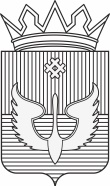 ПОСТАНОВЛЕНИЕАдминистрации Юсьвинского муниципального округа Пермского края02.06.2023 								                               № 379О внесении изменений в муниципальную программу «Территориальное развитие Юсьвинского муниципального округа Пермского края»В соответствии с Бюджетным кодексом Российской Федерации, Федеральным законом от 06.10.2003 №131-ФЗ «Об общих принципах организации местного самоуправления в Российской Федерации», Порядком разработки, реализации и оценки эффективности муниципальных программ Юсьвинского муниципального округа Пермского края, утвержденным постановлением администрации Юсьвинского муниципального округа Пермского края от 13.03.2020 № 28, в соответствии с решениями Думы Юсьвинского муниципального округа Пермского края от 22.12.2022 № 475 «О бюджете Юсьвинского муниципального округа Пермского края на 2023 год и на плановый период 2024-2025 годов», от 23.03.2023 № 501 «О внесении изменений в решение Думы Юсьвинского муниципального округа Пермского края «О бюджете Юсьвинского муниципального округа Пермского края на 2023 год и на плановый период 2024-2025 годов» администрация Юсьвинского муниципального округа Пермского края ПОСТАНОВЛЯЕТ:Внести в муниципальную программу «Территориальное развитие Юсьвинского муниципального округа Пермского края», утвержденную постановлением администрации Юсьвинского муниципального округа Пермского края от 24.10.2022 № 620/9 «Об утверждении муниципальной программы «Территориальное развитие Юсьвинского муниципального округа Пермского края» следующие изменения:Пункты 12, 13, 14, 14.1, 14.2, 14.3 паспорта муниципальной программы «Территориальное развитие Юсьвинского муниципального округа Пермского края» изложить в новой прилагаемой редакции: Таблицу 1 «Финансирование муниципальной программы «Территориальное развитие Юсьвинского муниципального округа Пермского края» изложить в новой прилагаемой редакции в соответствии с приложением 1 к настоящему постановлению; Таблицу 2 «Система программных мероприятий подпрограммы 1.1. Комплексное развитие сельских территорий муниципальной программы «Территориальное развитие Юсьвинского муниципального округа Пермского края» изложить в новой прилагаемой редакции в соответствии с приложением 2 к настоящему постановлению;Таблицу 3 «Система программных мероприятий подпрограммы 1.2. Благоустройство территории Юсьвинского муниципального округа Пермского края муниципальной программы «Территориальное развитие Юсьвинского муниципального округа Пермского края» изложить в новой прилагаемой редакции в соответствии с приложением 3 к настоящему постановлению;Таблицу 4 «Система программных мероприятий подпрограммы 1.3. Развитие коммунальной инфраструктуры Юсьвинского муниципального округа Пермского края» муниципальной программы «Территориальное развитие Юсьвинского муниципального округа Пермского края» изложить в новой прилагаемой редакции согласно приложению 4 к настоящему постановлению;Таблицу 7 «Перечень целевых показателей муниципальной программы «Территориальное развитие Юсьвинского муниципального округа Пермского края» изложить в новой прилагаемой редакции согласно приложению 5 к настоящему постановлению.Настоящее постановление вступает в силу со дня его официального опубликования в газете «Юсьвинские вести» и размещения на официальном сайте муниципального образования Юсьвинский муниципальный округ Пермского края в информационно-телекоммуникационной сети «Интернет».3. Контроль за исполнением настоящего постановления возложить на Власова А.В., заместителя главы администрации Юсьвинского муниципального округа Пермского края по развитию инфраструктуры и благоустройству.И. о. главы администрации Юсьвинского муниципального округа Пермского края                                 Н.Ю. ШидловскаяПриложение 1к постановлению администрации Юсьвинского муниципального округа Пермского краяот 02.06.2023 № 379ФИНАНСИРОВАНИЕмуниципальной программы«Территориальное развитие Юсьвинского муниципального округа Пермского края»Таблица 1.Приложение 2к постановлению администрации Юсьвинского муниципального округа Пермского краяот 02.06.2023 № 379Система программных мероприятий подпрограммы 1.1. Комплексное развитие сельских территориймуниципальной программы «Территориальное развитие Юсьвинского муниципального округа Пермского края»Таблица 2.Приложение 3к постановлению администрации Юсьвинского муниципального округа Пермского краяот 02.06.2023 № 379Система программных мероприятий подпрограммы 1.2. Благоустройство территории Юсьвинского муниципального округа Пермского краямуниципальной программы «Территориальное развитие Юсьвинского муниципального округа Пермского края»Таблица 3.Приложение 4к постановлению администрации Юсьвинского муниципального округа Пермского краяот 02.06.2023 № 379Система программных мероприятий подпрограммы 1.3. Развитие коммунальной инфраструктуры Юсьвинского муниципального округа Пермского краямуниципальной программы «Территориальное развитие Юсьвинского муниципального округа Пермского края»Таблица 4.Приложение 5 к постановлению администрации Юсьвинского муниципального округа Пермского края от 02.06.2023 № 379Перечень целевых показателей муниципальной программы «Территориальное развитие Юсьвинского муниципального округа Пермского края»Таблица 7.12.Ожидаемые результаты реализации программыОжидаемые результаты реализации программыОжидаемые результаты реализации программыВ результате реализации программы ожидается к концу 2027 года: Улучшить жилищные условия 10 семей.Ввести (приобрести) 468,00 кв.метров жилья для граждан, проживающих на сельских территориях.Реализация 19 проектов по благоустройству (КРСТ).Строительство очистных сооружений мощностью 303,84 куб. м /сутки.Строительство локального водопровода протяженностью 3,6 км.Количество реализованных проектов от территориальных общественных самоуправлений – 12 проектов.Количество реализованных проектов инициативного бюджетирования – 5 проектов.Обустройство 4 парков, скверов, площадей, детских площадок, ограждений.Обустройство 6 742 кв.м. тротуаров (в деревянном и ж/б исполнении).Обустройство 16,7 км уличного освещения.Ликвидация 2 несанкционированных свалок ТКО.Организация 4 зон санитарной охраны водозаборных скважин.Проведение 10 мероприятий экологической направленности.Количество обустроенных площадок ТКО – 10 штук.Приобретение 50 контейнеров для сбора ТКО.Обследование 9,68 га площадей, засоренных борщевиком.Освобождение 9,68  га площадей, засоренных борщевиком.Публикация информационных материалов не менее 15 штук.Обустройство 25  колодцев, скважин, водопроводов.Разработка 25 локально-сметных расчетов.Устранение всех аварий на коммунальных сетях Юсьвинского муниципального округа Пермского края.Заключение 3 соглашений с МБУ ЮМО ПК «Юсьвинское ЖКХ».Обслуживание всех муниципальных газопроводов.Техническое подключение  и пусконаладочне работы на газопроводе п. Майкор.Разработка 2 проектов на строительство блочно-модульных газовых котельных.Получение 2 заключений государственной экспертизы Реализация 1 мероприятия по улучшению теплоснабжения.В результате реализации программы ожидается к концу 2027 года: Улучшить жилищные условия 10 семей.Ввести (приобрести) 468,00 кв.метров жилья для граждан, проживающих на сельских территориях.Реализация 19 проектов по благоустройству (КРСТ).Строительство очистных сооружений мощностью 303,84 куб. м /сутки.Строительство локального водопровода протяженностью 3,6 км.Количество реализованных проектов от территориальных общественных самоуправлений – 12 проектов.Количество реализованных проектов инициативного бюджетирования – 5 проектов.Обустройство 4 парков, скверов, площадей, детских площадок, ограждений.Обустройство 6 742 кв.м. тротуаров (в деревянном и ж/б исполнении).Обустройство 16,7 км уличного освещения.Ликвидация 2 несанкционированных свалок ТКО.Организация 4 зон санитарной охраны водозаборных скважин.Проведение 10 мероприятий экологической направленности.Количество обустроенных площадок ТКО – 10 штук.Приобретение 50 контейнеров для сбора ТКО.Обследование 9,68 га площадей, засоренных борщевиком.Освобождение 9,68  га площадей, засоренных борщевиком.Публикация информационных материалов не менее 15 штук.Обустройство 25  колодцев, скважин, водопроводов.Разработка 25 локально-сметных расчетов.Устранение всех аварий на коммунальных сетях Юсьвинского муниципального округа Пермского края.Заключение 3 соглашений с МБУ ЮМО ПК «Юсьвинское ЖКХ».Обслуживание всех муниципальных газопроводов.Техническое подключение  и пусконаладочне работы на газопроводе п. Майкор.Разработка 2 проектов на строительство блочно-модульных газовых котельных.Получение 2 заключений государственной экспертизы Реализация 1 мероприятия по улучшению теплоснабжения.В результате реализации программы ожидается к концу 2027 года: Улучшить жилищные условия 10 семей.Ввести (приобрести) 468,00 кв.метров жилья для граждан, проживающих на сельских территориях.Реализация 19 проектов по благоустройству (КРСТ).Строительство очистных сооружений мощностью 303,84 куб. м /сутки.Строительство локального водопровода протяженностью 3,6 км.Количество реализованных проектов от территориальных общественных самоуправлений – 12 проектов.Количество реализованных проектов инициативного бюджетирования – 5 проектов.Обустройство 4 парков, скверов, площадей, детских площадок, ограждений.Обустройство 6 742 кв.м. тротуаров (в деревянном и ж/б исполнении).Обустройство 16,7 км уличного освещения.Ликвидация 2 несанкционированных свалок ТКО.Организация 4 зон санитарной охраны водозаборных скважин.Проведение 10 мероприятий экологической направленности.Количество обустроенных площадок ТКО – 10 штук.Приобретение 50 контейнеров для сбора ТКО.Обследование 9,68 га площадей, засоренных борщевиком.Освобождение 9,68  га площадей, засоренных борщевиком.Публикация информационных материалов не менее 15 штук.Обустройство 25  колодцев, скважин, водопроводов.Разработка 25 локально-сметных расчетов.Устранение всех аварий на коммунальных сетях Юсьвинского муниципального округа Пермского края.Заключение 3 соглашений с МБУ ЮМО ПК «Юсьвинское ЖКХ».Обслуживание всех муниципальных газопроводов.Техническое подключение  и пусконаладочне работы на газопроводе п. Майкор.Разработка 2 проектов на строительство блочно-модульных газовых котельных.Получение 2 заключений государственной экспертизы Реализация 1 мероприятия по улучшению теплоснабжения.В результате реализации программы ожидается к концу 2027 года: Улучшить жилищные условия 10 семей.Ввести (приобрести) 468,00 кв.метров жилья для граждан, проживающих на сельских территориях.Реализация 19 проектов по благоустройству (КРСТ).Строительство очистных сооружений мощностью 303,84 куб. м /сутки.Строительство локального водопровода протяженностью 3,6 км.Количество реализованных проектов от территориальных общественных самоуправлений – 12 проектов.Количество реализованных проектов инициативного бюджетирования – 5 проектов.Обустройство 4 парков, скверов, площадей, детских площадок, ограждений.Обустройство 6 742 кв.м. тротуаров (в деревянном и ж/б исполнении).Обустройство 16,7 км уличного освещения.Ликвидация 2 несанкционированных свалок ТКО.Организация 4 зон санитарной охраны водозаборных скважин.Проведение 10 мероприятий экологической направленности.Количество обустроенных площадок ТКО – 10 штук.Приобретение 50 контейнеров для сбора ТКО.Обследование 9,68 га площадей, засоренных борщевиком.Освобождение 9,68  га площадей, засоренных борщевиком.Публикация информационных материалов не менее 15 штук.Обустройство 25  колодцев, скважин, водопроводов.Разработка 25 локально-сметных расчетов.Устранение всех аварий на коммунальных сетях Юсьвинского муниципального округа Пермского края.Заключение 3 соглашений с МБУ ЮМО ПК «Юсьвинское ЖКХ».Обслуживание всех муниципальных газопроводов.Техническое подключение  и пусконаладочне работы на газопроводе п. Майкор.Разработка 2 проектов на строительство блочно-модульных газовых котельных.Получение 2 заключений государственной экспертизы Реализация 1 мероприятия по улучшению теплоснабжения.В результате реализации программы ожидается к концу 2027 года: Улучшить жилищные условия 10 семей.Ввести (приобрести) 468,00 кв.метров жилья для граждан, проживающих на сельских территориях.Реализация 19 проектов по благоустройству (КРСТ).Строительство очистных сооружений мощностью 303,84 куб. м /сутки.Строительство локального водопровода протяженностью 3,6 км.Количество реализованных проектов от территориальных общественных самоуправлений – 12 проектов.Количество реализованных проектов инициативного бюджетирования – 5 проектов.Обустройство 4 парков, скверов, площадей, детских площадок, ограждений.Обустройство 6 742 кв.м. тротуаров (в деревянном и ж/б исполнении).Обустройство 16,7 км уличного освещения.Ликвидация 2 несанкционированных свалок ТКО.Организация 4 зон санитарной охраны водозаборных скважин.Проведение 10 мероприятий экологической направленности.Количество обустроенных площадок ТКО – 10 штук.Приобретение 50 контейнеров для сбора ТКО.Обследование 9,68 га площадей, засоренных борщевиком.Освобождение 9,68  га площадей, засоренных борщевиком.Публикация информационных материалов не менее 15 штук.Обустройство 25  колодцев, скважин, водопроводов.Разработка 25 локально-сметных расчетов.Устранение всех аварий на коммунальных сетях Юсьвинского муниципального округа Пермского края.Заключение 3 соглашений с МБУ ЮМО ПК «Юсьвинское ЖКХ».Обслуживание всех муниципальных газопроводов.Техническое подключение  и пусконаладочне работы на газопроводе п. Майкор.Разработка 2 проектов на строительство блочно-модульных газовых котельных.Получение 2 заключений государственной экспертизы Реализация 1 мероприятия по улучшению теплоснабжения.В результате реализации программы ожидается к концу 2027 года: Улучшить жилищные условия 10 семей.Ввести (приобрести) 468,00 кв.метров жилья для граждан, проживающих на сельских территориях.Реализация 19 проектов по благоустройству (КРСТ).Строительство очистных сооружений мощностью 303,84 куб. м /сутки.Строительство локального водопровода протяженностью 3,6 км.Количество реализованных проектов от территориальных общественных самоуправлений – 12 проектов.Количество реализованных проектов инициативного бюджетирования – 5 проектов.Обустройство 4 парков, скверов, площадей, детских площадок, ограждений.Обустройство 6 742 кв.м. тротуаров (в деревянном и ж/б исполнении).Обустройство 16,7 км уличного освещения.Ликвидация 2 несанкционированных свалок ТКО.Организация 4 зон санитарной охраны водозаборных скважин.Проведение 10 мероприятий экологической направленности.Количество обустроенных площадок ТКО – 10 штук.Приобретение 50 контейнеров для сбора ТКО.Обследование 9,68 га площадей, засоренных борщевиком.Освобождение 9,68  га площадей, засоренных борщевиком.Публикация информационных материалов не менее 15 штук.Обустройство 25  колодцев, скважин, водопроводов.Разработка 25 локально-сметных расчетов.Устранение всех аварий на коммунальных сетях Юсьвинского муниципального округа Пермского края.Заключение 3 соглашений с МБУ ЮМО ПК «Юсьвинское ЖКХ».Обслуживание всех муниципальных газопроводов.Техническое подключение  и пусконаладочне работы на газопроводе п. Майкор.Разработка 2 проектов на строительство блочно-модульных газовых котельных.Получение 2 заключений государственной экспертизы Реализация 1 мероприятия по улучшению теплоснабжения.В результате реализации программы ожидается к концу 2027 года: Улучшить жилищные условия 10 семей.Ввести (приобрести) 468,00 кв.метров жилья для граждан, проживающих на сельских территориях.Реализация 19 проектов по благоустройству (КРСТ).Строительство очистных сооружений мощностью 303,84 куб. м /сутки.Строительство локального водопровода протяженностью 3,6 км.Количество реализованных проектов от территориальных общественных самоуправлений – 12 проектов.Количество реализованных проектов инициативного бюджетирования – 5 проектов.Обустройство 4 парков, скверов, площадей, детских площадок, ограждений.Обустройство 6 742 кв.м. тротуаров (в деревянном и ж/б исполнении).Обустройство 16,7 км уличного освещения.Ликвидация 2 несанкционированных свалок ТКО.Организация 4 зон санитарной охраны водозаборных скважин.Проведение 10 мероприятий экологической направленности.Количество обустроенных площадок ТКО – 10 штук.Приобретение 50 контейнеров для сбора ТКО.Обследование 9,68 га площадей, засоренных борщевиком.Освобождение 9,68  га площадей, засоренных борщевиком.Публикация информационных материалов не менее 15 штук.Обустройство 25  колодцев, скважин, водопроводов.Разработка 25 локально-сметных расчетов.Устранение всех аварий на коммунальных сетях Юсьвинского муниципального округа Пермского края.Заключение 3 соглашений с МБУ ЮМО ПК «Юсьвинское ЖКХ».Обслуживание всех муниципальных газопроводов.Техническое подключение  и пусконаладочне работы на газопроводе п. Майкор.Разработка 2 проектов на строительство блочно-модульных газовых котельных.Получение 2 заключений государственной экспертизы Реализация 1 мероприятия по улучшению теплоснабжения.В результате реализации программы ожидается к концу 2027 года: Улучшить жилищные условия 10 семей.Ввести (приобрести) 468,00 кв.метров жилья для граждан, проживающих на сельских территориях.Реализация 19 проектов по благоустройству (КРСТ).Строительство очистных сооружений мощностью 303,84 куб. м /сутки.Строительство локального водопровода протяженностью 3,6 км.Количество реализованных проектов от территориальных общественных самоуправлений – 12 проектов.Количество реализованных проектов инициативного бюджетирования – 5 проектов.Обустройство 4 парков, скверов, площадей, детских площадок, ограждений.Обустройство 6 742 кв.м. тротуаров (в деревянном и ж/б исполнении).Обустройство 16,7 км уличного освещения.Ликвидация 2 несанкционированных свалок ТКО.Организация 4 зон санитарной охраны водозаборных скважин.Проведение 10 мероприятий экологической направленности.Количество обустроенных площадок ТКО – 10 штук.Приобретение 50 контейнеров для сбора ТКО.Обследование 9,68 га площадей, засоренных борщевиком.Освобождение 9,68  га площадей, засоренных борщевиком.Публикация информационных материалов не менее 15 штук.Обустройство 25  колодцев, скважин, водопроводов.Разработка 25 локально-сметных расчетов.Устранение всех аварий на коммунальных сетях Юсьвинского муниципального округа Пермского края.Заключение 3 соглашений с МБУ ЮМО ПК «Юсьвинское ЖКХ».Обслуживание всех муниципальных газопроводов.Техническое подключение  и пусконаладочне работы на газопроводе п. Майкор.Разработка 2 проектов на строительство блочно-модульных газовых котельных.Получение 2 заключений государственной экспертизы Реализация 1 мероприятия по улучшению теплоснабжения.В результате реализации программы ожидается к концу 2027 года: Улучшить жилищные условия 10 семей.Ввести (приобрести) 468,00 кв.метров жилья для граждан, проживающих на сельских территориях.Реализация 19 проектов по благоустройству (КРСТ).Строительство очистных сооружений мощностью 303,84 куб. м /сутки.Строительство локального водопровода протяженностью 3,6 км.Количество реализованных проектов от территориальных общественных самоуправлений – 12 проектов.Количество реализованных проектов инициативного бюджетирования – 5 проектов.Обустройство 4 парков, скверов, площадей, детских площадок, ограждений.Обустройство 6 742 кв.м. тротуаров (в деревянном и ж/б исполнении).Обустройство 16,7 км уличного освещения.Ликвидация 2 несанкционированных свалок ТКО.Организация 4 зон санитарной охраны водозаборных скважин.Проведение 10 мероприятий экологической направленности.Количество обустроенных площадок ТКО – 10 штук.Приобретение 50 контейнеров для сбора ТКО.Обследование 9,68 га площадей, засоренных борщевиком.Освобождение 9,68  га площадей, засоренных борщевиком.Публикация информационных материалов не менее 15 штук.Обустройство 25  колодцев, скважин, водопроводов.Разработка 25 локально-сметных расчетов.Устранение всех аварий на коммунальных сетях Юсьвинского муниципального округа Пермского края.Заключение 3 соглашений с МБУ ЮМО ПК «Юсьвинское ЖКХ».Обслуживание всех муниципальных газопроводов.Техническое подключение  и пусконаладочне работы на газопроводе п. Майкор.Разработка 2 проектов на строительство блочно-модульных газовых котельных.Получение 2 заключений государственной экспертизы Реализация 1 мероприятия по улучшению теплоснабжения.13.Целевые показатели программыЦелевые показатели программыЦелевые показатели программыПлановое значение показателяПлановое значение показателяПлановое значение показателяПлановое значение показателяПлановое значение показателяПлановое значение показателяПлановое значение показателяПлановое значение показателяПлановое значение показателя13.№ п/пНаименование показателяЕд. измНа начало реализации На начало реализации 202320242025202520262026202713.1Количество семей, улучшивших жилищные условиясемей00033300013.2Объем ввода (приобретения) жилья для граждан, проживающих на сельских территорияхкв.м000150,0150,0150,000013.3Объем ввода жилья, предоставленного гражданам по договорам найма жилого помещениякв.м0016800000013.4Количество семей, получивших жилые помещения (жилые дома) на условиях наймасемей00400000013.5Количество реализованных проектов по благоустройству (КРСТ)ед151527101000013.6Производительность очистных сооружений мощностьюм3/сут00303,8400000013.7Протяженность локального водопроводакм003,600000013.8Реализовано проектов от территориальных общественных самоуправленийед.1919000066613.9Количество реализованных проектов инициативного бюджетированияед.00500000013.10Количество отремонтированных, обустроенных парков, скверов, площадей, детских площадок, огражденийед.44011111113.11Количество обустроенных тротуаровм218301830136713001325132513501350140013.12Обустройство уличного освещениякм25,4225,423,03,23,43,43,53,53,613.13Количество закрытых и ликвидированных свалок ТКОед.1414200000013.14Количество организованных зон санитарной охраны водозаборных скважинед.1010440000013.15Количество проведенных мероприятий экологической направленностиед.66000055513.16Количество обустроенных площадок ТКО ед.1000000013.17Количество приобретенных контейнеров для сбора (складирования) твердых коммунальных отходов на контейнерных площадкахед.58585000000013.18Обследование площади засорения борщевиком в Юсьвинском муниципальном округега57,957,94,854,830000013.19Освобождение площадей от борщевика Сосновскогога29,829,84,854,830000013.20Количество опубликованных информационных материаловшт88333333313.21Количество обустроенных  колодцев, скважин, водопроводовед1818556644513.22Количество разработанных локально-сметных расчетовшт.1818556644513.23Процент устранения аварий на коммунальных системах Юсьвинского муниципального округа Пермского края%.10010010000010010010013.24Количество разработанных и полученных проектно-сметных документацийед.00000000013.25Количество заключенных соглашенийед.00111100013.26Доля муниципальных газопроводов, находящихся на обслуживании%10010010010010010010010010013.27Техническое подключение газопровода, пусконаладочные работы ед.00100000013.28Количество разработанных проектов ед.00020000013.29Количество полученных заключений государственной экспертизыед00020000013.30Количество реализованных мероприятий по улучшению теплоснабженияед22100000013.Объемы и источники финансирования программыОбъемы и источники финансирования программыОбъемы и источники финансирования программы14.всего по источникам финансирования программы (подпрограммы) (тыс.руб.), в том числе:всего по источникам финансирования программы (подпрограммы) (тыс.руб.), в том числе:всего по источникам финансирования программы (подпрограммы) (тыс.руб.), в том числе:20232024202420252025202620262027202714.программа, всего (тыс.руб.), в том числе:программа, всего (тыс.руб.), в том числе:программа, всего (тыс.руб.), в том числе:164 964,3437243 579,7643 579,7666 246,6466 246,6412 490,3012 490,3012 930,3012 930,3014.бюджет Юсьвинского муниципального округа Пермского краябюджет Юсьвинского муниципального округа Пермского краябюджет Юсьвинского муниципального округа Пермского края32 727,1477233 866,3633 866,3630 228,4530 228,4510 990,3010 990,3011 430,3011 430,3014.бюджет Пермского краябюджет Пермского краябюджет Пермского края10 207,455801 881,131 881,131 924,451 924,450,000,000,000,0014.бюджет Российской Федерациибюджет Российской Федерациибюджет Российской Федерации106 432,194207 832,277 832,2711 066,5411 066,540,000,000,000,0014.внебюджетные источникивнебюджетные источникивнебюджетные источники15 597,546000,000,000,000,000,000,000,000,0014.1.Подпрограмма 1.1, всего (тыс. руб.)Подпрограмма 1.1, всего (тыс. руб.)Подпрограмма 1.1, всего (тыс. руб.)130 407,7180113 736,3613 736,3618 430,7218 430,720,000,000,000,0014.1.бюджет Юсьвинского муниципального округа Пермского краябюджет Юсьвинского муниципального округа Пермского краябюджет Юсьвинского муниципального округа Пермского края2 998,882014 022,964 022,965 439,735 439,730,000,000,000,0014.1.бюджет Пермского краябюджет Пермского краябюджет Пермского края5 601,641801 881,131 881,131 924,451 924,450,000,000,000,0014.1.бюджет Российской Федерациибюджет Российской Федерациибюджет Российской Федерации106 432,194207 832,277 832,2711 066,5411 066,540,000,000,000,0014.1.внебюджетные источникивнебюджетные источникивнебюджетные источники15 375,000000,000,000,000,000,000,000,000,0014.2.Подпрограмма 1.2, всего (тыс. руб.)Подпрограмма 1.2, всего (тыс. руб.)Подпрограмма 1.2, всего (тыс. руб.)11 851,906004 933,004 933,005 102,005 102,006 229,006 229,006 478,506 478,5014.2.бюджет Юсьвинского муниципального округа Пермского краябюджет Юсьвинского муниципального округа Пермского краябюджет Юсьвинского муниципального округа Пермского края7 023,546004 933,004 933,005 102,005 102,006 229,006 229,006 478,506 478,5014.2.бюджет Пермского краябюджет Пермского краябюджет Пермского края4 605,814000,000,000,000,000,000,000,000,0014.2.бюджет Российской Федерациибюджет Российской Федерациибюджет Российской Федерации0,000,000,000,000,000,000,000,000,0014.2.внебюджетные источникивнебюджетные источникивнебюджетные источники222,546000,000,000,000,000,000,000,000,0014.3.Подпрограмма 1.3, всего (тыс. руб.)Подпрограмма 1.3, всего (тыс. руб.)Подпрограмма 1.3, всего (тыс. руб.)22 704,7197124 910,4024 910,4019 686,7219 686,724 761,304 761,304 951,804 951,8014.3.бюджет Юсьвинского муниципального округа Пермского краябюджет Юсьвинского муниципального округа Пермского краябюджет Юсьвинского муниципального округа Пермского края22 704,7197124 910,4024 910,4019 686,7219 686,724 761,304 761,304 951,804 951,8014.3.бюджет Пермского краябюджет Пермского краябюджет Пермского края0,000,000,000,000,000,000,000,000,0014.3.бюджет Российской Федерациибюджет Российской Федерациибюджет Российской Федерации0,000,000,000,000,000,000,000,000,0014.3.внебюджетные источникивнебюджетные источникивнебюджетные источники0,000,000,000,000,000,000,000,000,00КодНаименование цели программы, подпрограммы, задач, основного мероприятия, мероприятияИсточник финансированияОбъем финансирования, тыс. руб. Объем финансирования, тыс. руб. Объем финансирования, тыс. руб. Объем финансирования, тыс. руб. Объем финансирования, тыс. руб. КодНаименование цели программы, подпрограммы, задач, основного мероприятия, мероприятияИсточник финансирования2023 год2024 год2025 год2026 год2027 год123456781Цель. Комплексное развитие территории Юсьвинского муниципального округа Пермского края.Цель. Комплексное развитие территории Юсьвинского муниципального округа Пермского края.Цель. Комплексное развитие территории Юсьвинского муниципального округа Пермского края.Цель. Комплексное развитие территории Юсьвинского муниципального округа Пермского края.Цель. Комплексное развитие территории Юсьвинского муниципального округа Пермского края.Цель. Комплексное развитие территории Юсьвинского муниципального округа Пермского края.Цель. Комплексное развитие территории Юсьвинского муниципального округа Пермского края.1.1.Подпрограмма "Комплексное развитие сельских территорий"Подпрограмма "Комплексное развитие сельских территорий"Подпрограмма "Комплексное развитие сельских территорий"Подпрограмма "Комплексное развитие сельских территорий"Подпрограмма "Комплексное развитие сельских территорий"Подпрограмма "Комплексное развитие сельских территорий"Подпрограмма "Комплексное развитие сельских территорий"1.1.1.Задача. Обеспечение комплексного развития Юсьвинского муниципального округа Пермского краяЗадача. Обеспечение комплексного развития Юсьвинского муниципального округа Пермского краяЗадача. Обеспечение комплексного развития Юсьвинского муниципального округа Пермского краяЗадача. Обеспечение комплексного развития Юсьвинского муниципального округа Пермского краяЗадача. Обеспечение комплексного развития Юсьвинского муниципального округа Пермского краяЗадача. Обеспечение комплексного развития Юсьвинского муниципального округа Пермского краяЗадача. Обеспечение комплексного развития Юсьвинского муниципального округа Пермского края1.1.1.1.Основное мероприятие. Создание условий для обеспечения доступным и комфортным жильем сельского населения, развитие инфраструктуры на сельских территориях, содействие занятости сельского населения.бюджет Юсьвинского муниципального округа Пермского края (далее - бюджет Юсьвинского муниципального округа)1 300,582014 022,965 439,730,000,001.1.1.1.Основное мероприятие. Создание условий для обеспечения доступным и комфортным жильем сельского населения, развитие инфраструктуры на сельских территориях, содействие занятости сельского населения.бюджет Пермского края115,041801 881,131 924,450,000,001.1.1.1.Основное мероприятие. Создание условий для обеспечения доступным и комфортным жильем сельского населения, развитие инфраструктуры на сельских территориях, содействие занятости сельского населения.бюджет Российской Федерации2 185,794207 832,2711 066,540,000,001.1.1.1.Основное мероприятие. Создание условий для обеспечения доступным и комфортным жильем сельского населения, развитие инфраструктуры на сельских территориях, содействие занятости сельского населения.внебюджетные источники0,000000,000,000,000,001.1.1.1.Основное мероприятие. Создание условий для обеспечения доступным и комфортным жильем сельского населения, развитие инфраструктуры на сельских территориях, содействие занятости сельского населения.итого3 601,4180113 736,3618 430,720,000,001.1.1.1.1.Мероприятие. Предоставление социальных выплат на строительство (приобретение) жилья гражданам, проживающим в сельской местностибюджет Юсьвинского муниципального округа0,00000489,60447,300,000,001.1.1.1.1.Мероприятие. Предоставление социальных выплат на строительство (приобретение) жилья гражданам, проживающим в сельской местностибюджет Пермского края0,000001 468,901 342,000,000,001.1.1.1.1.Мероприятие. Предоставление социальных выплат на строительство (приобретение) жилья гражданам, проживающим в сельской местностибюджет Российской Федерации0,000000,000,000,000,001.1.1.1.1.Мероприятие. Предоставление социальных выплат на строительство (приобретение) жилья гражданам, проживающим в сельской местностивнебюджетные источники0,000000,000,000,000,001.1.1.1.1.Мероприятие. Предоставление социальных выплат на строительство (приобретение) жилья гражданам, проживающим в сельской местностиитого0,000001 958,501 789,300,000,001.1.1.1.2.Мероприятие. Предоставление субсидий на строительство жилых помещений на сельских территориях, предоставляемых гражданам, проживающим на сельской территории по договору найма жилого помещениябюджет Юсьвинского муниципального округа314,509440,000,000,000,001.1.1.1.2.Мероприятие. Предоставление субсидий на строительство жилых помещений на сельских территориях, предоставляемых гражданам, проживающим на сельской территории по договору найма жилого помещениябюджет Пермского края0,000000,000,000,000,001.1.1.1.2.Мероприятие. Предоставление субсидий на строительство жилых помещений на сельских территориях, предоставляемых гражданам, проживающим на сельской территории по договору найма жилого помещениябюджет Российской Федерации0,000000,000,000,000,001.1.1.1.2.Мероприятие. Предоставление субсидий на строительство жилых помещений на сельских территориях, предоставляемых гражданам, проживающим на сельской территории по договору найма жилого помещениявнебюджетные источники0,000000,000,000,000,001.1.1.1.2.Мероприятие. Предоставление субсидий на строительство жилых помещений на сельских территориях, предоставляемых гражданам, проживающим на сельской территории по договору найма жилого помещенияитого314,509440,000,000,000,001.1.1.1.3.Мероприятие. Реализация мероприятий, направленных на комплексное развитие сельских территорий (Благоустройство сельских территорий), в том числебюджет Юсьвинского муниципального округа986,072573 533,364 992,430,000,001.1.1.1.3.Мероприятие. Реализация мероприятий, направленных на комплексное развитие сельских территорий (Благоустройство сельских территорий), в том числебюджет Пермского края115,04180412,23582,450,000,001.1.1.1.3.Мероприятие. Реализация мероприятий, направленных на комплексное развитие сельских территорий (Благоустройство сельских территорий), в том числебюджет Российской Федерации2 185,794207 832,2711 066,540,000,001.1.1.1.3.Мероприятие. Реализация мероприятий, направленных на комплексное развитие сельских территорий (Благоустройство сельских территорий), в том числевнебюджетные источники0,000000,000,000,000,001.1.1.1.3.Мероприятие. Реализация мероприятий, направленных на комплексное развитие сельских территорий (Благоустройство сельских территорий), в том числеитого3 286,9085711 777,8616 641,420,000,001.1.1.1.3.1Организация пешеходных коммуникаций в п. Майкор Юсьвинского муниципального округа Пермского краябюджет Юсьвинского муниципального округа520,648650,000,000,000,001.1.1.1.3.1Организация пешеходных коммуникаций в п. Майкор Юсьвинского муниципального округа Пермского краябюджет Пермского края60,742340,000,000,000,001.1.1.1.3.1Организация пешеходных коммуникаций в п. Майкор Юсьвинского муниципального округа Пермского краябюджет Российской Федерации1 154,104510,000,000,000,001.1.1.1.3.1Организация пешеходных коммуникаций в п. Майкор Юсьвинского муниципального округа Пермского краявнебюджетные источники0,000000,000,000,000,001.1.1.1.3.1Организация пешеходных коммуникаций в п. Майкор Юсьвинского муниципального округа Пермского краяитого1 735,495500,000,000,000,001.1.1.1.3.2Организация пешеходных коммуникаций в с. Крохалево Юсьвинского муниципального округа Пермского краябюджет Юсьвинского муниципального округа465,423920,000,000,000,001.1.1.1.3.2Организация пешеходных коммуникаций в с. Крохалево Юсьвинского муниципального округа Пермского краябюджет Пермского края54,299460,000,000,000,001.1.1.1.3.2Организация пешеходных коммуникаций в с. Крохалево Юсьвинского муниципального округа Пермского краябюджет Российской Федерации1 031,689690,000,000,000,001.1.1.1.3.2Организация пешеходных коммуникаций в с. Крохалево Юсьвинского муниципального округа Пермского краявнебюджетные источники0,000000,000,000,000,001.1.1.1.3.2Организация пешеходных коммуникаций в с. Крохалево Юсьвинского муниципального округа Пермского краяитого1 551,413070,000,000,000,001.1.1.2.Основное мероприятие. Комплексное развитие сельской агломерации «Юсьвинский муниципальный округ Пермского края»бюджет Юсьвинского муниципального округа1 698,300000,000,000,000,001.1.1.2.Основное мероприятие. Комплексное развитие сельской агломерации «Юсьвинский муниципальный округ Пермского края»бюджет Пермского края5 486,600000,000,000,000,001.1.1.2.Основное мероприятие. Комплексное развитие сельской агломерации «Юсьвинский муниципальный округ Пермского края»бюджет Российской Федерации104 246,400000,000,000,000,001.1.1.2.Основное мероприятие. Комплексное развитие сельской агломерации «Юсьвинский муниципальный округ Пермского края»внебюджетные источники15 375,000000,000,000,000,001.1.1.2.Основное мероприятие. Комплексное развитие сельской агломерации «Юсьвинский муниципальный округ Пермского края»итого126 806,300000,000,000,000,001.1.1.2.1.Мероприятие. Строительство очистных сооружений в с. Юсьва Пермского краябюджет Юсьвинского муниципального округа1 428,000000,000,000,000,001.1.1.2.1.Мероприятие. Строительство очистных сооружений в с. Юсьва Пермского краябюджет Пермского края4 613,500000,000,000,000,001.1.1.2.1.Мероприятие. Строительство очистных сооружений в с. Юсьва Пермского краябюджет Российской Федерации87 657,100000,000,000,000,001.1.1.2.1.Мероприятие. Строительство очистных сооружений в с. Юсьва Пермского краявнебюджетные источники13 375,000000,000,000,000,001.1.1.2.1.Мероприятие. Строительство очистных сооружений в с. Юсьва Пермского краяитого107 073,600000,000,000,000,001.1.1.2.2.Мероприятие. Развитие водоснабжения (строительство и реконструкция в сельской местности локальных водопроводов). Локальный водопровод в п. Майкор. 1 этап. 2 этап. 3 этап.бюджет Юсьвинского муниципального округа270,300000,000,000,000,001.1.1.2.2.Мероприятие. Развитие водоснабжения (строительство и реконструкция в сельской местности локальных водопроводов). Локальный водопровод в п. Майкор. 1 этап. 2 этап. 3 этап.бюджет Пермского края873,100000,000,000,000,001.1.1.2.2.Мероприятие. Развитие водоснабжения (строительство и реконструкция в сельской местности локальных водопроводов). Локальный водопровод в п. Майкор. 1 этап. 2 этап. 3 этап.бюджет Российской Федерации16 589,300000,000,000,000,001.1.1.2.2.Мероприятие. Развитие водоснабжения (строительство и реконструкция в сельской местности локальных водопроводов). Локальный водопровод в п. Майкор. 1 этап. 2 этап. 3 этап.внебюджетные источники2 000,000000,000,000,000,001.1.1.2.2.Мероприятие. Развитие водоснабжения (строительство и реконструкция в сельской местности локальных водопроводов). Локальный водопровод в п. Майкор. 1 этап. 2 этап. 3 этап.итого19 732,700000,000,000,000,00Итого по подпрограмме 1.1., в том числе по источникам финансированиябюджет Юсьвинского муниципального округа2 998,882014 022,965 439,730,000,00Итого по подпрограмме 1.1., в том числе по источникам финансированиябюджет Пермского края5 601,641801 881,131 924,450,000,00Итого по подпрограмме 1.1., в том числе по источникам финансированиябюджет Российской Федерации106 432,194207 832,2711 066,540,000,00Итого по подпрограмме 1.1., в том числе по источникам финансированиявнебюджетные источники15 375,000000,000,000,000,00Итого по подпрограмме 1.1., в том числе по источникам финансированияитого130 407,7180113 736,3618 430,720,000,001.2.Подпрограмма "Благоустройство территории Юсьвинского муниципального округа Пермского края"Подпрограмма "Благоустройство территории Юсьвинского муниципального округа Пермского края"Подпрограмма "Благоустройство территории Юсьвинского муниципального округа Пермского края"Подпрограмма "Благоустройство территории Юсьвинского муниципального округа Пермского края"Подпрограмма "Благоустройство территории Юсьвинского муниципального округа Пермского края"Подпрограмма "Благоустройство территории Юсьвинского муниципального округа Пермского края"Подпрограмма "Благоустройство территории Юсьвинского муниципального округа Пермского края"1.2.1.Задача. Проведение комплекса мероприятий по благоустройству территории Юсьвинского муниципального округа Пермского краяЗадача. Проведение комплекса мероприятий по благоустройству территории Юсьвинского муниципального округа Пермского краяЗадача. Проведение комплекса мероприятий по благоустройству территории Юсьвинского муниципального округа Пермского краяЗадача. Проведение комплекса мероприятий по благоустройству территории Юсьвинского муниципального округа Пермского краяЗадача. Проведение комплекса мероприятий по благоустройству территории Юсьвинского муниципального округа Пермского краяЗадача. Проведение комплекса мероприятий по благоустройству территории Юсьвинского муниципального округа Пермского краяЗадача. Проведение комплекса мероприятий по благоустройству территории Юсьвинского муниципального округа Пермского края1.2.1.1.Основное мероприятие. Развитие общественного территориального самоуправления (ТОС) на территории Юсьвинского муниципального округа Пермского краябюджет Юсьвинского муниципального округа0,000000,000,000,000,001.2.1.1.Основное мероприятие. Развитие общественного территориального самоуправления (ТОС) на территории Юсьвинского муниципального округа Пермского краявнебюджетные источники (средства ТОС)0,000000,000,000,000,001.2.1.1.Основное мероприятие. Развитие общественного территориального самоуправления (ТОС) на территории Юсьвинского муниципального округа Пермского краяитого0,000000,000,000,000,001.2.1.1.1Мероприятие. Расходы на развитие ТОС (муниципальный конкурс)бюджет Юсьвинского муниципального округа0,000000,000,000,000,001.2.1.1.1Мероприятие. Расходы на развитие ТОС (муниципальный конкурс)внебюджетные источники (средства ТОС)0,000000,000,000,000,001.2.1.1.1Мероприятие. Расходы на развитие ТОС (муниципальный конкурс)итого0,000000,000,000,000,001.2.1.2.Основное мероприятие. Благоустройство территории Юсьвинского муниципального округа Пермского краябюджет Юсьвинского муниципального округа4 512,546004 425,605 102,006 173,006 420,001.2.1.2.Основное мероприятие. Благоустройство территории Юсьвинского муниципального округа Пермского краябюджет Пермского края4 005,814000,000,000,000,001.2.1.2.Основное мероприятие. Благоустройство территории Юсьвинского муниципального округа Пермского краябюджет Российской Федерации0,000000,000,000,000,001.2.1.2.Основное мероприятие. Благоустройство территории Юсьвинского муниципального округа Пермского краявнебюджетные источники222,546000,000,000,000,001.2.1.2.Основное мероприятие. Благоустройство территории Юсьвинского муниципального округа Пермского краяитого8 740,906004 425,605 102,006 173,006 420,001.2.1.2.1.Мероприятие. Реализация проектов инициативного бюджетированиябюджет Юсьвинского муниципального округа222,546000,000,000,000,001.2.1.2.1.Мероприятие. Реализация проектов инициативного бюджетированиябюджет Пермского края4 005,814000,000,000,000,001.2.1.2.1.Мероприятие. Реализация проектов инициативного бюджетированиябюджет Российской Федерации0,000000,000,000,000,001.2.1.2.1.Мероприятие. Реализация проектов инициативного бюджетированиявнебюджетные источники222,546000,000,000,000,001.2.1.2.1.Мероприятие. Реализация проектов инициативного бюджетированияитого4 450,906000,000,000,000,001.2.1.2.2.Мероприятие. Ремонт и устройство детских, спортивных, спортивно-игровых площадок, устройство, восстановление территорий общего пользования (парков, скверов) бюджет Юсьвинского муниципального округа0,00000448,00463,001 349,001 403,001.2.1.2.2.Мероприятие. Ремонт и устройство детских, спортивных, спортивно-игровых площадок, устройство, восстановление территорий общего пользования (парков, скверов) бюджет Пермского края0,000000,000,000,000,001.2.1.2.2.Мероприятие. Ремонт и устройство детских, спортивных, спортивно-игровых площадок, устройство, восстановление территорий общего пользования (парков, скверов) бюджет Российской Федерации0,000000,000,000,000,001.2.1.2.2.Мероприятие. Ремонт и устройство детских, спортивных, спортивно-игровых площадок, устройство, восстановление территорий общего пользования (парков, скверов) внебюджетные источники0,000000,000,000,000,001.2.1.2.2.Мероприятие. Ремонт и устройство детских, спортивных, спортивно-игровых площадок, устройство, восстановление территорий общего пользования (парков, скверов) итого0,00000448,00463,001 349,001 403,001.2.1.2.3.Мероприятие. Обустройство тротуаров в населенных пунктах Юсьвинского муниципального округа Пермского краябюджет Юсьвинского муниципального округа2 690,000002 797,602 909,003 025,003 146,001.2.1.2.3.Мероприятие. Обустройство тротуаров в населенных пунктах Юсьвинского муниципального округа Пермского краябюджет Пермского края0,000000,000,000,000,001.2.1.2.3.Мероприятие. Обустройство тротуаров в населенных пунктах Юсьвинского муниципального округа Пермского краябюджет Российской Федерации0,000000,000,000,000,001.2.1.2.3.Мероприятие. Обустройство тротуаров в населенных пунктах Юсьвинского муниципального округа Пермского краявнебюджетные источники0,000000,000,000,000,001.2.1.2.3.Мероприятие. Обустройство тротуаров в населенных пунктах Юсьвинского муниципального округа Пермского краяитого2 690,000002 797,602 909,003 025,003 146,001.2.1.2.4.Мероприятие. Обустройство уличного освещения в населенных пунктах Юсьвинского муниципального округа Пермского края бюджет Юсьвинского муниципального округа1 600,000001 180,001 730,001 799,001 871,001.2.1.2.4.Мероприятие. Обустройство уличного освещения в населенных пунктах Юсьвинского муниципального округа Пермского края бюджет Пермского края0,000000,000,000,000,001.2.1.2.4.Мероприятие. Обустройство уличного освещения в населенных пунктах Юсьвинского муниципального округа Пермского края бюджет Российской Федерации0,000000,000,000,000,001.2.1.2.4.Мероприятие. Обустройство уличного освещения в населенных пунктах Юсьвинского муниципального округа Пермского края внебюджетные источники0,000000,000,000,000,001.2.1.2.4.Мероприятие. Обустройство уличного освещения в населенных пунктах Юсьвинского муниципального округа Пермского края итого1 600,000001 180,001 730,001 799,001 871,001.2.1.3.Основное мероприятие. Мероприятия по охране окружающей средыбюджет Юсьвинского муниципального округа2 403,20000400,000,0056,0058,501.2.1.3.Основное мероприятие. Мероприятия по охране окружающей средыбюджет Пермского края600,000000,000,000,000,001.2.1.3.Основное мероприятие. Мероприятия по охране окружающей средыбюджет Российской Федерации0,000000,000,000,000,001.2.1.3.Основное мероприятие. Мероприятия по охране окружающей средывнебюджетные источники0,000000,000,000,000,001.2.1.3.Основное мероприятие. Мероприятия по охране окружающей средыитого3 003,20000400,000,0056,0058,501.2.1.3.1.Мероприятие. Комплекс мероприятий по закрытию и ликвидации свалок ТКОбюджет Юсьвинского муниципального округа300,000000,000,000,000,001.2.1.3.2.Мероприятие. Организация зон санитарной охраны водозаборных скважинбюджет Юсьвинского муниципального округа286,20000400,000,000,000,001.2.1.3.3.Мероприятие. Мероприятия по организации экологического воспитания и формирования экологической культурыбюджет Юсьвинского муниципального округа0,000000,000,0056,0058,501.2.1.3.4.Мероприятие. Обустройство мест (площадок) накопления твердых коммунальных отходовбюджет Юсьвинского муниципального округа1 135,700000,000,000,000,001.2.1.3.5.Мероприятие. Приобретение контейнеров для сбора (складирования) твердых коммунальных отходов на контейнерных площадкахбюджет Юсьвинского муниципального округа681,300000,000,000,000,001.2.1.3.5.Мероприятие. Приобретение контейнеров для сбора (складирования) твердых коммунальных отходов на контейнерных площадкахбюджет Пермского края0,000000,000,000,000,001.2.1.3.5.Мероприятие. Приобретение контейнеров для сбора (складирования) твердых коммунальных отходов на контейнерных площадкахбюджет Российской Федерации0,000000,000,000,000,001.2.1.3.5.Мероприятие. Приобретение контейнеров для сбора (складирования) твердых коммунальных отходов на контейнерных площадкахвнебюджетные источники0,000000,000,000,000,001.2.1.3.5.Мероприятие. Приобретение контейнеров для сбора (складирования) твердых коммунальных отходов на контейнерных площадкахитого681,300000,000,000,000,001.2.1.3.6.Мероприятие. Мероприятия по снижению негативного воздействия на почвы, восстановление нарушенных земель, ликвидация несанкционированных свалок в границах муниципального образованиябюджет Юсьвинского муниципального округа0,000000,000,000,000,001.2.1.3.6.Мероприятие. Мероприятия по снижению негативного воздействия на почвы, восстановление нарушенных земель, ликвидация несанкционированных свалок в границах муниципального образованиябюджет Пермского края600,000000,000,000,000,001.2.1.3.6.Мероприятие. Мероприятия по снижению негативного воздействия на почвы, восстановление нарушенных земель, ликвидация несанкционированных свалок в границах муниципального образованиябюджет Российской Федерации0,000000,000,000,000,001.2.1.3.6.Мероприятие. Мероприятия по снижению негативного воздействия на почвы, восстановление нарушенных земель, ликвидация несанкционированных свалок в границах муниципального образованиявнебюджетные источники0,000000,000,000,000,001.2.1.3.6.Мероприятие. Мероприятия по снижению негативного воздействия на почвы, восстановление нарушенных земель, ликвидация несанкционированных свалок в границах муниципального образованияитого600,000000,000,000,000,001.2.2.Задача. Проведение всего комплекса организационно-хозяйственных, агротехнических, химических, механических мер борьбы одновременно на площадях, засоренных борщевиком Сосновского; проведение разъяснительной работы среди населения о способах механического и химического уничтожения борщевика и соблюдении предосторожности при борьбе с нимЗадача. Проведение всего комплекса организационно-хозяйственных, агротехнических, химических, механических мер борьбы одновременно на площадях, засоренных борщевиком Сосновского; проведение разъяснительной работы среди населения о способах механического и химического уничтожения борщевика и соблюдении предосторожности при борьбе с нимЗадача. Проведение всего комплекса организационно-хозяйственных, агротехнических, химических, механических мер борьбы одновременно на площадях, засоренных борщевиком Сосновского; проведение разъяснительной работы среди населения о способах механического и химического уничтожения борщевика и соблюдении предосторожности при борьбе с нимЗадача. Проведение всего комплекса организационно-хозяйственных, агротехнических, химических, механических мер борьбы одновременно на площадях, засоренных борщевиком Сосновского; проведение разъяснительной работы среди населения о способах механического и химического уничтожения борщевика и соблюдении предосторожности при борьбе с нимЗадача. Проведение всего комплекса организационно-хозяйственных, агротехнических, химических, механических мер борьбы одновременно на площадях, засоренных борщевиком Сосновского; проведение разъяснительной работы среди населения о способах механического и химического уничтожения борщевика и соблюдении предосторожности при борьбе с нимЗадача. Проведение всего комплекса организационно-хозяйственных, агротехнических, химических, механических мер борьбы одновременно на площадях, засоренных борщевиком Сосновского; проведение разъяснительной работы среди населения о способах механического и химического уничтожения борщевика и соблюдении предосторожности при борьбе с нимЗадача. Проведение всего комплекса организационно-хозяйственных, агротехнических, химических, механических мер борьбы одновременно на площадях, засоренных борщевиком Сосновского; проведение разъяснительной работы среди населения о способах механического и химического уничтожения борщевика и соблюдении предосторожности при борьбе с ним1.2.2.1.Основное мероприятие. Предотвращение распространения и уничтожение борщевика Сосновского в Юсьвинском муниципальном округе Пермского краябюджет Юсьвинского муниципального округа107,80000107,400,000,000,001.2.2.1.Основное мероприятие. Предотвращение распространения и уничтожение борщевика Сосновского в Юсьвинском муниципальном округе Пермского краябюджет Пермского края0,000000,000,000,000,001.2.2.1.Основное мероприятие. Предотвращение распространения и уничтожение борщевика Сосновского в Юсьвинском муниципальном округе Пермского краябюджет Российской Федерации0,000000,000,000,000,001.2.2.1.Основное мероприятие. Предотвращение распространения и уничтожение борщевика Сосновского в Юсьвинском муниципальном округе Пермского краявнебюджетные источники0,000000,000,000,000,001.2.2.1.Основное мероприятие. Предотвращение распространения и уничтожение борщевика Сосновского в Юсьвинском муниципальном округе Пермского краяитого107,80000107,400,000,000,001.2.2.1.1.Мероприятие. Обследование площади засорения борщевиком в Юсьвинском муниципальном округебюджет Юсьвинского муниципального округа0,000000,000,000,000,001.2.2.1.1.Мероприятие. Обследование площади засорения борщевиком в Юсьвинском муниципальном округебюджет Пермского края0,000000,000,000,000,001.2.2.1.1.Мероприятие. Обследование площади засорения борщевиком в Юсьвинском муниципальном округебюджет Российской Федерации0,000000,000,000,000,001.2.2.1.1.Мероприятие. Обследование площади засорения борщевиком в Юсьвинском муниципальном округевнебюджетные источники0,000000,000,000,000,001.2.2.1.1.Мероприятие. Обследование площади засорения борщевиком в Юсьвинском муниципальном округеитого0,000000,000,000,000,001.2.2.1.2.Мероприятие. Проведение комплекса мероприятий по уничтожению борщевика Сосновского химическими методами, механическими методами, агротехнологическими методамибюджет Юсьвинского муниципального округа107,80000107,400,000,000,001.2.2.1.2.Мероприятие. Проведение комплекса мероприятий по уничтожению борщевика Сосновского химическими методами, механическими методами, агротехнологическими методамибюджет Пермского края0,000000,000,000,000,001.2.2.1.2.Мероприятие. Проведение комплекса мероприятий по уничтожению борщевика Сосновского химическими методами, механическими методами, агротехнологическими методамибюджет Российской Федерации0,000000,000,000,000,001.2.2.1.2.Мероприятие. Проведение комплекса мероприятий по уничтожению борщевика Сосновского химическими методами, механическими методами, агротехнологическими методамивнебюджетные источники0,000000,000,000,000,001.2.2.1.2.Мероприятие. Проведение комплекса мероприятий по уничтожению борщевика Сосновского химическими методами, механическими методами, агротехнологическими методамиитого107,80000107,400,000,000,001.2.2.1.3.Мероприятие. Организация информационного обеспечения населения путем размещения в средствах массовой информации и сети Интернет публикаций о мерах по борьбе с борщевиком Сосновскогобюджет Юсьвинского муниципального округа0,000000,000,000,000,00Итого по подпрограмме 1.2., в том числе по источникам финансированиябюджет Юсьвинского муниципального округа7 023,546004 933,005 102,006 229,006 478,50Итого по подпрограмме 1.2., в том числе по источникам финансированиябюджет Пермского края4 605,814000,000,000,000,00Итого по подпрограмме 1.2., в том числе по источникам финансированиябюджет Российской Федерации0,000000,000,000,000,00Итого по подпрограмме 1.2., в том числе по источникам финансированиявнебюджетные источники222,546000,000,000,000,00Итого по подпрограмме 1.2., в том числе по источникам финансированияитого11 851,906004 933,005 102,006 229,006 478,501.3.Подпрограмма "Развитие коммунальной инфраструктуры Юсьвинского муниципального округа Пермского края"Подпрограмма "Развитие коммунальной инфраструктуры Юсьвинского муниципального округа Пермского края"Подпрограмма "Развитие коммунальной инфраструктуры Юсьвинского муниципального округа Пермского края"Подпрограмма "Развитие коммунальной инфраструктуры Юсьвинского муниципального округа Пермского края"Подпрограмма "Развитие коммунальной инфраструктуры Юсьвинского муниципального округа Пермского края"Подпрограмма "Развитие коммунальной инфраструктуры Юсьвинского муниципального округа Пермского края"Подпрограмма "Развитие коммунальной инфраструктуры Юсьвинского муниципального округа Пермского края"1.3.1.Задача. Улучшение обеспечения водоснабжением и водоотведением населения Юсьвинского муниципального округа Пермского краяЗадача. Улучшение обеспечения водоснабжением и водоотведением населения Юсьвинского муниципального округа Пермского краяЗадача. Улучшение обеспечения водоснабжением и водоотведением населения Юсьвинского муниципального округа Пермского краяЗадача. Улучшение обеспечения водоснабжением и водоотведением населения Юсьвинского муниципального округа Пермского краяЗадача. Улучшение обеспечения водоснабжением и водоотведением населения Юсьвинского муниципального округа Пермского краяЗадача. Улучшение обеспечения водоснабжением и водоотведением населения Юсьвинского муниципального округа Пермского краяЗадача. Улучшение обеспечения водоснабжением и водоотведением населения Юсьвинского муниципального округа Пермского края1.3.1.1.Основное мероприятие. Строительство, ремонт объектов коммунальной, инженерной  инфраструктуры муниципального значения, разработка проектной документациибюджет Юсьвинского муниципального округа4 201,200003 278,003 409,124 155,404 321,701.3.1.1.Основное мероприятие. Строительство, ремонт объектов коммунальной, инженерной  инфраструктуры муниципального значения, разработка проектной документациибюджет Пермского края0,000000,000,000,000,001.3.1.1.Основное мероприятие. Строительство, ремонт объектов коммунальной, инженерной  инфраструктуры муниципального значения, разработка проектной документациибюджет Российской Федерации0,000000,000,000,000,001.3.1.1.Основное мероприятие. Строительство, ремонт объектов коммунальной, инженерной  инфраструктуры муниципального значения, разработка проектной документациивнебюджетные источники0,000000,000,000,000,001.3.1.1.Основное мероприятие. Строительство, ремонт объектов коммунальной, инженерной  инфраструктуры муниципального значения, разработка проектной документацииитого4 201,200003 278,003 409,124 155,404 321,701.3.1.1.1.Мероприятие. Ремонт (обустройство) источников водоснабжения и систем водоснабжениябюджет Юсьвинского муниципального округа3 091,900003 215,603 344,223 477,003 616,101.3.1.1.2.Мероприятие. Разработка локально-сметных расчетов для реализации мероприятий по ремонту (обустройству) источников водоснабжения и систем водоснабжениябюджет Юсьвинского муниципального округа544,5000062,4064,9067,5070,201.3.1.1.3.Мероприятие.  Устранение аварий на коммунальных системах Юсьвинского муниципального округа Пермского краябюджет Юсьвинского муниципального округа564,800000,000,00610,90635,401.3.1.1.4.Мероприятие. Разработка проектно-сметной документации на строительство очистных сооружений в с.Юсьвабюджет Юсьвинского муниципального округа0,000000,000,000,000,001.3.1.2.Основное мероприятие. Прочие мероприятия в области жилищно-коммунального хозяйствабюджет Юсьвинского муниципального округа15 746,8000015 746,8015 746,800,000,001.3.1.2.1.Мероприятие. Расходы на содержание муниципального бюджетного учреждения "Юсьвинское ЖКХ"бюджет Юсьвинского муниципального округа15 746,8000015 746,8015 746,800,000,001.3.2.Задача. Развитие газификации на территории Юсьвинского муниципального округа Пермского краяЗадача. Развитие газификации на территории Юсьвинского муниципального округа Пермского краяЗадача. Развитие газификации на территории Юсьвинского муниципального округа Пермского краяЗадача. Развитие газификации на территории Юсьвинского муниципального округа Пермского краяЗадача. Развитие газификации на территории Юсьвинского муниципального округа Пермского краяЗадача. Развитие газификации на территории Юсьвинского муниципального округа Пермского краяЗадача. Развитие газификации на территории Юсьвинского муниципального округа Пермского края1.3.2.1.Основное мероприятие. Газификация Юсьвинского муниципального округа Пермского краябюджет Юсьвинского муниципального округа490,919715 885,60530,80605,90630,101.3.2.1.Основное мероприятие. Газификация Юсьвинского муниципального округа Пермского краябюджет Пермского края0,000000,000,000,000,001.3.2.1.Основное мероприятие. Газификация Юсьвинского муниципального округа Пермского краяитого490,919715 885,60530,80605,90630,101.3.2.1.1.Мероприятие. Техническое и аварийно-диспетчерское обслуживание распределительных газопроводовбюджет Юсьвинского муниципального округа490,80000510,40530,80605,90630,101.3.2.1.2.Мероприятие. Распределительные газопроводы в п. Майкор Юсьвинского района Пермского края 1 очередь 1 этап. Строительство распределительных газопроводов в п. Майкор Юсьвинского района Пермского края 1 очередь 2 этап.бюджет Юсьвинского муниципального округа0,119710,000,000,000,001.3.2.1.2.Мероприятие. Распределительные газопроводы в п. Майкор Юсьвинского района Пермского края 1 очередь 1 этап. Строительство распределительных газопроводов в п. Майкор Юсьвинского района Пермского края 1 очередь 2 этап.бюджет Пермского края0,000000,000,000,000,001.3.2.1.2.Мероприятие. Распределительные газопроводы в п. Майкор Юсьвинского района Пермского края 1 очередь 1 этап. Строительство распределительных газопроводов в п. Майкор Юсьвинского района Пермского края 1 очередь 2 этап.бюджет Российской Федерации0,000000,000,000,000,001.3.2.1.2.Мероприятие. Распределительные газопроводы в п. Майкор Юсьвинского района Пермского края 1 очередь 1 этап. Строительство распределительных газопроводов в п. Майкор Юсьвинского района Пермского края 1 очередь 2 этап.внебюджетные источники0,000000,000,000,000,001.3.2.1.2.Мероприятие. Распределительные газопроводы в п. Майкор Юсьвинского района Пермского края 1 очередь 1 этап. Строительство распределительных газопроводов в п. Майкор Юсьвинского района Пермского края 1 очередь 2 этап.итого0,119710,000,000,000,001.3.2.1.3.Мероприятие. Проектирование блочно-модульных газовых котельных, в том числе:бюджет Юсьвинского муниципального округа0,000004 478,400,000,000,001.3.2.1.3.1.Проектирование блочно-модульной газовой котельной для МБУ «Майкорская общеобразовательная школа-интернат для обучающихся с ограниченными возможностями здоровья»бюджет Юсьвинского муниципального округа0,000002 371,920,000,000,001.3.2.1.3.2.Проектирование блочно-модульной газовой котельной для Майкорского детского сада «Радуга» и Майкорского дома культурыбюджет Юсьвинского муниципального округа0,000002 106,500,000,000,001.3.2.1.4.Мероприятие. Проведение государственной экспертизы проектной документациибюджет Юсьвинского муниципального округа0,00000896,800,000,000,001.3.3.Задача. Развитие систем теплоснабжения Юсьвинского муниципального округа Пермского краяЗадача. Развитие систем теплоснабжения Юсьвинского муниципального округа Пермского краяЗадача. Развитие систем теплоснабжения Юсьвинского муниципального округа Пермского краяЗадача. Развитие систем теплоснабжения Юсьвинского муниципального округа Пермского краяЗадача. Развитие систем теплоснабжения Юсьвинского муниципального округа Пермского краяЗадача. Развитие систем теплоснабжения Юсьвинского муниципального округа Пермского краяЗадача. Развитие систем теплоснабжения Юсьвинского муниципального округа Пермского края1.3.3.1.Основное мероприятие. Обеспечение технического развития систем теплоснабжения Юсьвинского муниципального округа Пермского краябюджет Юсьвинского муниципального округа2 265,800000,000,000,000,001.3.3.1.Основное мероприятие. Обеспечение технического развития систем теплоснабжения Юсьвинского муниципального округа Пермского краябюджет Пермского края0,000000,000,000,000,001.3.3.1.Основное мероприятие. Обеспечение технического развития систем теплоснабжения Юсьвинского муниципального округа Пермского краяитого2 265,800000,000,000,000,001.3.3.1.1.Мероприятие. Строительство, реконструкция, капитальный ремонт, ремонт объектов общественной инфраструктуры муниципального значения: инженерной, коммунальной, социальной инфраструктурыбюджет Юсьвинского муниципального округа2 265,800000,000,000,000,001.3.3.1.1.Мероприятие. Строительство, реконструкция, капитальный ремонт, ремонт объектов общественной инфраструктуры муниципального значения: инженерной, коммунальной, социальной инфраструктурыбюджет Пермского края0,000000,000,000,000,001.3.3.1.1.Мероприятие. Строительство, реконструкция, капитальный ремонт, ремонт объектов общественной инфраструктуры муниципального значения: инженерной, коммунальной, социальной инфраструктурыитого2 265,800000,000,000,000,00Итого по подпрограмме 1.3., в том числе по источникам финансированиябюджет Юсьвинского муниципального округа22 704,7197124 910,4019 686,724 761,304 951,80Итого по подпрограмме 1.3., в том числе по источникам финансированиябюджет Пермского края0,000000,000,000,000,00Итого по подпрограмме 1.3., в том числе по источникам финансированиябюджет Российской Федерации0,000000,000,000,000,00Итого по подпрограмме 1.3., в том числе по источникам финансированиявнебюджетные источники0,000000,000,000,000,00Итого по подпрограмме 1.3., в том числе по источникам финансированияитого22 704,7197124 910,4019 686,724 761,304 951,80Всего по программе, в том числе по источникам финансированияВсего по программе, в том числе по источникам финансирования164 964,3437243 579,7643 219,4410 990,3011 430,30Всего по программе, в том числе по источникам финансированияВсего по программе, в том числе по источникам финансированиябюджет Юсьвинского муниципального округа32 727,1477233 866,3630 228,4510 990,3011 430,30Всего по программе, в том числе по источникам финансированияВсего по программе, в том числе по источникам финансированиябюджет Пермского края10 207,455801 881,131 924,450,000,00Всего по программе, в том числе по источникам финансированияВсего по программе, в том числе по источникам финансированиябюджет Российской Федерации106 432,194207 832,2711 066,540,000,00Всего по программе, в том числе по источникам финансированияВсего по программе, в том числе по источникам финансированиявнебюджетные источники15 597,546000,000,000,000,00КодНаименование задачи, основного мероприятия, мероприятия, целевого показателяПлановое значение показателя целевого показателя программыПлановое значение показателя целевого показателя программыПлановое значение показателя целевого показателя программыПлановое значение показателя целевого показателя программыПлановое значение показателя целевого показателя программыПлановое значение показателя целевого показателя программыУчастник программыИсточник финансированияОбъем финансирования, тыс. руб.Объем финансирования, тыс. руб.Объем финансирования, тыс. руб.Объем финансирования, тыс. руб.Объем финансирования, тыс. руб.КодНаименование задачи, основного мероприятия, мероприятия, целевого показателяед.изм.2023 год2024 год2025 год2026 год2027 годУчастник программыИсточник финансирования2023 год2024 год2025 год2026 год2027 год1234567891011121314151.1.1.Задача. Обеспечение комплексного развития Юсьвинского муниципального округа Пермского краяЗадача. Обеспечение комплексного развития Юсьвинского муниципального округа Пермского краяЗадача. Обеспечение комплексного развития Юсьвинского муниципального округа Пермского краяЗадача. Обеспечение комплексного развития Юсьвинского муниципального округа Пермского краяЗадача. Обеспечение комплексного развития Юсьвинского муниципального округа Пермского краяЗадача. Обеспечение комплексного развития Юсьвинского муниципального округа Пермского краяЗадача. Обеспечение комплексного развития Юсьвинского муниципального округа Пермского краяЗадача. Обеспечение комплексного развития Юсьвинского муниципального округа Пермского краяЗадача. Обеспечение комплексного развития Юсьвинского муниципального округа Пермского краяЗадача. Обеспечение комплексного развития Юсьвинского муниципального округа Пермского краяЗадача. Обеспечение комплексного развития Юсьвинского муниципального округа Пермского краяЗадача. Обеспечение комплексного развития Юсьвинского муниципального округа Пермского краяЗадача. Обеспечение комплексного развития Юсьвинского муниципального округа Пермского краяЗадача. Обеспечение комплексного развития Юсьвинского муниципального округа Пермского края1.1.1.1.Основное мероприятие. Создание условий для обеспечения доступным и комфортным жильем сельского населения, развитие инфраструктуры на сельских территориях, содействие занятости сельского населения.Основное мероприятие. Создание условий для обеспечения доступным и комфортным жильем сельского населения, развитие инфраструктуры на сельских территориях, содействие занятости сельского населения.Основное мероприятие. Создание условий для обеспечения доступным и комфортным жильем сельского населения, развитие инфраструктуры на сельских территориях, содействие занятости сельского населения.Основное мероприятие. Создание условий для обеспечения доступным и комфортным жильем сельского населения, развитие инфраструктуры на сельских территориях, содействие занятости сельского населения.Основное мероприятие. Создание условий для обеспечения доступным и комфортным жильем сельского населения, развитие инфраструктуры на сельских территориях, содействие занятости сельского населения.Основное мероприятие. Создание условий для обеспечения доступным и комфортным жильем сельского населения, развитие инфраструктуры на сельских территориях, содействие занятости сельского населения.Основное мероприятие. Создание условий для обеспечения доступным и комфортным жильем сельского населения, развитие инфраструктуры на сельских территориях, содействие занятости сельского населения.Основное мероприятие. Создание условий для обеспечения доступным и комфортным жильем сельского населения, развитие инфраструктуры на сельских территориях, содействие занятости сельского населения.Основное мероприятие. Создание условий для обеспечения доступным и комфортным жильем сельского населения, развитие инфраструктуры на сельских территориях, содействие занятости сельского населения.Основное мероприятие. Создание условий для обеспечения доступным и комфортным жильем сельского населения, развитие инфраструктуры на сельских территориях, содействие занятости сельского населения.Основное мероприятие. Создание условий для обеспечения доступным и комфортным жильем сельского населения, развитие инфраструктуры на сельских территориях, содействие занятости сельского населения.Основное мероприятие. Создание условий для обеспечения доступным и комфортным жильем сельского населения, развитие инфраструктуры на сельских территориях, содействие занятости сельского населения.Основное мероприятие. Создание условий для обеспечения доступным и комфортным жильем сельского населения, развитие инфраструктуры на сельских территориях, содействие занятости сельского населения.Основное мероприятие. Создание условий для обеспечения доступным и комфортным жильем сельского населения, развитие инфраструктуры на сельских территориях, содействие занятости сельского населения.1.1.1.1.1.Мероприятие. Предоставление социальных выплат на строительство (приобретение) жилья гражданам, проживающим в сельской местностиМероприятие. Предоставление социальных выплат на строительство (приобретение) жилья гражданам, проживающим в сельской местностиМероприятие. Предоставление социальных выплат на строительство (приобретение) жилья гражданам, проживающим в сельской местностиМероприятие. Предоставление социальных выплат на строительство (приобретение) жилья гражданам, проживающим в сельской местностиМероприятие. Предоставление социальных выплат на строительство (приобретение) жилья гражданам, проживающим в сельской местностиМероприятие. Предоставление социальных выплат на строительство (приобретение) жилья гражданам, проживающим в сельской местностиМероприятие. Предоставление социальных выплат на строительство (приобретение) жилья гражданам, проживающим в сельской местностиМероприятие. Предоставление социальных выплат на строительство (приобретение) жилья гражданам, проживающим в сельской местностиМероприятие. Предоставление социальных выплат на строительство (приобретение) жилья гражданам, проживающим в сельской местностиМероприятие. Предоставление социальных выплат на строительство (приобретение) жилья гражданам, проживающим в сельской местностиМероприятие. Предоставление социальных выплат на строительство (приобретение) жилья гражданам, проживающим в сельской местностиМероприятие. Предоставление социальных выплат на строительство (приобретение) жилья гражданам, проживающим в сельской местностиМероприятие. Предоставление социальных выплат на строительство (приобретение) жилья гражданам, проживающим в сельской местностиМероприятие. Предоставление социальных выплат на строительство (приобретение) жилья гражданам, проживающим в сельской местности1.1.1.1.1.1.Количество семей, улучшивших жилищные условиясемей03300КЭРбюджет ЮМО0,00489,6447,30,000,001.1.1.1.1.1.Количество семей, улучшивших жилищные условиясемей03300КЭРбюджет ПК0,001 468,91 342,00,000,001.1.1.1.1.1.Количество семей, улучшивших жилищные условиясемей03300КЭРбюджет РФ0,000,000,000,000,001.1.1.1.1.1.Количество семей, улучшивших жилищные условиясемей03300КЭРвнебюджетные источники0,000,000,000,000,001.1.1.1.1.2.Объем ввода (приобретения) жилья для граждан, проживающих  на сельских территорияхкв.м.015015000КЭРвнебюджетные источники0,000,000,000,000,00Итого по мероприятию 1.1.1.1.1., в том числе по источникам финансированияИтого по мероприятию 1.1.1.1.1., в том числе по источникам финансированияИтого по мероприятию 1.1.1.1.1., в том числе по источникам финансированияИтого по мероприятию 1.1.1.1.1., в том числе по источникам финансированияИтого по мероприятию 1.1.1.1.1., в том числе по источникам финансированияИтого по мероприятию 1.1.1.1.1., в том числе по источникам финансированияИтого по мероприятию 1.1.1.1.1., в том числе по источникам финансированияИтого по мероприятию 1.1.1.1.1., в том числе по источникам финансированияИтого по мероприятию 1.1.1.1.1., в том числе по источникам финансированиябюджет ЮМО0,00489,6447,30,000,00Итого по мероприятию 1.1.1.1.1., в том числе по источникам финансированияИтого по мероприятию 1.1.1.1.1., в том числе по источникам финансированияИтого по мероприятию 1.1.1.1.1., в том числе по источникам финансированияИтого по мероприятию 1.1.1.1.1., в том числе по источникам финансированияИтого по мероприятию 1.1.1.1.1., в том числе по источникам финансированияИтого по мероприятию 1.1.1.1.1., в том числе по источникам финансированияИтого по мероприятию 1.1.1.1.1., в том числе по источникам финансированияИтого по мероприятию 1.1.1.1.1., в том числе по источникам финансированияИтого по мероприятию 1.1.1.1.1., в том числе по источникам финансированиябюджет ПК0,001 468,91 342,00,000,00Итого по мероприятию 1.1.1.1.1., в том числе по источникам финансированияИтого по мероприятию 1.1.1.1.1., в том числе по источникам финансированияИтого по мероприятию 1.1.1.1.1., в том числе по источникам финансированияИтого по мероприятию 1.1.1.1.1., в том числе по источникам финансированияИтого по мероприятию 1.1.1.1.1., в том числе по источникам финансированияИтого по мероприятию 1.1.1.1.1., в том числе по источникам финансированияИтого по мероприятию 1.1.1.1.1., в том числе по источникам финансированияИтого по мероприятию 1.1.1.1.1., в том числе по источникам финансированияИтого по мероприятию 1.1.1.1.1., в том числе по источникам финансированиябюджет РФ0,000,000,000,000,00Итого по мероприятию 1.1.1.1.1., в том числе по источникам финансированияИтого по мероприятию 1.1.1.1.1., в том числе по источникам финансированияИтого по мероприятию 1.1.1.1.1., в том числе по источникам финансированияИтого по мероприятию 1.1.1.1.1., в том числе по источникам финансированияИтого по мероприятию 1.1.1.1.1., в том числе по источникам финансированияИтого по мероприятию 1.1.1.1.1., в том числе по источникам финансированияИтого по мероприятию 1.1.1.1.1., в том числе по источникам финансированияИтого по мероприятию 1.1.1.1.1., в том числе по источникам финансированияИтого по мероприятию 1.1.1.1.1., в том числе по источникам финансированиявнебюджетные источники0,000,000,000,000,00итогоитогоитогоитогоитогоитогоитогоитогоитогоитого0,001 958,51 789,30,000,001.1.1.1.2.Мероприятие. Предоставление субсидий на строительство жилых помещений на сельских территориях предоставляемых гражданами, проживающим на сельской территории по договору найма жилого помещенияМероприятие. Предоставление субсидий на строительство жилых помещений на сельских территориях предоставляемых гражданами, проживающим на сельской территории по договору найма жилого помещенияМероприятие. Предоставление субсидий на строительство жилых помещений на сельских территориях предоставляемых гражданами, проживающим на сельской территории по договору найма жилого помещенияМероприятие. Предоставление субсидий на строительство жилых помещений на сельских территориях предоставляемых гражданами, проживающим на сельской территории по договору найма жилого помещенияМероприятие. Предоставление субсидий на строительство жилых помещений на сельских территориях предоставляемых гражданами, проживающим на сельской территории по договору найма жилого помещенияМероприятие. Предоставление субсидий на строительство жилых помещений на сельских территориях предоставляемых гражданами, проживающим на сельской территории по договору найма жилого помещенияМероприятие. Предоставление субсидий на строительство жилых помещений на сельских территориях предоставляемых гражданами, проживающим на сельской территории по договору найма жилого помещенияМероприятие. Предоставление субсидий на строительство жилых помещений на сельских территориях предоставляемых гражданами, проживающим на сельской территории по договору найма жилого помещенияМероприятие. Предоставление субсидий на строительство жилых помещений на сельских территориях предоставляемых гражданами, проживающим на сельской территории по договору найма жилого помещенияМероприятие. Предоставление субсидий на строительство жилых помещений на сельских территориях предоставляемых гражданами, проживающим на сельской территории по договору найма жилого помещенияМероприятие. Предоставление субсидий на строительство жилых помещений на сельских территориях предоставляемых гражданами, проживающим на сельской территории по договору найма жилого помещенияМероприятие. Предоставление субсидий на строительство жилых помещений на сельских территориях предоставляемых гражданами, проживающим на сельской территории по договору найма жилого помещенияМероприятие. Предоставление субсидий на строительство жилых помещений на сельских территориях предоставляемых гражданами, проживающим на сельской территории по договору найма жилого помещенияМероприятие. Предоставление субсидий на строительство жилых помещений на сельских территориях предоставляемых гражданами, проживающим на сельской территории по договору найма жилого помещения1.1.1.1.2.1.Объем ввода жилья, предоставленного гражданам по договорам найма жилого помещениясемей40000КЭРбюджет ЮМО314,509440,000,000,000,001.1.1.1.2.1.Объем ввода жилья, предоставленного гражданам по договорам найма жилого помещениясемей40000КЭРбюджет ПК0,000,000,000,000,001.1.1.1.2.1.Объем ввода жилья, предоставленного гражданам по договорам найма жилого помещениясемей40000КЭРбюджет РФ0,000,000,000,000,001.1.1.1.2.1.Объем ввода жилья, предоставленного гражданам по договорам найма жилого помещениясемей40000КЭРвнебюджетные источники0,000,000,000,000,001.1.1.1.2.2.Количество семей, получивших жилые помещения (жилые дома) на условиях наймакв.м.1680000КЭРвнебюджетные источники0,000,000,000,000,00Итого по мероприятию 1.1.1.1.2., в том числе по источникам финансированияИтого по мероприятию 1.1.1.1.2., в том числе по источникам финансированияИтого по мероприятию 1.1.1.1.2., в том числе по источникам финансированияИтого по мероприятию 1.1.1.1.2., в том числе по источникам финансированияИтого по мероприятию 1.1.1.1.2., в том числе по источникам финансированияИтого по мероприятию 1.1.1.1.2., в том числе по источникам финансированияИтого по мероприятию 1.1.1.1.2., в том числе по источникам финансированияИтого по мероприятию 1.1.1.1.2., в том числе по источникам финансированияИтого по мероприятию 1.1.1.1.2., в том числе по источникам финансированиябюджет ЮМО314,509440,000,000,000,00Итого по мероприятию 1.1.1.1.2., в том числе по источникам финансированияИтого по мероприятию 1.1.1.1.2., в том числе по источникам финансированияИтого по мероприятию 1.1.1.1.2., в том числе по источникам финансированияИтого по мероприятию 1.1.1.1.2., в том числе по источникам финансированияИтого по мероприятию 1.1.1.1.2., в том числе по источникам финансированияИтого по мероприятию 1.1.1.1.2., в том числе по источникам финансированияИтого по мероприятию 1.1.1.1.2., в том числе по источникам финансированияИтого по мероприятию 1.1.1.1.2., в том числе по источникам финансированияИтого по мероприятию 1.1.1.1.2., в том числе по источникам финансированиябюджет ПК0,000,000,000,000,00Итого по мероприятию 1.1.1.1.2., в том числе по источникам финансированияИтого по мероприятию 1.1.1.1.2., в том числе по источникам финансированияИтого по мероприятию 1.1.1.1.2., в том числе по источникам финансированияИтого по мероприятию 1.1.1.1.2., в том числе по источникам финансированияИтого по мероприятию 1.1.1.1.2., в том числе по источникам финансированияИтого по мероприятию 1.1.1.1.2., в том числе по источникам финансированияИтого по мероприятию 1.1.1.1.2., в том числе по источникам финансированияИтого по мероприятию 1.1.1.1.2., в том числе по источникам финансированияИтого по мероприятию 1.1.1.1.2., в том числе по источникам финансированиябюджет РФ0,000,000,000,000,00Итого по мероприятию 1.1.1.1.2., в том числе по источникам финансированияИтого по мероприятию 1.1.1.1.2., в том числе по источникам финансированияИтого по мероприятию 1.1.1.1.2., в том числе по источникам финансированияИтого по мероприятию 1.1.1.1.2., в том числе по источникам финансированияИтого по мероприятию 1.1.1.1.2., в том числе по источникам финансированияИтого по мероприятию 1.1.1.1.2., в том числе по источникам финансированияИтого по мероприятию 1.1.1.1.2., в том числе по источникам финансированияИтого по мероприятию 1.1.1.1.2., в том числе по источникам финансированияИтого по мероприятию 1.1.1.1.2., в том числе по источникам финансированиявнебюджетные источники0,000,000,000,000,00итогоитогоитогоитогоитогоитогоитогоитогоитогоитого314,509440,000,000,000,001.1.1.1.3.Мероприятие. Реализация мероприятий, направленных на комплексное развитие сельских территорий (Благоустройство сельских территорий)Мероприятие. Реализация мероприятий, направленных на комплексное развитие сельских территорий (Благоустройство сельских территорий)Мероприятие. Реализация мероприятий, направленных на комплексное развитие сельских территорий (Благоустройство сельских территорий)Мероприятие. Реализация мероприятий, направленных на комплексное развитие сельских территорий (Благоустройство сельских территорий)Мероприятие. Реализация мероприятий, направленных на комплексное развитие сельских территорий (Благоустройство сельских территорий)Мероприятие. Реализация мероприятий, направленных на комплексное развитие сельских территорий (Благоустройство сельских территорий)Мероприятие. Реализация мероприятий, направленных на комплексное развитие сельских территорий (Благоустройство сельских территорий)Мероприятие. Реализация мероприятий, направленных на комплексное развитие сельских территорий (Благоустройство сельских территорий)Мероприятие. Реализация мероприятий, направленных на комплексное развитие сельских территорий (Благоустройство сельских территорий)Мероприятие. Реализация мероприятий, направленных на комплексное развитие сельских территорий (Благоустройство сельских территорий)Мероприятие. Реализация мероприятий, направленных на комплексное развитие сельских территорий (Благоустройство сельских территорий)Мероприятие. Реализация мероприятий, направленных на комплексное развитие сельских территорий (Благоустройство сельских территорий)Мероприятие. Реализация мероприятий, направленных на комплексное развитие сельских территорий (Благоустройство сельских территорий)Мероприятие. Реализация мероприятий, направленных на комплексное развитие сельских территорий (Благоустройство сельских территорий)1.1.1.1.3.1.количество реализованных проектов по благоустройству (КРСТ)ед271000ОТРбюджет ЮМО986,072573 533,364 992,430,000,001.1.1.1.3.1.количество реализованных проектов по благоустройству (КРСТ)ед271000ОТРбюджет ПК115,04180412,23582,450,000,001.1.1.1.3.1.количество реализованных проектов по благоустройству (КРСТ)ед271000ОТРбюджет РФ2 185,794207 832,2711 066,540,000,001.1.1.1.3.1.количество реализованных проектов по благоустройству (КРСТ)ед271000ОТРвнебюджетные источники0,000,000,000,000,00Итого по мероприятию 1.1.1.1.3., в том числе по источникам финансированияИтого по мероприятию 1.1.1.1.3., в том числе по источникам финансированияИтого по мероприятию 1.1.1.1.3., в том числе по источникам финансированияИтого по мероприятию 1.1.1.1.3., в том числе по источникам финансированияИтого по мероприятию 1.1.1.1.3., в том числе по источникам финансированияИтого по мероприятию 1.1.1.1.3., в том числе по источникам финансированияИтого по мероприятию 1.1.1.1.3., в том числе по источникам финансированияИтого по мероприятию 1.1.1.1.3., в том числе по источникам финансированияИтого по мероприятию 1.1.1.1.3., в том числе по источникам финансированиябюджет ЮМО986,072573 533,364 992,430,000,00Итого по мероприятию 1.1.1.1.3., в том числе по источникам финансированияИтого по мероприятию 1.1.1.1.3., в том числе по источникам финансированияИтого по мероприятию 1.1.1.1.3., в том числе по источникам финансированияИтого по мероприятию 1.1.1.1.3., в том числе по источникам финансированияИтого по мероприятию 1.1.1.1.3., в том числе по источникам финансированияИтого по мероприятию 1.1.1.1.3., в том числе по источникам финансированияИтого по мероприятию 1.1.1.1.3., в том числе по источникам финансированияИтого по мероприятию 1.1.1.1.3., в том числе по источникам финансированияИтого по мероприятию 1.1.1.1.3., в том числе по источникам финансированиябюджет ПК115,04180412,23582,450,000,00Итого по мероприятию 1.1.1.1.3., в том числе по источникам финансированияИтого по мероприятию 1.1.1.1.3., в том числе по источникам финансированияИтого по мероприятию 1.1.1.1.3., в том числе по источникам финансированияИтого по мероприятию 1.1.1.1.3., в том числе по источникам финансированияИтого по мероприятию 1.1.1.1.3., в том числе по источникам финансированияИтого по мероприятию 1.1.1.1.3., в том числе по источникам финансированияИтого по мероприятию 1.1.1.1.3., в том числе по источникам финансированияИтого по мероприятию 1.1.1.1.3., в том числе по источникам финансированияИтого по мероприятию 1.1.1.1.3., в том числе по источникам финансированиябюджет РФ2 185,794207 832,2711 066,540,000,00Итого по мероприятию 1.1.1.1.3., в том числе по источникам финансированияИтого по мероприятию 1.1.1.1.3., в том числе по источникам финансированияИтого по мероприятию 1.1.1.1.3., в том числе по источникам финансированияИтого по мероприятию 1.1.1.1.3., в том числе по источникам финансированияИтого по мероприятию 1.1.1.1.3., в том числе по источникам финансированияИтого по мероприятию 1.1.1.1.3., в том числе по источникам финансированияИтого по мероприятию 1.1.1.1.3., в том числе по источникам финансированияИтого по мероприятию 1.1.1.1.3., в том числе по источникам финансированияИтого по мероприятию 1.1.1.1.3., в том числе по источникам финансированиявнебюджетные источники0,000,000,000,000,00итогоитогоитогоитогоитогоитогоитогоитогоитогоитого3 286,9085711 777,8616 641,420,000,00Итого по основному мероприятию 1.1.1.1., в том числе по источникам финансированияИтого по основному мероприятию 1.1.1.1., в том числе по источникам финансированияИтого по основному мероприятию 1.1.1.1., в том числе по источникам финансированияИтого по основному мероприятию 1.1.1.1., в том числе по источникам финансированияИтого по основному мероприятию 1.1.1.1., в том числе по источникам финансированияИтого по основному мероприятию 1.1.1.1., в том числе по источникам финансированияИтого по основному мероприятию 1.1.1.1., в том числе по источникам финансированияИтого по основному мероприятию 1.1.1.1., в том числе по источникам финансированияИтого по основному мероприятию 1.1.1.1., в том числе по источникам финансированиябюджет ЮМО1 300,582014 022,965 439,730,000,00Итого по основному мероприятию 1.1.1.1., в том числе по источникам финансированияИтого по основному мероприятию 1.1.1.1., в том числе по источникам финансированияИтого по основному мероприятию 1.1.1.1., в том числе по источникам финансированияИтого по основному мероприятию 1.1.1.1., в том числе по источникам финансированияИтого по основному мероприятию 1.1.1.1., в том числе по источникам финансированияИтого по основному мероприятию 1.1.1.1., в том числе по источникам финансированияИтого по основному мероприятию 1.1.1.1., в том числе по источникам финансированияИтого по основному мероприятию 1.1.1.1., в том числе по источникам финансированияИтого по основному мероприятию 1.1.1.1., в том числе по источникам финансированиябюджет ПК115,041801 881,131 924,450,000,00Итого по основному мероприятию 1.1.1.1., в том числе по источникам финансированияИтого по основному мероприятию 1.1.1.1., в том числе по источникам финансированияИтого по основному мероприятию 1.1.1.1., в том числе по источникам финансированияИтого по основному мероприятию 1.1.1.1., в том числе по источникам финансированияИтого по основному мероприятию 1.1.1.1., в том числе по источникам финансированияИтого по основному мероприятию 1.1.1.1., в том числе по источникам финансированияИтого по основному мероприятию 1.1.1.1., в том числе по источникам финансированияИтого по основному мероприятию 1.1.1.1., в том числе по источникам финансированияИтого по основному мероприятию 1.1.1.1., в том числе по источникам финансированиябюджет РФ2 185,794207 832,2711 066,540,000,00Итого по основному мероприятию 1.1.1.1., в том числе по источникам финансированияИтого по основному мероприятию 1.1.1.1., в том числе по источникам финансированияИтого по основному мероприятию 1.1.1.1., в том числе по источникам финансированияИтого по основному мероприятию 1.1.1.1., в том числе по источникам финансированияИтого по основному мероприятию 1.1.1.1., в том числе по источникам финансированияИтого по основному мероприятию 1.1.1.1., в том числе по источникам финансированияИтого по основному мероприятию 1.1.1.1., в том числе по источникам финансированияИтого по основному мероприятию 1.1.1.1., в том числе по источникам финансированияИтого по основному мероприятию 1.1.1.1., в том числе по источникам финансированиявнебюджетные источники0,000,000,000,000,00итогоитогоитогоитогоитогоитогоитогоитогоитогоитого3 601,4180113 736,3618 430,720,000,001.1.1.2.Основное мероприятие. Комплексное развитие сельской агломерации «Юсьвинский муниципальный округ Пермского края»Основное мероприятие. Комплексное развитие сельской агломерации «Юсьвинский муниципальный округ Пермского края»Основное мероприятие. Комплексное развитие сельской агломерации «Юсьвинский муниципальный округ Пермского края»Основное мероприятие. Комплексное развитие сельской агломерации «Юсьвинский муниципальный округ Пермского края»Основное мероприятие. Комплексное развитие сельской агломерации «Юсьвинский муниципальный округ Пермского края»Основное мероприятие. Комплексное развитие сельской агломерации «Юсьвинский муниципальный округ Пермского края»Основное мероприятие. Комплексное развитие сельской агломерации «Юсьвинский муниципальный округ Пермского края»Основное мероприятие. Комплексное развитие сельской агломерации «Юсьвинский муниципальный округ Пермского края»Основное мероприятие. Комплексное развитие сельской агломерации «Юсьвинский муниципальный округ Пермского края»Основное мероприятие. Комплексное развитие сельской агломерации «Юсьвинский муниципальный округ Пермского края»Основное мероприятие. Комплексное развитие сельской агломерации «Юсьвинский муниципальный округ Пермского края»Основное мероприятие. Комплексное развитие сельской агломерации «Юсьвинский муниципальный округ Пермского края»Основное мероприятие. Комплексное развитие сельской агломерации «Юсьвинский муниципальный округ Пермского края»Основное мероприятие. Комплексное развитие сельской агломерации «Юсьвинский муниципальный округ Пермского края»1.1.1.2.1.Мероприятие. Строительство очистных сооружений в с. Юсьва Пермского краяМероприятие. Строительство очистных сооружений в с. Юсьва Пермского краяМероприятие. Строительство очистных сооружений в с. Юсьва Пермского краяМероприятие. Строительство очистных сооружений в с. Юсьва Пермского краяМероприятие. Строительство очистных сооружений в с. Юсьва Пермского краяМероприятие. Строительство очистных сооружений в с. Юсьва Пермского краяМероприятие. Строительство очистных сооружений в с. Юсьва Пермского краяМероприятие. Строительство очистных сооружений в с. Юсьва Пермского краяМероприятие. Строительство очистных сооружений в с. Юсьва Пермского краяМероприятие. Строительство очистных сооружений в с. Юсьва Пермского краяМероприятие. Строительство очистных сооружений в с. Юсьва Пермского краяМероприятие. Строительство очистных сооружений в с. Юсьва Пермского краяМероприятие. Строительство очистных сооружений в с. Юсьва Пермского краяМероприятие. Строительство очистных сооружений в с. Юсьва Пермского края1.1.1.2.1.1.Производительность очистных сооружений мощностьюм3/сут303,840000КЭРбюджет ЮМО1 428,00,000,000,000,001.1.1.2.1.1.Производительность очистных сооружений мощностьюм3/сут303,840000КЭРбюджет ПК4 613,50,000,000,000,001.1.1.2.1.1.Производительность очистных сооружений мощностьюм3/сут303,840000КЭРбюджет РФ87 657,100,000,000,000,001.1.1.2.1.1.Производительность очистных сооружений мощностьюм3/сут303,840000КЭРвнебюджетные источники13 375,000,000,000,000,00Итого по мероприятию 1.1.1.1.3., в том числе по источникам финансированияИтого по мероприятию 1.1.1.1.3., в том числе по источникам финансированияИтого по мероприятию 1.1.1.1.3., в том числе по источникам финансированияИтого по мероприятию 1.1.1.1.3., в том числе по источникам финансированияИтого по мероприятию 1.1.1.1.3., в том числе по источникам финансированияИтого по мероприятию 1.1.1.1.3., в том числе по источникам финансированияИтого по мероприятию 1.1.1.1.3., в том числе по источникам финансированияИтого по мероприятию 1.1.1.1.3., в том числе по источникам финансированияИтого по мероприятию 1.1.1.1.3., в том числе по источникам финансированиябюджет ЮМО1 428,00,000,000,000,00Итого по мероприятию 1.1.1.1.3., в том числе по источникам финансированияИтого по мероприятию 1.1.1.1.3., в том числе по источникам финансированияИтого по мероприятию 1.1.1.1.3., в том числе по источникам финансированияИтого по мероприятию 1.1.1.1.3., в том числе по источникам финансированияИтого по мероприятию 1.1.1.1.3., в том числе по источникам финансированияИтого по мероприятию 1.1.1.1.3., в том числе по источникам финансированияИтого по мероприятию 1.1.1.1.3., в том числе по источникам финансированияИтого по мероприятию 1.1.1.1.3., в том числе по источникам финансированияИтого по мероприятию 1.1.1.1.3., в том числе по источникам финансированиябюджет ПК4 613,50,000,000,000,00Итого по мероприятию 1.1.1.1.3., в том числе по источникам финансированияИтого по мероприятию 1.1.1.1.3., в том числе по источникам финансированияИтого по мероприятию 1.1.1.1.3., в том числе по источникам финансированияИтого по мероприятию 1.1.1.1.3., в том числе по источникам финансированияИтого по мероприятию 1.1.1.1.3., в том числе по источникам финансированияИтого по мероприятию 1.1.1.1.3., в том числе по источникам финансированияИтого по мероприятию 1.1.1.1.3., в том числе по источникам финансированияИтого по мероприятию 1.1.1.1.3., в том числе по источникам финансированияИтого по мероприятию 1.1.1.1.3., в том числе по источникам финансированиябюджет РФ87 657,100,000,000,000,00Итого по мероприятию 1.1.1.1.3., в том числе по источникам финансированияИтого по мероприятию 1.1.1.1.3., в том числе по источникам финансированияИтого по мероприятию 1.1.1.1.3., в том числе по источникам финансированияИтого по мероприятию 1.1.1.1.3., в том числе по источникам финансированияИтого по мероприятию 1.1.1.1.3., в том числе по источникам финансированияИтого по мероприятию 1.1.1.1.3., в том числе по источникам финансированияИтого по мероприятию 1.1.1.1.3., в том числе по источникам финансированияИтого по мероприятию 1.1.1.1.3., в том числе по источникам финансированияИтого по мероприятию 1.1.1.1.3., в том числе по источникам финансированиявнебюджетные источники13 375,000,000,000,000,00итогоитогоитогоитогоитогоитогоитогоитогоитогоитого107 073,600,000,000,000,001.1.1.2.2.Мероприятие. Развитие водоснабжения (строительство и реконструкция в сельской местности локальных водопроводов). Локальный водопровод в п. Майкор. 1 этап. 2 этап. 3 этап.Мероприятие. Развитие водоснабжения (строительство и реконструкция в сельской местности локальных водопроводов). Локальный водопровод в п. Майкор. 1 этап. 2 этап. 3 этап.Мероприятие. Развитие водоснабжения (строительство и реконструкция в сельской местности локальных водопроводов). Локальный водопровод в п. Майкор. 1 этап. 2 этап. 3 этап.Мероприятие. Развитие водоснабжения (строительство и реконструкция в сельской местности локальных водопроводов). Локальный водопровод в п. Майкор. 1 этап. 2 этап. 3 этап.Мероприятие. Развитие водоснабжения (строительство и реконструкция в сельской местности локальных водопроводов). Локальный водопровод в п. Майкор. 1 этап. 2 этап. 3 этап.Мероприятие. Развитие водоснабжения (строительство и реконструкция в сельской местности локальных водопроводов). Локальный водопровод в п. Майкор. 1 этап. 2 этап. 3 этап.Мероприятие. Развитие водоснабжения (строительство и реконструкция в сельской местности локальных водопроводов). Локальный водопровод в п. Майкор. 1 этап. 2 этап. 3 этап.Мероприятие. Развитие водоснабжения (строительство и реконструкция в сельской местности локальных водопроводов). Локальный водопровод в п. Майкор. 1 этап. 2 этап. 3 этап.Мероприятие. Развитие водоснабжения (строительство и реконструкция в сельской местности локальных водопроводов). Локальный водопровод в п. Майкор. 1 этап. 2 этап. 3 этап.Мероприятие. Развитие водоснабжения (строительство и реконструкция в сельской местности локальных водопроводов). Локальный водопровод в п. Майкор. 1 этап. 2 этап. 3 этап.Мероприятие. Развитие водоснабжения (строительство и реконструкция в сельской местности локальных водопроводов). Локальный водопровод в п. Майкор. 1 этап. 2 этап. 3 этап.Мероприятие. Развитие водоснабжения (строительство и реконструкция в сельской местности локальных водопроводов). Локальный водопровод в п. Майкор. 1 этап. 2 этап. 3 этап.Мероприятие. Развитие водоснабжения (строительство и реконструкция в сельской местности локальных водопроводов). Локальный водопровод в п. Майкор. 1 этап. 2 этап. 3 этап.Мероприятие. Развитие водоснабжения (строительство и реконструкция в сельской местности локальных водопроводов). Локальный водопровод в п. Майкор. 1 этап. 2 этап. 3 этап.1.1.1.2.2.1.Протяженность локального водопроводакм3,60000КЭРбюджет ЮМО270,300,000,000,000,001.1.1.2.2.1.Протяженность локального водопроводакм3,60000КЭРбюджет ПК873,100,000,000,000,001.1.1.2.2.1.Протяженность локального водопроводакм3,60000КЭРбюджет РФ16 589,300,000,000,000,001.1.1.2.2.1.Протяженность локального водопроводакм3,60000КЭРвнебюджетные источники2 000,000,000,000,000,00Итого по мероприятию 1.1.1.2.2., в том числе по источникам финансированияИтого по мероприятию 1.1.1.2.2., в том числе по источникам финансированияИтого по мероприятию 1.1.1.2.2., в том числе по источникам финансированияИтого по мероприятию 1.1.1.2.2., в том числе по источникам финансированияИтого по мероприятию 1.1.1.2.2., в том числе по источникам финансированияИтого по мероприятию 1.1.1.2.2., в том числе по источникам финансированияИтого по мероприятию 1.1.1.2.2., в том числе по источникам финансированияИтого по мероприятию 1.1.1.2.2., в том числе по источникам финансированияИтого по мероприятию 1.1.1.2.2., в том числе по источникам финансированиябюджет ЮМО270,300,000,000,000,00Итого по мероприятию 1.1.1.2.2., в том числе по источникам финансированияИтого по мероприятию 1.1.1.2.2., в том числе по источникам финансированияИтого по мероприятию 1.1.1.2.2., в том числе по источникам финансированияИтого по мероприятию 1.1.1.2.2., в том числе по источникам финансированияИтого по мероприятию 1.1.1.2.2., в том числе по источникам финансированияИтого по мероприятию 1.1.1.2.2., в том числе по источникам финансированияИтого по мероприятию 1.1.1.2.2., в том числе по источникам финансированияИтого по мероприятию 1.1.1.2.2., в том числе по источникам финансированияИтого по мероприятию 1.1.1.2.2., в том числе по источникам финансированиябюджет ПК873,100,000,000,000,00Итого по мероприятию 1.1.1.2.2., в том числе по источникам финансированияИтого по мероприятию 1.1.1.2.2., в том числе по источникам финансированияИтого по мероприятию 1.1.1.2.2., в том числе по источникам финансированияИтого по мероприятию 1.1.1.2.2., в том числе по источникам финансированияИтого по мероприятию 1.1.1.2.2., в том числе по источникам финансированияИтого по мероприятию 1.1.1.2.2., в том числе по источникам финансированияИтого по мероприятию 1.1.1.2.2., в том числе по источникам финансированияИтого по мероприятию 1.1.1.2.2., в том числе по источникам финансированияИтого по мероприятию 1.1.1.2.2., в том числе по источникам финансированиябюджет РФ16 589,300,000,000,000,00Итого по мероприятию 1.1.1.2.2., в том числе по источникам финансированияИтого по мероприятию 1.1.1.2.2., в том числе по источникам финансированияИтого по мероприятию 1.1.1.2.2., в том числе по источникам финансированияИтого по мероприятию 1.1.1.2.2., в том числе по источникам финансированияИтого по мероприятию 1.1.1.2.2., в том числе по источникам финансированияИтого по мероприятию 1.1.1.2.2., в том числе по источникам финансированияИтого по мероприятию 1.1.1.2.2., в том числе по источникам финансированияИтого по мероприятию 1.1.1.2.2., в том числе по источникам финансированияИтого по мероприятию 1.1.1.2.2., в том числе по источникам финансированиявнебюджетные источники2 000,000,000,000,000,00итогоитогоитогоитогоитогоитогоитогоитогоитогоитого19 732,700,000,000,000,00Итого по основному мероприятию 1.1.1.2., в том числе по источникам финансированияИтого по основному мероприятию 1.1.1.2., в том числе по источникам финансированияИтого по основному мероприятию 1.1.1.2., в том числе по источникам финансированияИтого по основному мероприятию 1.1.1.2., в том числе по источникам финансированияИтого по основному мероприятию 1.1.1.2., в том числе по источникам финансированияИтого по основному мероприятию 1.1.1.2., в том числе по источникам финансированияИтого по основному мероприятию 1.1.1.2., в том числе по источникам финансированияИтого по основному мероприятию 1.1.1.2., в том числе по источникам финансированияИтого по основному мероприятию 1.1.1.2., в том числе по источникам финансированиябюджет ЮМО1 698,30,000,000,000,00Итого по основному мероприятию 1.1.1.2., в том числе по источникам финансированияИтого по основному мероприятию 1.1.1.2., в том числе по источникам финансированияИтого по основному мероприятию 1.1.1.2., в том числе по источникам финансированияИтого по основному мероприятию 1.1.1.2., в том числе по источникам финансированияИтого по основному мероприятию 1.1.1.2., в том числе по источникам финансированияИтого по основному мероприятию 1.1.1.2., в том числе по источникам финансированияИтого по основному мероприятию 1.1.1.2., в том числе по источникам финансированияИтого по основному мероприятию 1.1.1.2., в том числе по источникам финансированияИтого по основному мероприятию 1.1.1.2., в том числе по источникам финансированиябюджет ПК5 486,60,000,000,000,00Итого по основному мероприятию 1.1.1.2., в том числе по источникам финансированияИтого по основному мероприятию 1.1.1.2., в том числе по источникам финансированияИтого по основному мероприятию 1.1.1.2., в том числе по источникам финансированияИтого по основному мероприятию 1.1.1.2., в том числе по источникам финансированияИтого по основному мероприятию 1.1.1.2., в том числе по источникам финансированияИтого по основному мероприятию 1.1.1.2., в том числе по источникам финансированияИтого по основному мероприятию 1.1.1.2., в том числе по источникам финансированияИтого по основному мероприятию 1.1.1.2., в том числе по источникам финансированияИтого по основному мероприятию 1.1.1.2., в том числе по источникам финансированиябюджет РФ104 246,400,000,000,000,00Итого по основному мероприятию 1.1.1.2., в том числе по источникам финансированияИтого по основному мероприятию 1.1.1.2., в том числе по источникам финансированияИтого по основному мероприятию 1.1.1.2., в том числе по источникам финансированияИтого по основному мероприятию 1.1.1.2., в том числе по источникам финансированияИтого по основному мероприятию 1.1.1.2., в том числе по источникам финансированияИтого по основному мероприятию 1.1.1.2., в том числе по источникам финансированияИтого по основному мероприятию 1.1.1.2., в том числе по источникам финансированияИтого по основному мероприятию 1.1.1.2., в том числе по источникам финансированияИтого по основному мероприятию 1.1.1.2., в том числе по источникам финансированиявнебюджетные источники15 375,000,000,000,000,00итогоитогоитогоитогоитогоитогоитогоитогоитогоитого126 806,300,000,000,000,00Итого по задаче 1.1.1., в том числе по источникам финансированияИтого по задаче 1.1.1., в том числе по источникам финансированияИтого по задаче 1.1.1., в том числе по источникам финансированияИтого по задаче 1.1.1., в том числе по источникам финансированияИтого по задаче 1.1.1., в том числе по источникам финансированияИтого по задаче 1.1.1., в том числе по источникам финансированияИтого по задаче 1.1.1., в том числе по источникам финансированияИтого по задаче 1.1.1., в том числе по источникам финансированияИтого по задаче 1.1.1., в том числе по источникам финансирования130 407,7180113 736,3618 430,720,000,00Итого по задаче 1.1.1., в том числе по источникам финансированияИтого по задаче 1.1.1., в том числе по источникам финансированияИтого по задаче 1.1.1., в том числе по источникам финансированияИтого по задаче 1.1.1., в том числе по источникам финансированияИтого по задаче 1.1.1., в том числе по источникам финансированияИтого по задаче 1.1.1., в том числе по источникам финансированияИтого по задаче 1.1.1., в том числе по источникам финансированияИтого по задаче 1.1.1., в том числе по источникам финансированияИтого по задаче 1.1.1., в том числе по источникам финансированиябюджет ЮМО2 998,882014 022,965 439,730,000,00Итого по задаче 1.1.1., в том числе по источникам финансированияИтого по задаче 1.1.1., в том числе по источникам финансированияИтого по задаче 1.1.1., в том числе по источникам финансированияИтого по задаче 1.1.1., в том числе по источникам финансированияИтого по задаче 1.1.1., в том числе по источникам финансированияИтого по задаче 1.1.1., в том числе по источникам финансированияИтого по задаче 1.1.1., в том числе по источникам финансированияИтого по задаче 1.1.1., в том числе по источникам финансированияИтого по задаче 1.1.1., в том числе по источникам финансированиябюджет ПК5 601,641801 881,131 924,450,000,00Итого по задаче 1.1.1., в том числе по источникам финансированияИтого по задаче 1.1.1., в том числе по источникам финансированияИтого по задаче 1.1.1., в том числе по источникам финансированияИтого по задаче 1.1.1., в том числе по источникам финансированияИтого по задаче 1.1.1., в том числе по источникам финансированияИтого по задаче 1.1.1., в том числе по источникам финансированияИтого по задаче 1.1.1., в том числе по источникам финансированияИтого по задаче 1.1.1., в том числе по источникам финансированияИтого по задаче 1.1.1., в том числе по источникам финансированиябюджет РФ106 432,194207 832,2711 066,540,000,00Итого по задаче 1.1.1., в том числе по источникам финансированияИтого по задаче 1.1.1., в том числе по источникам финансированияИтого по задаче 1.1.1., в том числе по источникам финансированияИтого по задаче 1.1.1., в том числе по источникам финансированияИтого по задаче 1.1.1., в том числе по источникам финансированияИтого по задаче 1.1.1., в том числе по источникам финансированияИтого по задаче 1.1.1., в том числе по источникам финансированияИтого по задаче 1.1.1., в том числе по источникам финансированияИтого по задаче 1.1.1., в том числе по источникам финансированиявнебюджетные источники15 375,000,000,000,000,00Всего по подпрограмме 1.1., в том числе по источникам финансированияВсего по подпрограмме 1.1., в том числе по источникам финансированияВсего по подпрограмме 1.1., в том числе по источникам финансированияВсего по подпрограмме 1.1., в том числе по источникам финансированияВсего по подпрограмме 1.1., в том числе по источникам финансированияВсего по подпрограмме 1.1., в том числе по источникам финансированияВсего по подпрограмме 1.1., в том числе по источникам финансированияВсего по подпрограмме 1.1., в том числе по источникам финансированияВсего по подпрограмме 1.1., в том числе по источникам финансирования130 407,7180113 736,3618 430,720,000,00Всего по подпрограмме 1.1., в том числе по источникам финансированияВсего по подпрограмме 1.1., в том числе по источникам финансированияВсего по подпрограмме 1.1., в том числе по источникам финансированияВсего по подпрограмме 1.1., в том числе по источникам финансированияВсего по подпрограмме 1.1., в том числе по источникам финансированияВсего по подпрограмме 1.1., в том числе по источникам финансированияВсего по подпрограмме 1.1., в том числе по источникам финансированияВсего по подпрограмме 1.1., в том числе по источникам финансированияВсего по подпрограмме 1.1., в том числе по источникам финансированиябюджет ЮМО2 998,882014 022,965 439,730,000,00Всего по подпрограмме 1.1., в том числе по источникам финансированияВсего по подпрограмме 1.1., в том числе по источникам финансированияВсего по подпрограмме 1.1., в том числе по источникам финансированияВсего по подпрограмме 1.1., в том числе по источникам финансированияВсего по подпрограмме 1.1., в том числе по источникам финансированияВсего по подпрограмме 1.1., в том числе по источникам финансированияВсего по подпрограмме 1.1., в том числе по источникам финансированияВсего по подпрограмме 1.1., в том числе по источникам финансированияВсего по подпрограмме 1.1., в том числе по источникам финансированиябюджет ПК5 601,641801 881,131 924,450,000,00Всего по подпрограмме 1.1., в том числе по источникам финансированияВсего по подпрограмме 1.1., в том числе по источникам финансированияВсего по подпрограмме 1.1., в том числе по источникам финансированияВсего по подпрограмме 1.1., в том числе по источникам финансированияВсего по подпрограмме 1.1., в том числе по источникам финансированияВсего по подпрограмме 1.1., в том числе по источникам финансированияВсего по подпрограмме 1.1., в том числе по источникам финансированияВсего по подпрограмме 1.1., в том числе по источникам финансированияВсего по подпрограмме 1.1., в том числе по источникам финансированиябюджет РФ106 432,19427 832,2711 066,540,000,00Всего по подпрограмме 1.1., в том числе по источникам финансированияВсего по подпрограмме 1.1., в том числе по источникам финансированияВсего по подпрограмме 1.1., в том числе по источникам финансированияВсего по подпрограмме 1.1., в том числе по источникам финансированияВсего по подпрограмме 1.1., в том числе по источникам финансированияВсего по подпрограмме 1.1., в том числе по источникам финансированияВсего по подпрограмме 1.1., в том числе по источникам финансированияВсего по подпрограмме 1.1., в том числе по источникам финансированияВсего по подпрограмме 1.1., в том числе по источникам финансированиявнебюджетные источники15 375,000,000,000,000,00КодНаименование задачи, основного мероприятия, мероприятия, целевого показателяПлановое значение показателя целевого показателя программыПлановое значение показателя целевого показателя программыПлановое значение показателя целевого показателя программыПлановое значение показателя целевого показателя программыПлановое значение показателя целевого показателя программыПлановое значение показателя целевого показателя программыУчастник программыИсточник финансированияОбъем финансирования, тыс. руб.Объем финансирования, тыс. руб.Объем финансирования, тыс. руб.Объем финансирования, тыс. руб.Объем финансирования, тыс. руб.КодНаименование задачи, основного мероприятия, мероприятия, целевого показателяед. изм.2023 год2024 год2025 год2026 год2027 годУчастник программыИсточник финансирования2023 год2024 год2025 год2026 год2027 год1234567891011121314151.2.1.Задача. Проведение комплекса мероприятий по благоустройству территории Юсьвинского муниципального округа Пермского краяЗадача. Проведение комплекса мероприятий по благоустройству территории Юсьвинского муниципального округа Пермского краяЗадача. Проведение комплекса мероприятий по благоустройству территории Юсьвинского муниципального округа Пермского краяЗадача. Проведение комплекса мероприятий по благоустройству территории Юсьвинского муниципального округа Пермского краяЗадача. Проведение комплекса мероприятий по благоустройству территории Юсьвинского муниципального округа Пермского краяЗадача. Проведение комплекса мероприятий по благоустройству территории Юсьвинского муниципального округа Пермского краяЗадача. Проведение комплекса мероприятий по благоустройству территории Юсьвинского муниципального округа Пермского краяЗадача. Проведение комплекса мероприятий по благоустройству территории Юсьвинского муниципального округа Пермского краяЗадача. Проведение комплекса мероприятий по благоустройству территории Юсьвинского муниципального округа Пермского краяЗадача. Проведение комплекса мероприятий по благоустройству территории Юсьвинского муниципального округа Пермского краяЗадача. Проведение комплекса мероприятий по благоустройству территории Юсьвинского муниципального округа Пермского краяЗадача. Проведение комплекса мероприятий по благоустройству территории Юсьвинского муниципального округа Пермского краяЗадача. Проведение комплекса мероприятий по благоустройству территории Юсьвинского муниципального округа Пермского краяЗадача. Проведение комплекса мероприятий по благоустройству территории Юсьвинского муниципального округа Пермского края1.2.1.1.Основное мероприятие. Развитие общественного территориального самоуправления (ТОС) на территории Юсьвинского муниципального округаОсновное мероприятие. Развитие общественного территориального самоуправления (ТОС) на территории Юсьвинского муниципального округаОсновное мероприятие. Развитие общественного территориального самоуправления (ТОС) на территории Юсьвинского муниципального округаОсновное мероприятие. Развитие общественного территориального самоуправления (ТОС) на территории Юсьвинского муниципального округаОсновное мероприятие. Развитие общественного территориального самоуправления (ТОС) на территории Юсьвинского муниципального округаОсновное мероприятие. Развитие общественного территориального самоуправления (ТОС) на территории Юсьвинского муниципального округаОсновное мероприятие. Развитие общественного территориального самоуправления (ТОС) на территории Юсьвинского муниципального округаОсновное мероприятие. Развитие общественного территориального самоуправления (ТОС) на территории Юсьвинского муниципального округаОсновное мероприятие. Развитие общественного территориального самоуправления (ТОС) на территории Юсьвинского муниципального округаОсновное мероприятие. Развитие общественного территориального самоуправления (ТОС) на территории Юсьвинского муниципального округаОсновное мероприятие. Развитие общественного территориального самоуправления (ТОС) на территории Юсьвинского муниципального округаОсновное мероприятие. Развитие общественного территориального самоуправления (ТОС) на территории Юсьвинского муниципального округаОсновное мероприятие. Развитие общественного территориального самоуправления (ТОС) на территории Юсьвинского муниципального округаОсновное мероприятие. Развитие общественного территориального самоуправления (ТОС) на территории Юсьвинского муниципального округа1.2.1.1.1.Мероприятие. Расходы на развитие ТОС (муниципальный конкурс)Мероприятие. Расходы на развитие ТОС (муниципальный конкурс)Мероприятие. Расходы на развитие ТОС (муниципальный конкурс)Мероприятие. Расходы на развитие ТОС (муниципальный конкурс)Мероприятие. Расходы на развитие ТОС (муниципальный конкурс)Мероприятие. Расходы на развитие ТОС (муниципальный конкурс)Мероприятие. Расходы на развитие ТОС (муниципальный конкурс)Мероприятие. Расходы на развитие ТОС (муниципальный конкурс)Мероприятие. Расходы на развитие ТОС (муниципальный конкурс)Мероприятие. Расходы на развитие ТОС (муниципальный конкурс)Мероприятие. Расходы на развитие ТОС (муниципальный конкурс)Мероприятие. Расходы на развитие ТОС (муниципальный конкурс)Мероприятие. Расходы на развитие ТОС (муниципальный конкурс)Мероприятие. Расходы на развитие ТОС (муниципальный конкурс)1.2.1.1.1.1.Реализовано проектов от территориальных общественных самоуправленийед.00066ОТРбюджет ЮМО0,000,000,001 500,001 500,001.2.1.1.1.1.Реализовано проектов от территориальных общественных самоуправленийед.00066ОТРбюджет ПК0,000,000,000,000,001.2.1.1.1.1.Реализовано проектов от территориальных общественных самоуправленийед.00066ОТРбюджет РФ0,000,000,000,000,001.2.1.1.1.1.Реализовано проектов от территориальных общественных самоуправленийед.00066ОТРвнебюджетные источники0,000,000,000,000,00Итого по мероприятию 1.2.1.1.1., в том числе по источникам финансированияИтого по мероприятию 1.2.1.1.1., в том числе по источникам финансированияИтого по мероприятию 1.2.1.1.1., в том числе по источникам финансированияИтого по мероприятию 1.2.1.1.1., в том числе по источникам финансированияИтого по мероприятию 1.2.1.1.1., в том числе по источникам финансированияИтого по мероприятию 1.2.1.1.1., в том числе по источникам финансированияИтого по мероприятию 1.2.1.1.1., в том числе по источникам финансированияИтого по мероприятию 1.2.1.1.1., в том числе по источникам финансированияИтого по мероприятию 1.2.1.1.1., в том числе по источникам финансированиябюджет ЮМО0,000,000,001 500,001 500,00Итого по мероприятию 1.2.1.1.1., в том числе по источникам финансированияИтого по мероприятию 1.2.1.1.1., в том числе по источникам финансированияИтого по мероприятию 1.2.1.1.1., в том числе по источникам финансированияИтого по мероприятию 1.2.1.1.1., в том числе по источникам финансированияИтого по мероприятию 1.2.1.1.1., в том числе по источникам финансированияИтого по мероприятию 1.2.1.1.1., в том числе по источникам финансированияИтого по мероприятию 1.2.1.1.1., в том числе по источникам финансированияИтого по мероприятию 1.2.1.1.1., в том числе по источникам финансированияИтого по мероприятию 1.2.1.1.1., в том числе по источникам финансированиябюджет ПК0,000,000,000,000,00Итого по мероприятию 1.2.1.1.1., в том числе по источникам финансированияИтого по мероприятию 1.2.1.1.1., в том числе по источникам финансированияИтого по мероприятию 1.2.1.1.1., в том числе по источникам финансированияИтого по мероприятию 1.2.1.1.1., в том числе по источникам финансированияИтого по мероприятию 1.2.1.1.1., в том числе по источникам финансированияИтого по мероприятию 1.2.1.1.1., в том числе по источникам финансированияИтого по мероприятию 1.2.1.1.1., в том числе по источникам финансированияИтого по мероприятию 1.2.1.1.1., в том числе по источникам финансированияИтого по мероприятию 1.2.1.1.1., в том числе по источникам финансированиябюджет РФ0,000,000,000,000,00Итого по мероприятию 1.2.1.1.1., в том числе по источникам финансированияИтого по мероприятию 1.2.1.1.1., в том числе по источникам финансированияИтого по мероприятию 1.2.1.1.1., в том числе по источникам финансированияИтого по мероприятию 1.2.1.1.1., в том числе по источникам финансированияИтого по мероприятию 1.2.1.1.1., в том числе по источникам финансированияИтого по мероприятию 1.2.1.1.1., в том числе по источникам финансированияИтого по мероприятию 1.2.1.1.1., в том числе по источникам финансированияИтого по мероприятию 1.2.1.1.1., в том числе по источникам финансированияИтого по мероприятию 1.2.1.1.1., в том числе по источникам финансированиявнебюджетные источники0,000,000,000,000,00итогоитогоитогоитогоитогоитогоитогоитогоитогоитого0,000,000,001 500,001 500,00Итого по основному мероприятию 1.2.1.1., в том числе по источникам финансированияИтого по основному мероприятию 1.2.1.1., в том числе по источникам финансированияИтого по основному мероприятию 1.2.1.1., в том числе по источникам финансированияИтого по основному мероприятию 1.2.1.1., в том числе по источникам финансированияИтого по основному мероприятию 1.2.1.1., в том числе по источникам финансированияИтого по основному мероприятию 1.2.1.1., в том числе по источникам финансированияИтого по основному мероприятию 1.2.1.1., в том числе по источникам финансированияИтого по основному мероприятию 1.2.1.1., в том числе по источникам финансированияИтого по основному мероприятию 1.2.1.1., в том числе по источникам финансированиябюджет ЮМО0,000,000,001 500,001 500,00Итого по основному мероприятию 1.2.1.1., в том числе по источникам финансированияИтого по основному мероприятию 1.2.1.1., в том числе по источникам финансированияИтого по основному мероприятию 1.2.1.1., в том числе по источникам финансированияИтого по основному мероприятию 1.2.1.1., в том числе по источникам финансированияИтого по основному мероприятию 1.2.1.1., в том числе по источникам финансированияИтого по основному мероприятию 1.2.1.1., в том числе по источникам финансированияИтого по основному мероприятию 1.2.1.1., в том числе по источникам финансированияИтого по основному мероприятию 1.2.1.1., в том числе по источникам финансированияИтого по основному мероприятию 1.2.1.1., в том числе по источникам финансированиябюджет ПК0,000,000,000,000,00Итого по основному мероприятию 1.2.1.1., в том числе по источникам финансированияИтого по основному мероприятию 1.2.1.1., в том числе по источникам финансированияИтого по основному мероприятию 1.2.1.1., в том числе по источникам финансированияИтого по основному мероприятию 1.2.1.1., в том числе по источникам финансированияИтого по основному мероприятию 1.2.1.1., в том числе по источникам финансированияИтого по основному мероприятию 1.2.1.1., в том числе по источникам финансированияИтого по основному мероприятию 1.2.1.1., в том числе по источникам финансированияИтого по основному мероприятию 1.2.1.1., в том числе по источникам финансированияИтого по основному мероприятию 1.2.1.1., в том числе по источникам финансированиябюджет РФ0,000,000,000,000,00Итого по основному мероприятию 1.2.1.1., в том числе по источникам финансированияИтого по основному мероприятию 1.2.1.1., в том числе по источникам финансированияИтого по основному мероприятию 1.2.1.1., в том числе по источникам финансированияИтого по основному мероприятию 1.2.1.1., в том числе по источникам финансированияИтого по основному мероприятию 1.2.1.1., в том числе по источникам финансированияИтого по основному мероприятию 1.2.1.1., в том числе по источникам финансированияИтого по основному мероприятию 1.2.1.1., в том числе по источникам финансированияИтого по основному мероприятию 1.2.1.1., в том числе по источникам финансированияИтого по основному мероприятию 1.2.1.1., в том числе по источникам финансированиявнебюджетные источники0,000,000,000,000,00итогоитогоитогоитогоитогоитогоитогоитогоитогоитого0,000,000,001 500,001 500,001.2.1.2.Основное мероприятие. Благоустройство территории Юсьвинского муниципального округа Пермского краяОсновное мероприятие. Благоустройство территории Юсьвинского муниципального округа Пермского краяОсновное мероприятие. Благоустройство территории Юсьвинского муниципального округа Пермского краяОсновное мероприятие. Благоустройство территории Юсьвинского муниципального округа Пермского краяОсновное мероприятие. Благоустройство территории Юсьвинского муниципального округа Пермского краяОсновное мероприятие. Благоустройство территории Юсьвинского муниципального округа Пермского краяОсновное мероприятие. Благоустройство территории Юсьвинского муниципального округа Пермского краяОсновное мероприятие. Благоустройство территории Юсьвинского муниципального округа Пермского краяОсновное мероприятие. Благоустройство территории Юсьвинского муниципального округа Пермского краяОсновное мероприятие. Благоустройство территории Юсьвинского муниципального округа Пермского краяОсновное мероприятие. Благоустройство территории Юсьвинского муниципального округа Пермского краяОсновное мероприятие. Благоустройство территории Юсьвинского муниципального округа Пермского краяОсновное мероприятие. Благоустройство территории Юсьвинского муниципального округа Пермского краяОсновное мероприятие. Благоустройство территории Юсьвинского муниципального округа Пермского края1.2.1.2.1.Мероприятие. Реализация проектов инициативного бюджетированияМероприятие. Реализация проектов инициативного бюджетированияМероприятие. Реализация проектов инициативного бюджетированияМероприятие. Реализация проектов инициативного бюджетированияМероприятие. Реализация проектов инициативного бюджетированияМероприятие. Реализация проектов инициативного бюджетированияМероприятие. Реализация проектов инициативного бюджетированияМероприятие. Реализация проектов инициативного бюджетированияМероприятие. Реализация проектов инициативного бюджетированияМероприятие. Реализация проектов инициативного бюджетированияМероприятие. Реализация проектов инициативного бюджетированияМероприятие. Реализация проектов инициативного бюджетированияМероприятие. Реализация проектов инициативного бюджетированияМероприятие. Реализация проектов инициативного бюджетирования1.2.1.2.1.1.Количество реализованных проектов инициативного бюджетированияед.50000ОТРбюджет ЮМО222,5460000,000,000,000,001.2.1.2.1.1.Количество реализованных проектов инициативного бюджетированияед.50000ОТРбюджет ПК4 005,814000,000,000,000,001.2.1.2.1.1.Количество реализованных проектов инициативного бюджетированияед.50000ОТРбюджет РФ0,000,000,000,000,001.2.1.2.1.1.Количество реализованных проектов инициативного бюджетированияед.50000ОТРвнебюджетные источники222,546000,000,000,000,00Итого по мероприятию 1.2.1.2.1., в том числе по источникам финансированияИтого по мероприятию 1.2.1.2.1., в том числе по источникам финансированияИтого по мероприятию 1.2.1.2.1., в том числе по источникам финансированияИтого по мероприятию 1.2.1.2.1., в том числе по источникам финансированияИтого по мероприятию 1.2.1.2.1., в том числе по источникам финансированияИтого по мероприятию 1.2.1.2.1., в том числе по источникам финансированияИтого по мероприятию 1.2.1.2.1., в том числе по источникам финансированияИтого по мероприятию 1.2.1.2.1., в том числе по источникам финансированияИтого по мероприятию 1.2.1.2.1., в том числе по источникам финансированиябюджет ЮМО222,5460000,000,000,000,00Итого по мероприятию 1.2.1.2.1., в том числе по источникам финансированияИтого по мероприятию 1.2.1.2.1., в том числе по источникам финансированияИтого по мероприятию 1.2.1.2.1., в том числе по источникам финансированияИтого по мероприятию 1.2.1.2.1., в том числе по источникам финансированияИтого по мероприятию 1.2.1.2.1., в том числе по источникам финансированияИтого по мероприятию 1.2.1.2.1., в том числе по источникам финансированияИтого по мероприятию 1.2.1.2.1., в том числе по источникам финансированияИтого по мероприятию 1.2.1.2.1., в том числе по источникам финансированияИтого по мероприятию 1.2.1.2.1., в том числе по источникам финансированиябюджет ПК4 005,814000,000,000,000,00Итого по мероприятию 1.2.1.2.1., в том числе по источникам финансированияИтого по мероприятию 1.2.1.2.1., в том числе по источникам финансированияИтого по мероприятию 1.2.1.2.1., в том числе по источникам финансированияИтого по мероприятию 1.2.1.2.1., в том числе по источникам финансированияИтого по мероприятию 1.2.1.2.1., в том числе по источникам финансированияИтого по мероприятию 1.2.1.2.1., в том числе по источникам финансированияИтого по мероприятию 1.2.1.2.1., в том числе по источникам финансированияИтого по мероприятию 1.2.1.2.1., в том числе по источникам финансированияИтого по мероприятию 1.2.1.2.1., в том числе по источникам финансированиябюджет РФ0,000,000,000,000,00Итого по мероприятию 1.2.1.2.1., в том числе по источникам финансированияИтого по мероприятию 1.2.1.2.1., в том числе по источникам финансированияИтого по мероприятию 1.2.1.2.1., в том числе по источникам финансированияИтого по мероприятию 1.2.1.2.1., в том числе по источникам финансированияИтого по мероприятию 1.2.1.2.1., в том числе по источникам финансированияИтого по мероприятию 1.2.1.2.1., в том числе по источникам финансированияИтого по мероприятию 1.2.1.2.1., в том числе по источникам финансированияИтого по мероприятию 1.2.1.2.1., в том числе по источникам финансированияИтого по мероприятию 1.2.1.2.1., в том числе по источникам финансированиявнебюджетные источники222,546000,000,000,000,00итогоитогоитогоитогоитогоитогоитогоитогоитогоитого4 450,906000,000,000,000,001.2.1.2.2.Мероприятие. Ремонт и устройство детских, спортивных, спортивно-игровых площадок, устройство, восстановление территорий общего пользования (парков, скверов)Мероприятие. Ремонт и устройство детских, спортивных, спортивно-игровых площадок, устройство, восстановление территорий общего пользования (парков, скверов)Мероприятие. Ремонт и устройство детских, спортивных, спортивно-игровых площадок, устройство, восстановление территорий общего пользования (парков, скверов)Мероприятие. Ремонт и устройство детских, спортивных, спортивно-игровых площадок, устройство, восстановление территорий общего пользования (парков, скверов)Мероприятие. Ремонт и устройство детских, спортивных, спортивно-игровых площадок, устройство, восстановление территорий общего пользования (парков, скверов)Мероприятие. Ремонт и устройство детских, спортивных, спортивно-игровых площадок, устройство, восстановление территорий общего пользования (парков, скверов)Мероприятие. Ремонт и устройство детских, спортивных, спортивно-игровых площадок, устройство, восстановление территорий общего пользования (парков, скверов)Мероприятие. Ремонт и устройство детских, спортивных, спортивно-игровых площадок, устройство, восстановление территорий общего пользования (парков, скверов)Мероприятие. Ремонт и устройство детских, спортивных, спортивно-игровых площадок, устройство, восстановление территорий общего пользования (парков, скверов)Мероприятие. Ремонт и устройство детских, спортивных, спортивно-игровых площадок, устройство, восстановление территорий общего пользования (парков, скверов)Мероприятие. Ремонт и устройство детских, спортивных, спортивно-игровых площадок, устройство, восстановление территорий общего пользования (парков, скверов)Мероприятие. Ремонт и устройство детских, спортивных, спортивно-игровых площадок, устройство, восстановление территорий общего пользования (парков, скверов)Мероприятие. Ремонт и устройство детских, спортивных, спортивно-игровых площадок, устройство, восстановление территорий общего пользования (парков, скверов)Мероприятие. Ремонт и устройство детских, спортивных, спортивно-игровых площадок, устройство, восстановление территорий общего пользования (парков, скверов)1.2.1.2.2.1.Количество отремонтированных, обустроенных парков, скверов, площадей, детских площадок, огражденийед.01111ОТРбюджет ЮМО0,00448,00463,001 349,001 403,001.2.1.2.2.1.Количество отремонтированных, обустроенных парков, скверов, площадей, детских площадок, огражденийед.01111ОТРбюджет ПК0,000,000,000,000,001.2.1.2.2.1.Количество отремонтированных, обустроенных парков, скверов, площадей, детских площадок, огражденийед.01111ОТРбюджет РФ0,000,000,000,000,001.2.1.2.2.1.Количество отремонтированных, обустроенных парков, скверов, площадей, детских площадок, огражденийед.01111ОТРвнебюджетные источники0,000,000,000,000,00Итого по мероприятию 1.2.1.2.2., в том числе по источникам финансированияИтого по мероприятию 1.2.1.2.2., в том числе по источникам финансированияИтого по мероприятию 1.2.1.2.2., в том числе по источникам финансированияИтого по мероприятию 1.2.1.2.2., в том числе по источникам финансированияИтого по мероприятию 1.2.1.2.2., в том числе по источникам финансированияИтого по мероприятию 1.2.1.2.2., в том числе по источникам финансированияИтого по мероприятию 1.2.1.2.2., в том числе по источникам финансированияИтого по мероприятию 1.2.1.2.2., в том числе по источникам финансированияИтого по мероприятию 1.2.1.2.2., в том числе по источникам финансированиябюджет ЮМО0,00448,00463,001 349,001 403,00Итого по мероприятию 1.2.1.2.2., в том числе по источникам финансированияИтого по мероприятию 1.2.1.2.2., в том числе по источникам финансированияИтого по мероприятию 1.2.1.2.2., в том числе по источникам финансированияИтого по мероприятию 1.2.1.2.2., в том числе по источникам финансированияИтого по мероприятию 1.2.1.2.2., в том числе по источникам финансированияИтого по мероприятию 1.2.1.2.2., в том числе по источникам финансированияИтого по мероприятию 1.2.1.2.2., в том числе по источникам финансированияИтого по мероприятию 1.2.1.2.2., в том числе по источникам финансированияИтого по мероприятию 1.2.1.2.2., в том числе по источникам финансированиябюджет ПК0,000,000,000,000,00Итого по мероприятию 1.2.1.2.2., в том числе по источникам финансированияИтого по мероприятию 1.2.1.2.2., в том числе по источникам финансированияИтого по мероприятию 1.2.1.2.2., в том числе по источникам финансированияИтого по мероприятию 1.2.1.2.2., в том числе по источникам финансированияИтого по мероприятию 1.2.1.2.2., в том числе по источникам финансированияИтого по мероприятию 1.2.1.2.2., в том числе по источникам финансированияИтого по мероприятию 1.2.1.2.2., в том числе по источникам финансированияИтого по мероприятию 1.2.1.2.2., в том числе по источникам финансированияИтого по мероприятию 1.2.1.2.2., в том числе по источникам финансированиябюджет РФ0,000,000,000,000,00Итого по мероприятию 1.2.1.2.2., в том числе по источникам финансированияИтого по мероприятию 1.2.1.2.2., в том числе по источникам финансированияИтого по мероприятию 1.2.1.2.2., в том числе по источникам финансированияИтого по мероприятию 1.2.1.2.2., в том числе по источникам финансированияИтого по мероприятию 1.2.1.2.2., в том числе по источникам финансированияИтого по мероприятию 1.2.1.2.2., в том числе по источникам финансированияИтого по мероприятию 1.2.1.2.2., в том числе по источникам финансированияИтого по мероприятию 1.2.1.2.2., в том числе по источникам финансированияИтого по мероприятию 1.2.1.2.2., в том числе по источникам финансированиявнебюджетные источники0,000,000,000,000,00итогоитогоитогоитогоитогоитогоитогоитогоитогоитого0,00448,00463,001 349,001 403,001.2.1.2.3.Мероприятие. Обустройство тротуаров в населенных пунктах Юсьвинского муниципального округа Пермского краяМероприятие. Обустройство тротуаров в населенных пунктах Юсьвинского муниципального округа Пермского краяМероприятие. Обустройство тротуаров в населенных пунктах Юсьвинского муниципального округа Пермского краяМероприятие. Обустройство тротуаров в населенных пунктах Юсьвинского муниципального округа Пермского краяМероприятие. Обустройство тротуаров в населенных пунктах Юсьвинского муниципального округа Пермского краяМероприятие. Обустройство тротуаров в населенных пунктах Юсьвинского муниципального округа Пермского краяМероприятие. Обустройство тротуаров в населенных пунктах Юсьвинского муниципального округа Пермского краяМероприятие. Обустройство тротуаров в населенных пунктах Юсьвинского муниципального округа Пермского краяМероприятие. Обустройство тротуаров в населенных пунктах Юсьвинского муниципального округа Пермского краяМероприятие. Обустройство тротуаров в населенных пунктах Юсьвинского муниципального округа Пермского краяМероприятие. Обустройство тротуаров в населенных пунктах Юсьвинского муниципального округа Пермского краяМероприятие. Обустройство тротуаров в населенных пунктах Юсьвинского муниципального округа Пермского краяМероприятие. Обустройство тротуаров в населенных пунктах Юсьвинского муниципального округа Пермского краяМероприятие. Обустройство тротуаров в населенных пунктах Юсьвинского муниципального округа Пермского края1.2.1.2.3.1.Количество обустроенных тротуаровм213671300132513501400ОТРбюджет ЮМО2 6902797,62 9093 0253 1461.2.1.2.3.1.Количество обустроенных тротуаровм213671300132513501400ОТРбюджет ПК0,000,000,000,000,001.2.1.2.3.1.Количество обустроенных тротуаровм213671300132513501400ОТРбюджет РФ0,000,000,000,000,001.2.1.2.3.1.Количество обустроенных тротуаровм213671300132513501400ОТРвнебюджетные источники0,000,000,000,000,00Итого по мероприятию 1.2.1.2.3., в том числе по источникам финансированияИтого по мероприятию 1.2.1.2.3., в том числе по источникам финансированияИтого по мероприятию 1.2.1.2.3., в том числе по источникам финансированияИтого по мероприятию 1.2.1.2.3., в том числе по источникам финансированияИтого по мероприятию 1.2.1.2.3., в том числе по источникам финансированияИтого по мероприятию 1.2.1.2.3., в том числе по источникам финансированияИтого по мероприятию 1.2.1.2.3., в том числе по источникам финансированияИтого по мероприятию 1.2.1.2.3., в том числе по источникам финансированияИтого по мероприятию 1.2.1.2.3., в том числе по источникам финансированиябюджет ЮМО2 690,02797,62 9093 0253 146Итого по мероприятию 1.2.1.2.3., в том числе по источникам финансированияИтого по мероприятию 1.2.1.2.3., в том числе по источникам финансированияИтого по мероприятию 1.2.1.2.3., в том числе по источникам финансированияИтого по мероприятию 1.2.1.2.3., в том числе по источникам финансированияИтого по мероприятию 1.2.1.2.3., в том числе по источникам финансированияИтого по мероприятию 1.2.1.2.3., в том числе по источникам финансированияИтого по мероприятию 1.2.1.2.3., в том числе по источникам финансированияИтого по мероприятию 1.2.1.2.3., в том числе по источникам финансированияИтого по мероприятию 1.2.1.2.3., в том числе по источникам финансированиябюджет ПК0,000,000,000,000,00Итого по мероприятию 1.2.1.2.3., в том числе по источникам финансированияИтого по мероприятию 1.2.1.2.3., в том числе по источникам финансированияИтого по мероприятию 1.2.1.2.3., в том числе по источникам финансированияИтого по мероприятию 1.2.1.2.3., в том числе по источникам финансированияИтого по мероприятию 1.2.1.2.3., в том числе по источникам финансированияИтого по мероприятию 1.2.1.2.3., в том числе по источникам финансированияИтого по мероприятию 1.2.1.2.3., в том числе по источникам финансированияИтого по мероприятию 1.2.1.2.3., в том числе по источникам финансированияИтого по мероприятию 1.2.1.2.3., в том числе по источникам финансированиябюджет РФ0,000,000,000,000,00Итого по мероприятию 1.2.1.2.3., в том числе по источникам финансированияИтого по мероприятию 1.2.1.2.3., в том числе по источникам финансированияИтого по мероприятию 1.2.1.2.3., в том числе по источникам финансированияИтого по мероприятию 1.2.1.2.3., в том числе по источникам финансированияИтого по мероприятию 1.2.1.2.3., в том числе по источникам финансированияИтого по мероприятию 1.2.1.2.3., в том числе по источникам финансированияИтого по мероприятию 1.2.1.2.3., в том числе по источникам финансированияИтого по мероприятию 1.2.1.2.3., в том числе по источникам финансированияИтого по мероприятию 1.2.1.2.3., в том числе по источникам финансированиявнебюджетные источники0,000,000,000,000,00итогоитогоитогоитогоитогоитогоитогоитогоитогоитого2 6902797,62 9093 0253 1461.2.1.2.4.Мероприятие. Обустройство уличного освещения в населенных пунктах Юсьвинского муниципального округа Пермского краяМероприятие. Обустройство уличного освещения в населенных пунктах Юсьвинского муниципального округа Пермского краяМероприятие. Обустройство уличного освещения в населенных пунктах Юсьвинского муниципального округа Пермского краяМероприятие. Обустройство уличного освещения в населенных пунктах Юсьвинского муниципального округа Пермского краяМероприятие. Обустройство уличного освещения в населенных пунктах Юсьвинского муниципального округа Пермского краяМероприятие. Обустройство уличного освещения в населенных пунктах Юсьвинского муниципального округа Пермского краяМероприятие. Обустройство уличного освещения в населенных пунктах Юсьвинского муниципального округа Пермского краяМероприятие. Обустройство уличного освещения в населенных пунктах Юсьвинского муниципального округа Пермского краяМероприятие. Обустройство уличного освещения в населенных пунктах Юсьвинского муниципального округа Пермского краяМероприятие. Обустройство уличного освещения в населенных пунктах Юсьвинского муниципального округа Пермского краяМероприятие. Обустройство уличного освещения в населенных пунктах Юсьвинского муниципального округа Пермского краяМероприятие. Обустройство уличного освещения в населенных пунктах Юсьвинского муниципального округа Пермского краяМероприятие. Обустройство уличного освещения в населенных пунктах Юсьвинского муниципального округа Пермского краяМероприятие. Обустройство уличного освещения в населенных пунктах Юсьвинского муниципального округа Пермского края1.2.1.2.4.1.Обустройство уличного освещениякм3,03,23,43,53,6ОТРбюджет ЮМО1 6001 1801 7301 7991 8711.2.1.2.4.1.Обустройство уличного освещениякм3,03,23,43,53,6ОТРбюджет ПК0,000,000,000,000,001.2.1.2.4.1.Обустройство уличного освещениякм3,03,23,43,53,6ОТРбюджет РФ0,000,000,000,000,001.2.1.2.4.1.Обустройство уличного освещениякм3,03,23,43,53,6ОТРвнебюджетные источники0,000,000,000,000,00Итого по мероприятию 1.2.1.2.4., в том числе по источникам финансированияИтого по мероприятию 1.2.1.2.4., в том числе по источникам финансированияИтого по мероприятию 1.2.1.2.4., в том числе по источникам финансированияИтого по мероприятию 1.2.1.2.4., в том числе по источникам финансированияИтого по мероприятию 1.2.1.2.4., в том числе по источникам финансированияИтого по мероприятию 1.2.1.2.4., в том числе по источникам финансированияИтого по мероприятию 1.2.1.2.4., в том числе по источникам финансированияИтого по мероприятию 1.2.1.2.4., в том числе по источникам финансированияИтого по мероприятию 1.2.1.2.4., в том числе по источникам финансированиябюджет ЮМО1 600,01 1801 7301 7991 871Итого по мероприятию 1.2.1.2.4., в том числе по источникам финансированияИтого по мероприятию 1.2.1.2.4., в том числе по источникам финансированияИтого по мероприятию 1.2.1.2.4., в том числе по источникам финансированияИтого по мероприятию 1.2.1.2.4., в том числе по источникам финансированияИтого по мероприятию 1.2.1.2.4., в том числе по источникам финансированияИтого по мероприятию 1.2.1.2.4., в том числе по источникам финансированияИтого по мероприятию 1.2.1.2.4., в том числе по источникам финансированияИтого по мероприятию 1.2.1.2.4., в том числе по источникам финансированияИтого по мероприятию 1.2.1.2.4., в том числе по источникам финансированиябюджет ПК0,000,000,000,000,00Итого по мероприятию 1.2.1.2.4., в том числе по источникам финансированияИтого по мероприятию 1.2.1.2.4., в том числе по источникам финансированияИтого по мероприятию 1.2.1.2.4., в том числе по источникам финансированияИтого по мероприятию 1.2.1.2.4., в том числе по источникам финансированияИтого по мероприятию 1.2.1.2.4., в том числе по источникам финансированияИтого по мероприятию 1.2.1.2.4., в том числе по источникам финансированияИтого по мероприятию 1.2.1.2.4., в том числе по источникам финансированияИтого по мероприятию 1.2.1.2.4., в том числе по источникам финансированияИтого по мероприятию 1.2.1.2.4., в том числе по источникам финансированиябюджет РФ0,000,000,000,000,00Итого по мероприятию 1.2.1.2.4., в том числе по источникам финансированияИтого по мероприятию 1.2.1.2.4., в том числе по источникам финансированияИтого по мероприятию 1.2.1.2.4., в том числе по источникам финансированияИтого по мероприятию 1.2.1.2.4., в том числе по источникам финансированияИтого по мероприятию 1.2.1.2.4., в том числе по источникам финансированияИтого по мероприятию 1.2.1.2.4., в том числе по источникам финансированияИтого по мероприятию 1.2.1.2.4., в том числе по источникам финансированияИтого по мероприятию 1.2.1.2.4., в том числе по источникам финансированияИтого по мероприятию 1.2.1.2.4., в том числе по источникам финансированиявнебюджетные источники0,000,000,000,000,00итогоитогоитогоитогоитогоитогоитогоитогоитогоитого1 600,01 6641 7301 7991 871Итого по основному мероприятию 1.2.1.2., в том числе по источникам финансированияИтого по основному мероприятию 1.2.1.2., в том числе по источникам финансированияИтого по основному мероприятию 1.2.1.2., в том числе по источникам финансированияИтого по основному мероприятию 1.2.1.2., в том числе по источникам финансированияИтого по основному мероприятию 1.2.1.2., в том числе по источникам финансированияИтого по основному мероприятию 1.2.1.2., в том числе по источникам финансированияИтого по основному мероприятию 1.2.1.2., в том числе по источникам финансированияИтого по основному мероприятию 1.2.1.2., в том числе по источникам финансированияИтого по основному мероприятию 1.2.1.2., в том числе по источникам финансированиябюджет ЮМО4512,546004 425,605 102,006 173,006 420,00Итого по основному мероприятию 1.2.1.2., в том числе по источникам финансированияИтого по основному мероприятию 1.2.1.2., в том числе по источникам финансированияИтого по основному мероприятию 1.2.1.2., в том числе по источникам финансированияИтого по основному мероприятию 1.2.1.2., в том числе по источникам финансированияИтого по основному мероприятию 1.2.1.2., в том числе по источникам финансированияИтого по основному мероприятию 1.2.1.2., в том числе по источникам финансированияИтого по основному мероприятию 1.2.1.2., в том числе по источникам финансированияИтого по основному мероприятию 1.2.1.2., в том числе по источникам финансированияИтого по основному мероприятию 1.2.1.2., в том числе по источникам финансированиябюджет ПК4 005,814000,000,000,000,00Итого по основному мероприятию 1.2.1.2., в том числе по источникам финансированияИтого по основному мероприятию 1.2.1.2., в том числе по источникам финансированияИтого по основному мероприятию 1.2.1.2., в том числе по источникам финансированияИтого по основному мероприятию 1.2.1.2., в том числе по источникам финансированияИтого по основному мероприятию 1.2.1.2., в том числе по источникам финансированияИтого по основному мероприятию 1.2.1.2., в том числе по источникам финансированияИтого по основному мероприятию 1.2.1.2., в том числе по источникам финансированияИтого по основному мероприятию 1.2.1.2., в том числе по источникам финансированияИтого по основному мероприятию 1.2.1.2., в том числе по источникам финансированиябюджет РФ0,000,000,000,000,00Итого по основному мероприятию 1.2.1.2., в том числе по источникам финансированияИтого по основному мероприятию 1.2.1.2., в том числе по источникам финансированияИтого по основному мероприятию 1.2.1.2., в том числе по источникам финансированияИтого по основному мероприятию 1.2.1.2., в том числе по источникам финансированияИтого по основному мероприятию 1.2.1.2., в том числе по источникам финансированияИтого по основному мероприятию 1.2.1.2., в том числе по источникам финансированияИтого по основному мероприятию 1.2.1.2., в том числе по источникам финансированияИтого по основному мероприятию 1.2.1.2., в том числе по источникам финансированияИтого по основному мероприятию 1.2.1.2., в том числе по источникам финансированиявнебюджетные источники222,546000,000,000,000,00итогоитогоитогоитогоитогоитогоитогоитогоитогоитого8 740,906004 425,605 102,006 173,006 420,001.2.1.3.Основное мероприятие. Мероприятия по охране окружающей средыОсновное мероприятие. Мероприятия по охране окружающей средыОсновное мероприятие. Мероприятия по охране окружающей средыОсновное мероприятие. Мероприятия по охране окружающей средыОсновное мероприятие. Мероприятия по охране окружающей средыОсновное мероприятие. Мероприятия по охране окружающей средыОсновное мероприятие. Мероприятия по охране окружающей средыОсновное мероприятие. Мероприятия по охране окружающей средыОсновное мероприятие. Мероприятия по охране окружающей средыОсновное мероприятие. Мероприятия по охране окружающей средыОсновное мероприятие. Мероприятия по охране окружающей средыОсновное мероприятие. Мероприятия по охране окружающей средыОсновное мероприятие. Мероприятия по охране окружающей средыОсновное мероприятие. Мероприятия по охране окружающей среды1.2.1.3.1.Мероприятие. Комплекс мероприятий по закрытию и ликвидации свалок ТКОМероприятие. Комплекс мероприятий по закрытию и ликвидации свалок ТКОМероприятие. Комплекс мероприятий по закрытию и ликвидации свалок ТКОМероприятие. Комплекс мероприятий по закрытию и ликвидации свалок ТКОМероприятие. Комплекс мероприятий по закрытию и ликвидации свалок ТКОМероприятие. Комплекс мероприятий по закрытию и ликвидации свалок ТКОМероприятие. Комплекс мероприятий по закрытию и ликвидации свалок ТКОМероприятие. Комплекс мероприятий по закрытию и ликвидации свалок ТКОМероприятие. Комплекс мероприятий по закрытию и ликвидации свалок ТКОМероприятие. Комплекс мероприятий по закрытию и ликвидации свалок ТКОМероприятие. Комплекс мероприятий по закрытию и ликвидации свалок ТКОМероприятие. Комплекс мероприятий по закрытию и ликвидации свалок ТКОМероприятие. Комплекс мероприятий по закрытию и ликвидации свалок ТКОМероприятие. Комплекс мероприятий по закрытию и ликвидации свалок ТКО1.2.1.3.1.1.Количество закрытых и ликвидированных свалок ТКОед.20000ОТРбюджет ЮМО300,000,000,000,000,001.2.1.3.1.1.Количество закрытых и ликвидированных свалок ТКОед.20000ОТРбюджет ПК0,000,000,000,000,001.2.1.3.1.1.Количество закрытых и ликвидированных свалок ТКОед.20000ОТРбюджет РФ0,000,000,000,000,001.2.1.3.1.1.Количество закрытых и ликвидированных свалок ТКОед.20000ОТРвнебюджетные источники0,000,000,000,000,00Итого по мероприятию 1.2.1.3.1., в том числе по источникам финансированияИтого по мероприятию 1.2.1.3.1., в том числе по источникам финансированияИтого по мероприятию 1.2.1.3.1., в том числе по источникам финансированияИтого по мероприятию 1.2.1.3.1., в том числе по источникам финансированияИтого по мероприятию 1.2.1.3.1., в том числе по источникам финансированияИтого по мероприятию 1.2.1.3.1., в том числе по источникам финансированияИтого по мероприятию 1.2.1.3.1., в том числе по источникам финансированияИтого по мероприятию 1.2.1.3.1., в том числе по источникам финансированияИтого по мероприятию 1.2.1.3.1., в том числе по источникам финансированиябюджет ЮМО300,000,000,000,000,00Итого по мероприятию 1.2.1.3.1., в том числе по источникам финансированияИтого по мероприятию 1.2.1.3.1., в том числе по источникам финансированияИтого по мероприятию 1.2.1.3.1., в том числе по источникам финансированияИтого по мероприятию 1.2.1.3.1., в том числе по источникам финансированияИтого по мероприятию 1.2.1.3.1., в том числе по источникам финансированияИтого по мероприятию 1.2.1.3.1., в том числе по источникам финансированияИтого по мероприятию 1.2.1.3.1., в том числе по источникам финансированияИтого по мероприятию 1.2.1.3.1., в том числе по источникам финансированияИтого по мероприятию 1.2.1.3.1., в том числе по источникам финансированиябюджет ПК0,000,000,000,000,00Итого по мероприятию 1.2.1.3.1., в том числе по источникам финансированияИтого по мероприятию 1.2.1.3.1., в том числе по источникам финансированияИтого по мероприятию 1.2.1.3.1., в том числе по источникам финансированияИтого по мероприятию 1.2.1.3.1., в том числе по источникам финансированияИтого по мероприятию 1.2.1.3.1., в том числе по источникам финансированияИтого по мероприятию 1.2.1.3.1., в том числе по источникам финансированияИтого по мероприятию 1.2.1.3.1., в том числе по источникам финансированияИтого по мероприятию 1.2.1.3.1., в том числе по источникам финансированияИтого по мероприятию 1.2.1.3.1., в том числе по источникам финансированиябюджет РФ0,000,000,000,000,00Итого по мероприятию 1.2.1.3.1., в том числе по источникам финансированияИтого по мероприятию 1.2.1.3.1., в том числе по источникам финансированияИтого по мероприятию 1.2.1.3.1., в том числе по источникам финансированияИтого по мероприятию 1.2.1.3.1., в том числе по источникам финансированияИтого по мероприятию 1.2.1.3.1., в том числе по источникам финансированияИтого по мероприятию 1.2.1.3.1., в том числе по источникам финансированияИтого по мероприятию 1.2.1.3.1., в том числе по источникам финансированияИтого по мероприятию 1.2.1.3.1., в том числе по источникам финансированияИтого по мероприятию 1.2.1.3.1., в том числе по источникам финансированиявнебюджетные источники0,000,000,000,000,00итогоитогоитогоитогоитогоитогоитогоитогоитогоитого300,000,000,000,000,001.2.1.3.2.Мероприятие. Организация зон санитарной охраны водозаборных скважинМероприятие. Организация зон санитарной охраны водозаборных скважинМероприятие. Организация зон санитарной охраны водозаборных скважинМероприятие. Организация зон санитарной охраны водозаборных скважинМероприятие. Организация зон санитарной охраны водозаборных скважинМероприятие. Организация зон санитарной охраны водозаборных скважинМероприятие. Организация зон санитарной охраны водозаборных скважинМероприятие. Организация зон санитарной охраны водозаборных скважинМероприятие. Организация зон санитарной охраны водозаборных скважинМероприятие. Организация зон санитарной охраны водозаборных скважинМероприятие. Организация зон санитарной охраны водозаборных скважинМероприятие. Организация зон санитарной охраны водозаборных скважинМероприятие. Организация зон санитарной охраны водозаборных скважинМероприятие. Организация зон санитарной охраны водозаборных скважин1.2.1.3.2.1.Количество организованных зон санитарной охраны водозаборных скважинед.44000ОТРбюджет ЮМО286,20400,00,000,000,001.2.1.3.2.1.Количество организованных зон санитарной охраны водозаборных скважинед.44000ОТРбюджет ПК0,000,000,000,000,001.2.1.3.2.1.Количество организованных зон санитарной охраны водозаборных скважинед.44000ОТРбюджет РФ0,000,000,000,000,001.2.1.3.2.1.Количество организованных зон санитарной охраны водозаборных скважинед.44000ОТРвнебюджетные источники0,000,000,000,000,00Итого по мероприятию 1.2.1.3.2., в том числе по источникам финансированияИтого по мероприятию 1.2.1.3.2., в том числе по источникам финансированияИтого по мероприятию 1.2.1.3.2., в том числе по источникам финансированияИтого по мероприятию 1.2.1.3.2., в том числе по источникам финансированияИтого по мероприятию 1.2.1.3.2., в том числе по источникам финансированияИтого по мероприятию 1.2.1.3.2., в том числе по источникам финансированияИтого по мероприятию 1.2.1.3.2., в том числе по источникам финансированияИтого по мероприятию 1.2.1.3.2., в том числе по источникам финансированияИтого по мероприятию 1.2.1.3.2., в том числе по источникам финансированиябюджет ЮМО286,20400,00,000,000,00Итого по мероприятию 1.2.1.3.2., в том числе по источникам финансированияИтого по мероприятию 1.2.1.3.2., в том числе по источникам финансированияИтого по мероприятию 1.2.1.3.2., в том числе по источникам финансированияИтого по мероприятию 1.2.1.3.2., в том числе по источникам финансированияИтого по мероприятию 1.2.1.3.2., в том числе по источникам финансированияИтого по мероприятию 1.2.1.3.2., в том числе по источникам финансированияИтого по мероприятию 1.2.1.3.2., в том числе по источникам финансированияИтого по мероприятию 1.2.1.3.2., в том числе по источникам финансированияИтого по мероприятию 1.2.1.3.2., в том числе по источникам финансированиябюджет ПК0,000,000,000,000,00Итого по мероприятию 1.2.1.3.2., в том числе по источникам финансированияИтого по мероприятию 1.2.1.3.2., в том числе по источникам финансированияИтого по мероприятию 1.2.1.3.2., в том числе по источникам финансированияИтого по мероприятию 1.2.1.3.2., в том числе по источникам финансированияИтого по мероприятию 1.2.1.3.2., в том числе по источникам финансированияИтого по мероприятию 1.2.1.3.2., в том числе по источникам финансированияИтого по мероприятию 1.2.1.3.2., в том числе по источникам финансированияИтого по мероприятию 1.2.1.3.2., в том числе по источникам финансированияИтого по мероприятию 1.2.1.3.2., в том числе по источникам финансированиябюджет РФ0,000,000,000,000,00Итого по мероприятию 1.2.1.3.2., в том числе по источникам финансированияИтого по мероприятию 1.2.1.3.2., в том числе по источникам финансированияИтого по мероприятию 1.2.1.3.2., в том числе по источникам финансированияИтого по мероприятию 1.2.1.3.2., в том числе по источникам финансированияИтого по мероприятию 1.2.1.3.2., в том числе по источникам финансированияИтого по мероприятию 1.2.1.3.2., в том числе по источникам финансированияИтого по мероприятию 1.2.1.3.2., в том числе по источникам финансированияИтого по мероприятию 1.2.1.3.2., в том числе по источникам финансированияИтого по мероприятию 1.2.1.3.2., в том числе по источникам финансированиявнебюджетные источники0,000,000,000,000,00итогоитогоитогоитогоитогоитогоитогоитогоитогоитого286,20400,00,000,000,001.2.1.3.3.Мероприятие. Мероприятия по организации экологического воспитания и формирования экологической культурыМероприятие. Мероприятия по организации экологического воспитания и формирования экологической культурыМероприятие. Мероприятия по организации экологического воспитания и формирования экологической культурыМероприятие. Мероприятия по организации экологического воспитания и формирования экологической культурыМероприятие. Мероприятия по организации экологического воспитания и формирования экологической культурыМероприятие. Мероприятия по организации экологического воспитания и формирования экологической культурыМероприятие. Мероприятия по организации экологического воспитания и формирования экологической культурыМероприятие. Мероприятия по организации экологического воспитания и формирования экологической культурыМероприятие. Мероприятия по организации экологического воспитания и формирования экологической культурыМероприятие. Мероприятия по организации экологического воспитания и формирования экологической культурыМероприятие. Мероприятия по организации экологического воспитания и формирования экологической культурыМероприятие. Мероприятия по организации экологического воспитания и формирования экологической культурыМероприятие. Мероприятия по организации экологического воспитания и формирования экологической культурыМероприятие. Мероприятия по организации экологического воспитания и формирования экологической культуры1.2.1.3.3.1.Количество проведенных мероприятий экологической направленностиед.00055ОТРбюджет ЮМО0,000,000,0056,0058,501.2.1.3.3.1.Количество проведенных мероприятий экологической направленностиед.00055ОТРбюджет ПК0,000,000,000,000,001.2.1.3.3.1.Количество проведенных мероприятий экологической направленностиед.00055ОТРбюджет РФ0,000,000,000,000,001.2.1.3.3.1.Количество проведенных мероприятий экологической направленностиед.00055ОТРвнебюджетные источники0,000,000,000,000,00Итого по мероприятию 1.2.1.3.3., в том числе по источникам финансированияИтого по мероприятию 1.2.1.3.3., в том числе по источникам финансированияИтого по мероприятию 1.2.1.3.3., в том числе по источникам финансированияИтого по мероприятию 1.2.1.3.3., в том числе по источникам финансированияИтого по мероприятию 1.2.1.3.3., в том числе по источникам финансированияИтого по мероприятию 1.2.1.3.3., в том числе по источникам финансированияИтого по мероприятию 1.2.1.3.3., в том числе по источникам финансированияИтого по мероприятию 1.2.1.3.3., в том числе по источникам финансированияИтого по мероприятию 1.2.1.3.3., в том числе по источникам финансированиябюджет ЮМО0,000,000,0056,0058,50Итого по мероприятию 1.2.1.3.3., в том числе по источникам финансированияИтого по мероприятию 1.2.1.3.3., в том числе по источникам финансированияИтого по мероприятию 1.2.1.3.3., в том числе по источникам финансированияИтого по мероприятию 1.2.1.3.3., в том числе по источникам финансированияИтого по мероприятию 1.2.1.3.3., в том числе по источникам финансированияИтого по мероприятию 1.2.1.3.3., в том числе по источникам финансированияИтого по мероприятию 1.2.1.3.3., в том числе по источникам финансированияИтого по мероприятию 1.2.1.3.3., в том числе по источникам финансированияИтого по мероприятию 1.2.1.3.3., в том числе по источникам финансированиябюджет ПК0,000,000,000,000,00Итого по мероприятию 1.2.1.3.3., в том числе по источникам финансированияИтого по мероприятию 1.2.1.3.3., в том числе по источникам финансированияИтого по мероприятию 1.2.1.3.3., в том числе по источникам финансированияИтого по мероприятию 1.2.1.3.3., в том числе по источникам финансированияИтого по мероприятию 1.2.1.3.3., в том числе по источникам финансированияИтого по мероприятию 1.2.1.3.3., в том числе по источникам финансированияИтого по мероприятию 1.2.1.3.3., в том числе по источникам финансированияИтого по мероприятию 1.2.1.3.3., в том числе по источникам финансированияИтого по мероприятию 1.2.1.3.3., в том числе по источникам финансированиябюджет РФ0,000,000,000,000,00Итого по мероприятию 1.2.1.3.3., в том числе по источникам финансированияИтого по мероприятию 1.2.1.3.3., в том числе по источникам финансированияИтого по мероприятию 1.2.1.3.3., в том числе по источникам финансированияИтого по мероприятию 1.2.1.3.3., в том числе по источникам финансированияИтого по мероприятию 1.2.1.3.3., в том числе по источникам финансированияИтого по мероприятию 1.2.1.3.3., в том числе по источникам финансированияИтого по мероприятию 1.2.1.3.3., в том числе по источникам финансированияИтого по мероприятию 1.2.1.3.3., в том числе по источникам финансированияИтого по мероприятию 1.2.1.3.3., в том числе по источникам финансированиявнебюджетные источники0,000,000,000,000,00итогоитогоитогоитогоитогоитогоитогоитогоитогоитого0,000,000,0056,0058,501.2.1.3.4.Мероприятие. Обустройство мест (площадок) накопления твердых коммунальных отходовМероприятие. Обустройство мест (площадок) накопления твердых коммунальных отходовМероприятие. Обустройство мест (площадок) накопления твердых коммунальных отходовМероприятие. Обустройство мест (площадок) накопления твердых коммунальных отходовМероприятие. Обустройство мест (площадок) накопления твердых коммунальных отходовМероприятие. Обустройство мест (площадок) накопления твердых коммунальных отходовМероприятие. Обустройство мест (площадок) накопления твердых коммунальных отходовМероприятие. Обустройство мест (площадок) накопления твердых коммунальных отходовМероприятие. Обустройство мест (площадок) накопления твердых коммунальных отходовМероприятие. Обустройство мест (площадок) накопления твердых коммунальных отходовМероприятие. Обустройство мест (площадок) накопления твердых коммунальных отходовМероприятие. Обустройство мест (площадок) накопления твердых коммунальных отходовМероприятие. Обустройство мест (площадок) накопления твердых коммунальных отходовМероприятие. Обустройство мест (площадок) накопления твердых коммунальных отходов1.2.1.3.4.1.Количество обустроенных площадок ТКО ед.100000ОТРбюджет ЮМО1 135,700,000,000,000,001.2.1.3.4.1.Количество обустроенных площадок ТКО ед.100000ОТРбюджет ПК0,000,000,000,000,001.2.1.3.4.1.Количество обустроенных площадок ТКО ед.100000ОТРбюджет РФ0,000,000,000,000,001.2.1.3.4.1.Количество обустроенных площадок ТКО ед.100000ОТРвнебюджетные источники0,000,000,000,000,00Итого по мероприятию 1.2.1.3.4., в том числе по источникам финансированияИтого по мероприятию 1.2.1.3.4., в том числе по источникам финансированияИтого по мероприятию 1.2.1.3.4., в том числе по источникам финансированияИтого по мероприятию 1.2.1.3.4., в том числе по источникам финансированияИтого по мероприятию 1.2.1.3.4., в том числе по источникам финансированияИтого по мероприятию 1.2.1.3.4., в том числе по источникам финансированияИтого по мероприятию 1.2.1.3.4., в том числе по источникам финансированияИтого по мероприятию 1.2.1.3.4., в том числе по источникам финансированияИтого по мероприятию 1.2.1.3.4., в том числе по источникам финансированиябюджет ЮМО1 135,700,000,000,000,00Итого по мероприятию 1.2.1.3.4., в том числе по источникам финансированияИтого по мероприятию 1.2.1.3.4., в том числе по источникам финансированияИтого по мероприятию 1.2.1.3.4., в том числе по источникам финансированияИтого по мероприятию 1.2.1.3.4., в том числе по источникам финансированияИтого по мероприятию 1.2.1.3.4., в том числе по источникам финансированияИтого по мероприятию 1.2.1.3.4., в том числе по источникам финансированияИтого по мероприятию 1.2.1.3.4., в том числе по источникам финансированияИтого по мероприятию 1.2.1.3.4., в том числе по источникам финансированияИтого по мероприятию 1.2.1.3.4., в том числе по источникам финансированиябюджет ПК0,000,000,000,000,00Итого по мероприятию 1.2.1.3.4., в том числе по источникам финансированияИтого по мероприятию 1.2.1.3.4., в том числе по источникам финансированияИтого по мероприятию 1.2.1.3.4., в том числе по источникам финансированияИтого по мероприятию 1.2.1.3.4., в том числе по источникам финансированияИтого по мероприятию 1.2.1.3.4., в том числе по источникам финансированияИтого по мероприятию 1.2.1.3.4., в том числе по источникам финансированияИтого по мероприятию 1.2.1.3.4., в том числе по источникам финансированияИтого по мероприятию 1.2.1.3.4., в том числе по источникам финансированияИтого по мероприятию 1.2.1.3.4., в том числе по источникам финансированиябюджет РФ0,000,000,000,000,00Итого по мероприятию 1.2.1.3.4., в том числе по источникам финансированияИтого по мероприятию 1.2.1.3.4., в том числе по источникам финансированияИтого по мероприятию 1.2.1.3.4., в том числе по источникам финансированияИтого по мероприятию 1.2.1.3.4., в том числе по источникам финансированияИтого по мероприятию 1.2.1.3.4., в том числе по источникам финансированияИтого по мероприятию 1.2.1.3.4., в том числе по источникам финансированияИтого по мероприятию 1.2.1.3.4., в том числе по источникам финансированияИтого по мероприятию 1.2.1.3.4., в том числе по источникам финансированияИтого по мероприятию 1.2.1.3.4., в том числе по источникам финансированиявнебюджетные источники0,000,000,000,000,00итогоитогоитогоитогоитогоитогоитогоитогоитогоитого1 135,700,000,000,000,001.2.1.3.5.Мероприятие. Приобретение контейнеров для сбора (складирования) твердых коммунальных отходов на контейнерных площадкахМероприятие. Приобретение контейнеров для сбора (складирования) твердых коммунальных отходов на контейнерных площадкахМероприятие. Приобретение контейнеров для сбора (складирования) твердых коммунальных отходов на контейнерных площадкахМероприятие. Приобретение контейнеров для сбора (складирования) твердых коммунальных отходов на контейнерных площадкахМероприятие. Приобретение контейнеров для сбора (складирования) твердых коммунальных отходов на контейнерных площадкахМероприятие. Приобретение контейнеров для сбора (складирования) твердых коммунальных отходов на контейнерных площадкахМероприятие. Приобретение контейнеров для сбора (складирования) твердых коммунальных отходов на контейнерных площадкахМероприятие. Приобретение контейнеров для сбора (складирования) твердых коммунальных отходов на контейнерных площадкахМероприятие. Приобретение контейнеров для сбора (складирования) твердых коммунальных отходов на контейнерных площадкахМероприятие. Приобретение контейнеров для сбора (складирования) твердых коммунальных отходов на контейнерных площадкахМероприятие. Приобретение контейнеров для сбора (складирования) твердых коммунальных отходов на контейнерных площадкахМероприятие. Приобретение контейнеров для сбора (складирования) твердых коммунальных отходов на контейнерных площадкахМероприятие. Приобретение контейнеров для сбора (складирования) твердых коммунальных отходов на контейнерных площадкахМероприятие. Приобретение контейнеров для сбора (складирования) твердых коммунальных отходов на контейнерных площадках1.2.1.3.5.1.Количество приобретенных  контейнеров для сбора (складирования) твердых коммунальных отходов на контейнерных площадкахед.500000ОТРбюджет ЮМО681,300,000,000,000,001.2.1.3.5.1.Количество приобретенных  контейнеров для сбора (складирования) твердых коммунальных отходов на контейнерных площадкахед.500000ОТРбюджет ПК0,000,000,000,000,001.2.1.3.5.1.Количество приобретенных  контейнеров для сбора (складирования) твердых коммунальных отходов на контейнерных площадкахед.500000ОТРбюджет РФ0,000,000,000,000,001.2.1.3.5.1.Количество приобретенных  контейнеров для сбора (складирования) твердых коммунальных отходов на контейнерных площадкахед.500000ОТРвнебюджетные источники0,000,000,000,000,00Итого по мероприятию 1.2.1.3.5., в том числе по источникам финансированияИтого по мероприятию 1.2.1.3.5., в том числе по источникам финансированияИтого по мероприятию 1.2.1.3.5., в том числе по источникам финансированияИтого по мероприятию 1.2.1.3.5., в том числе по источникам финансированияИтого по мероприятию 1.2.1.3.5., в том числе по источникам финансированияИтого по мероприятию 1.2.1.3.5., в том числе по источникам финансированияИтого по мероприятию 1.2.1.3.5., в том числе по источникам финансированияИтого по мероприятию 1.2.1.3.5., в том числе по источникам финансированияИтого по мероприятию 1.2.1.3.5., в том числе по источникам финансированиябюджет ЮМО681,300,000,000,000,00Итого по мероприятию 1.2.1.3.5., в том числе по источникам финансированияИтого по мероприятию 1.2.1.3.5., в том числе по источникам финансированияИтого по мероприятию 1.2.1.3.5., в том числе по источникам финансированияИтого по мероприятию 1.2.1.3.5., в том числе по источникам финансированияИтого по мероприятию 1.2.1.3.5., в том числе по источникам финансированияИтого по мероприятию 1.2.1.3.5., в том числе по источникам финансированияИтого по мероприятию 1.2.1.3.5., в том числе по источникам финансированияИтого по мероприятию 1.2.1.3.5., в том числе по источникам финансированияИтого по мероприятию 1.2.1.3.5., в том числе по источникам финансированиябюджет ПК0,000,000,000,000,00Итого по мероприятию 1.2.1.3.5., в том числе по источникам финансированияИтого по мероприятию 1.2.1.3.5., в том числе по источникам финансированияИтого по мероприятию 1.2.1.3.5., в том числе по источникам финансированияИтого по мероприятию 1.2.1.3.5., в том числе по источникам финансированияИтого по мероприятию 1.2.1.3.5., в том числе по источникам финансированияИтого по мероприятию 1.2.1.3.5., в том числе по источникам финансированияИтого по мероприятию 1.2.1.3.5., в том числе по источникам финансированияИтого по мероприятию 1.2.1.3.5., в том числе по источникам финансированияИтого по мероприятию 1.2.1.3.5., в том числе по источникам финансированиябюджет РФ0,000,000,000,000,00Итого по мероприятию 1.2.1.3.5., в том числе по источникам финансированияИтого по мероприятию 1.2.1.3.5., в том числе по источникам финансированияИтого по мероприятию 1.2.1.3.5., в том числе по источникам финансированияИтого по мероприятию 1.2.1.3.5., в том числе по источникам финансированияИтого по мероприятию 1.2.1.3.5., в том числе по источникам финансированияИтого по мероприятию 1.2.1.3.5., в том числе по источникам финансированияИтого по мероприятию 1.2.1.3.5., в том числе по источникам финансированияИтого по мероприятию 1.2.1.3.5., в том числе по источникам финансированияИтого по мероприятию 1.2.1.3.5., в том числе по источникам финансированиявнебюджетные источники0,000,000,000,000,00итогоитогоитогоитогоитогоитогоитогоитогоитогоитого681,300,000,000,000,001.2.1.3.6.Мероприятие. Мероприятия по снижению негативного воздействия на почвы, восстановление нарушенных земель, ликвидация несанкционированных свалок в границах муниципального образованияМероприятие. Мероприятия по снижению негативного воздействия на почвы, восстановление нарушенных земель, ликвидация несанкционированных свалок в границах муниципального образованияМероприятие. Мероприятия по снижению негативного воздействия на почвы, восстановление нарушенных земель, ликвидация несанкционированных свалок в границах муниципального образованияМероприятие. Мероприятия по снижению негативного воздействия на почвы, восстановление нарушенных земель, ликвидация несанкционированных свалок в границах муниципального образованияМероприятие. Мероприятия по снижению негативного воздействия на почвы, восстановление нарушенных земель, ликвидация несанкционированных свалок в границах муниципального образованияМероприятие. Мероприятия по снижению негативного воздействия на почвы, восстановление нарушенных земель, ликвидация несанкционированных свалок в границах муниципального образованияМероприятие. Мероприятия по снижению негативного воздействия на почвы, восстановление нарушенных земель, ликвидация несанкционированных свалок в границах муниципального образованияМероприятие. Мероприятия по снижению негативного воздействия на почвы, восстановление нарушенных земель, ликвидация несанкционированных свалок в границах муниципального образованияМероприятие. Мероприятия по снижению негативного воздействия на почвы, восстановление нарушенных земель, ликвидация несанкционированных свалок в границах муниципального образованияМероприятие. Мероприятия по снижению негативного воздействия на почвы, восстановление нарушенных земель, ликвидация несанкционированных свалок в границах муниципального образованияМероприятие. Мероприятия по снижению негативного воздействия на почвы, восстановление нарушенных земель, ликвидация несанкционированных свалок в границах муниципального образованияМероприятие. Мероприятия по снижению негативного воздействия на почвы, восстановление нарушенных земель, ликвидация несанкционированных свалок в границах муниципального образованияМероприятие. Мероприятия по снижению негативного воздействия на почвы, восстановление нарушенных земель, ликвидация несанкционированных свалок в границах муниципального образованияМероприятие. Мероприятия по снижению негативного воздействия на почвы, восстановление нарушенных земель, ликвидация несанкционированных свалок в границах муниципального образования1.2.1.3.6.1.Количество закрытых и ликвидированных свалок ТКОед.20000ОТРбюджет ЮМО0,000,000,000,000,001.2.1.3.6.1.Количество закрытых и ликвидированных свалок ТКОед.20000ОТРбюджет ПК600,000,000,000,000,001.2.1.3.6.1.Количество закрытых и ликвидированных свалок ТКОед.20000ОТРбюджет РФ0,000,000,000,000,001.2.1.3.6.1.Количество закрытых и ликвидированных свалок ТКОед.20000ОТРвнебюджетные источники0,000,000,000,000,00Итого по мероприятию 1.2.1.3.6., в том числе по источникам финансированияИтого по мероприятию 1.2.1.3.6., в том числе по источникам финансированияИтого по мероприятию 1.2.1.3.6., в том числе по источникам финансированияИтого по мероприятию 1.2.1.3.6., в том числе по источникам финансированияИтого по мероприятию 1.2.1.3.6., в том числе по источникам финансированияИтого по мероприятию 1.2.1.3.6., в том числе по источникам финансированияИтого по мероприятию 1.2.1.3.6., в том числе по источникам финансированияИтого по мероприятию 1.2.1.3.6., в том числе по источникам финансированияИтого по мероприятию 1.2.1.3.6., в том числе по источникам финансированиябюджет ЮМО0,000,000,000,000,00Итого по мероприятию 1.2.1.3.6., в том числе по источникам финансированияИтого по мероприятию 1.2.1.3.6., в том числе по источникам финансированияИтого по мероприятию 1.2.1.3.6., в том числе по источникам финансированияИтого по мероприятию 1.2.1.3.6., в том числе по источникам финансированияИтого по мероприятию 1.2.1.3.6., в том числе по источникам финансированияИтого по мероприятию 1.2.1.3.6., в том числе по источникам финансированияИтого по мероприятию 1.2.1.3.6., в том числе по источникам финансированияИтого по мероприятию 1.2.1.3.6., в том числе по источникам финансированияИтого по мероприятию 1.2.1.3.6., в том числе по источникам финансированиябюджет ПК600,000,000,000,000,00Итого по мероприятию 1.2.1.3.6., в том числе по источникам финансированияИтого по мероприятию 1.2.1.3.6., в том числе по источникам финансированияИтого по мероприятию 1.2.1.3.6., в том числе по источникам финансированияИтого по мероприятию 1.2.1.3.6., в том числе по источникам финансированияИтого по мероприятию 1.2.1.3.6., в том числе по источникам финансированияИтого по мероприятию 1.2.1.3.6., в том числе по источникам финансированияИтого по мероприятию 1.2.1.3.6., в том числе по источникам финансированияИтого по мероприятию 1.2.1.3.6., в том числе по источникам финансированияИтого по мероприятию 1.2.1.3.6., в том числе по источникам финансированиябюджет РФ0,000,000,000,000,00Итого по мероприятию 1.2.1.3.6., в том числе по источникам финансированияИтого по мероприятию 1.2.1.3.6., в том числе по источникам финансированияИтого по мероприятию 1.2.1.3.6., в том числе по источникам финансированияИтого по мероприятию 1.2.1.3.6., в том числе по источникам финансированияИтого по мероприятию 1.2.1.3.6., в том числе по источникам финансированияИтого по мероприятию 1.2.1.3.6., в том числе по источникам финансированияИтого по мероприятию 1.2.1.3.6., в том числе по источникам финансированияИтого по мероприятию 1.2.1.3.6., в том числе по источникам финансированияИтого по мероприятию 1.2.1.3.6., в том числе по источникам финансированиявнебюджетные источники0,000,000,000,000,00итогоитогоитогоитогоитогоитогоитогоитогоитогоитого600,000,000,000,000,00Итого по основному мероприятию 1.2.1.3., в том числе по источникам финансированияИтого по основному мероприятию 1.2.1.3., в том числе по источникам финансированияИтого по основному мероприятию 1.2.1.3., в том числе по источникам финансированияИтого по основному мероприятию 1.2.1.3., в том числе по источникам финансированияИтого по основному мероприятию 1.2.1.3., в том числе по источникам финансированияИтого по основному мероприятию 1.2.1.3., в том числе по источникам финансированияИтого по основному мероприятию 1.2.1.3., в том числе по источникам финансированияИтого по основному мероприятию 1.2.1.3., в том числе по источникам финансированияИтого по основному мероприятию 1.2.1.3., в том числе по источникам финансированиябюджет ЮМО2 403,2400,000,0056,0058,50Итого по основному мероприятию 1.2.1.3., в том числе по источникам финансированияИтого по основному мероприятию 1.2.1.3., в том числе по источникам финансированияИтого по основному мероприятию 1.2.1.3., в том числе по источникам финансированияИтого по основному мероприятию 1.2.1.3., в том числе по источникам финансированияИтого по основному мероприятию 1.2.1.3., в том числе по источникам финансированияИтого по основному мероприятию 1.2.1.3., в том числе по источникам финансированияИтого по основному мероприятию 1.2.1.3., в том числе по источникам финансированияИтого по основному мероприятию 1.2.1.3., в том числе по источникам финансированияИтого по основному мероприятию 1.2.1.3., в том числе по источникам финансированиябюджет ПК600,000,000,000,000,00Итого по основному мероприятию 1.2.1.3., в том числе по источникам финансированияИтого по основному мероприятию 1.2.1.3., в том числе по источникам финансированияИтого по основному мероприятию 1.2.1.3., в том числе по источникам финансированияИтого по основному мероприятию 1.2.1.3., в том числе по источникам финансированияИтого по основному мероприятию 1.2.1.3., в том числе по источникам финансированияИтого по основному мероприятию 1.2.1.3., в том числе по источникам финансированияИтого по основному мероприятию 1.2.1.3., в том числе по источникам финансированияИтого по основному мероприятию 1.2.1.3., в том числе по источникам финансированияИтого по основному мероприятию 1.2.1.3., в том числе по источникам финансированиябюджет РФ0,000,000,000,000,00Итого по основному мероприятию 1.2.1.3., в том числе по источникам финансированияИтого по основному мероприятию 1.2.1.3., в том числе по источникам финансированияИтого по основному мероприятию 1.2.1.3., в том числе по источникам финансированияИтого по основному мероприятию 1.2.1.3., в том числе по источникам финансированияИтого по основному мероприятию 1.2.1.3., в том числе по источникам финансированияИтого по основному мероприятию 1.2.1.3., в том числе по источникам финансированияИтого по основному мероприятию 1.2.1.3., в том числе по источникам финансированияИтого по основному мероприятию 1.2.1.3., в том числе по источникам финансированияИтого по основному мероприятию 1.2.1.3., в том числе по источникам финансированиявнебюджетные источники0,000,000,000,000,00итогоитогоитогоитогоитогоитогоитогоитогоитогоитого3 003,2400,000,0056,0058,50Итого по задаче 1.2.1., в том числе по источникам финансированияИтого по задаче 1.2.1., в том числе по источникам финансированияИтого по задаче 1.2.1., в том числе по источникам финансированияИтого по задаче 1.2.1., в том числе по источникам финансированияИтого по задаче 1.2.1., в том числе по источникам финансированияИтого по задаче 1.2.1., в том числе по источникам финансированияИтого по задаче 1.2.1., в том числе по источникам финансированияИтого по задаче 1.2.1., в том числе по источникам финансированияИтого по задаче 1.2.1., в том числе по источникам финансированиябюджет ЮМО6 915,746004 825,605 102,006 229,006 478,50Итого по задаче 1.2.1., в том числе по источникам финансированияИтого по задаче 1.2.1., в том числе по источникам финансированияИтого по задаче 1.2.1., в том числе по источникам финансированияИтого по задаче 1.2.1., в том числе по источникам финансированияИтого по задаче 1.2.1., в том числе по источникам финансированияИтого по задаче 1.2.1., в том числе по источникам финансированияИтого по задаче 1.2.1., в том числе по источникам финансированияИтого по задаче 1.2.1., в том числе по источникам финансированияИтого по задаче 1.2.1., в том числе по источникам финансированиябюджет ПК4 605,814000,000,000,000,00Итого по задаче 1.2.1., в том числе по источникам финансированияИтого по задаче 1.2.1., в том числе по источникам финансированияИтого по задаче 1.2.1., в том числе по источникам финансированияИтого по задаче 1.2.1., в том числе по источникам финансированияИтого по задаче 1.2.1., в том числе по источникам финансированияИтого по задаче 1.2.1., в том числе по источникам финансированияИтого по задаче 1.2.1., в том числе по источникам финансированияИтого по задаче 1.2.1., в том числе по источникам финансированияИтого по задаче 1.2.1., в том числе по источникам финансированиябюджет РФ0,000,000,000,000,00Итого по задаче 1.2.1., в том числе по источникам финансированияИтого по задаче 1.2.1., в том числе по источникам финансированияИтого по задаче 1.2.1., в том числе по источникам финансированияИтого по задаче 1.2.1., в том числе по источникам финансированияИтого по задаче 1.2.1., в том числе по источникам финансированияИтого по задаче 1.2.1., в том числе по источникам финансированияИтого по задаче 1.2.1., в том числе по источникам финансированияИтого по задаче 1.2.1., в том числе по источникам финансированияИтого по задаче 1.2.1., в том числе по источникам финансированиявнебюджетные источники222,546000,000,000,000,00итогоитогоитогоитогоитогоитогоитогоитогоитогоитого11 744,106004 825,605 102,006 229,006 478,501.2.2.Задача. Проведение всего комплекса организационно-хозяйственных, агротехнических, химических, механических мер борьбы одновременно на площадях, засоренных борщевиком; проведение разъяснительной работы среди населения о способах механического и химического уничтожения борщевика и соблюдении предосторожности при борьбе с нимЗадача. Проведение всего комплекса организационно-хозяйственных, агротехнических, химических, механических мер борьбы одновременно на площадях, засоренных борщевиком; проведение разъяснительной работы среди населения о способах механического и химического уничтожения борщевика и соблюдении предосторожности при борьбе с нимЗадача. Проведение всего комплекса организационно-хозяйственных, агротехнических, химических, механических мер борьбы одновременно на площадях, засоренных борщевиком; проведение разъяснительной работы среди населения о способах механического и химического уничтожения борщевика и соблюдении предосторожности при борьбе с нимЗадача. Проведение всего комплекса организационно-хозяйственных, агротехнических, химических, механических мер борьбы одновременно на площадях, засоренных борщевиком; проведение разъяснительной работы среди населения о способах механического и химического уничтожения борщевика и соблюдении предосторожности при борьбе с нимЗадача. Проведение всего комплекса организационно-хозяйственных, агротехнических, химических, механических мер борьбы одновременно на площадях, засоренных борщевиком; проведение разъяснительной работы среди населения о способах механического и химического уничтожения борщевика и соблюдении предосторожности при борьбе с нимЗадача. Проведение всего комплекса организационно-хозяйственных, агротехнических, химических, механических мер борьбы одновременно на площадях, засоренных борщевиком; проведение разъяснительной работы среди населения о способах механического и химического уничтожения борщевика и соблюдении предосторожности при борьбе с нимЗадача. Проведение всего комплекса организационно-хозяйственных, агротехнических, химических, механических мер борьбы одновременно на площадях, засоренных борщевиком; проведение разъяснительной работы среди населения о способах механического и химического уничтожения борщевика и соблюдении предосторожности при борьбе с нимЗадача. Проведение всего комплекса организационно-хозяйственных, агротехнических, химических, механических мер борьбы одновременно на площадях, засоренных борщевиком; проведение разъяснительной работы среди населения о способах механического и химического уничтожения борщевика и соблюдении предосторожности при борьбе с нимЗадача. Проведение всего комплекса организационно-хозяйственных, агротехнических, химических, механических мер борьбы одновременно на площадях, засоренных борщевиком; проведение разъяснительной работы среди населения о способах механического и химического уничтожения борщевика и соблюдении предосторожности при борьбе с нимЗадача. Проведение всего комплекса организационно-хозяйственных, агротехнических, химических, механических мер борьбы одновременно на площадях, засоренных борщевиком; проведение разъяснительной работы среди населения о способах механического и химического уничтожения борщевика и соблюдении предосторожности при борьбе с нимЗадача. Проведение всего комплекса организационно-хозяйственных, агротехнических, химических, механических мер борьбы одновременно на площадях, засоренных борщевиком; проведение разъяснительной работы среди населения о способах механического и химического уничтожения борщевика и соблюдении предосторожности при борьбе с нимЗадача. Проведение всего комплекса организационно-хозяйственных, агротехнических, химических, механических мер борьбы одновременно на площадях, засоренных борщевиком; проведение разъяснительной работы среди населения о способах механического и химического уничтожения борщевика и соблюдении предосторожности при борьбе с нимЗадача. Проведение всего комплекса организационно-хозяйственных, агротехнических, химических, механических мер борьбы одновременно на площадях, засоренных борщевиком; проведение разъяснительной работы среди населения о способах механического и химического уничтожения борщевика и соблюдении предосторожности при борьбе с нимЗадача. Проведение всего комплекса организационно-хозяйственных, агротехнических, химических, механических мер борьбы одновременно на площадях, засоренных борщевиком; проведение разъяснительной работы среди населения о способах механического и химического уничтожения борщевика и соблюдении предосторожности при борьбе с ним1.2.2.1.Основное мероприятие. Предотвращение распространения и уничтожение борщевика Сосновского в Юсьвинском муниципальном округе Пермского краяОсновное мероприятие. Предотвращение распространения и уничтожение борщевика Сосновского в Юсьвинском муниципальном округе Пермского краяОсновное мероприятие. Предотвращение распространения и уничтожение борщевика Сосновского в Юсьвинском муниципальном округе Пермского краяОсновное мероприятие. Предотвращение распространения и уничтожение борщевика Сосновского в Юсьвинском муниципальном округе Пермского краяОсновное мероприятие. Предотвращение распространения и уничтожение борщевика Сосновского в Юсьвинском муниципальном округе Пермского краяОсновное мероприятие. Предотвращение распространения и уничтожение борщевика Сосновского в Юсьвинском муниципальном округе Пермского краяОсновное мероприятие. Предотвращение распространения и уничтожение борщевика Сосновского в Юсьвинском муниципальном округе Пермского краяОсновное мероприятие. Предотвращение распространения и уничтожение борщевика Сосновского в Юсьвинском муниципальном округе Пермского краяОсновное мероприятие. Предотвращение распространения и уничтожение борщевика Сосновского в Юсьвинском муниципальном округе Пермского краяОсновное мероприятие. Предотвращение распространения и уничтожение борщевика Сосновского в Юсьвинском муниципальном округе Пермского краяОсновное мероприятие. Предотвращение распространения и уничтожение борщевика Сосновского в Юсьвинском муниципальном округе Пермского краяОсновное мероприятие. Предотвращение распространения и уничтожение борщевика Сосновского в Юсьвинском муниципальном округе Пермского краяОсновное мероприятие. Предотвращение распространения и уничтожение борщевика Сосновского в Юсьвинском муниципальном округе Пермского краяОсновное мероприятие. Предотвращение распространения и уничтожение борщевика Сосновского в Юсьвинском муниципальном округе Пермского края1.2.2.1.1.Мероприятие. Обследование площади засорения борщевиком в Юсьвинском муниципальном округеМероприятие. Обследование площади засорения борщевиком в Юсьвинском муниципальном округеМероприятие. Обследование площади засорения борщевиком в Юсьвинском муниципальном округеМероприятие. Обследование площади засорения борщевиком в Юсьвинском муниципальном округеМероприятие. Обследование площади засорения борщевиком в Юсьвинском муниципальном округеМероприятие. Обследование площади засорения борщевиком в Юсьвинском муниципальном округеМероприятие. Обследование площади засорения борщевиком в Юсьвинском муниципальном округеМероприятие. Обследование площади засорения борщевиком в Юсьвинском муниципальном округеМероприятие. Обследование площади засорения борщевиком в Юсьвинском муниципальном округеМероприятие. Обследование площади засорения борщевиком в Юсьвинском муниципальном округеМероприятие. Обследование площади засорения борщевиком в Юсьвинском муниципальном округеМероприятие. Обследование площади засорения борщевиком в Юсьвинском муниципальном округеМероприятие. Обследование площади засорения борщевиком в Юсьвинском муниципальном округеМероприятие. Обследование площади засорения борщевиком в Юсьвинском муниципальном округе1.2.2.1.1.1.Обследование площади засорения борщевиком в Юсьвинском муниципальном округега4,854,830,000,00,0ОСХбюджет ЮМО0,000,000,000,000,001.2.2.1.1.1.Обследование площади засорения борщевиком в Юсьвинском муниципальном округега4,854,830,000,00,0ОСХбюджет ПК0,000,000,000,000,001.2.2.1.1.1.Обследование площади засорения борщевиком в Юсьвинском муниципальном округега4,854,830,000,00,0ОСХбюджет РФ0,000,000,000,000,001.2.2.1.1.1.Обследование площади засорения борщевиком в Юсьвинском муниципальном округега4,854,830,000,00,0ОСХвнебюджетные источники0,000,000,000,000,00Итого по мероприятию 1.2.2.1.1., в том числе по источникам финансированияИтого по мероприятию 1.2.2.1.1., в том числе по источникам финансированияИтого по мероприятию 1.2.2.1.1., в том числе по источникам финансированияИтого по мероприятию 1.2.2.1.1., в том числе по источникам финансированияИтого по мероприятию 1.2.2.1.1., в том числе по источникам финансированияИтого по мероприятию 1.2.2.1.1., в том числе по источникам финансированияИтого по мероприятию 1.2.2.1.1., в том числе по источникам финансированияИтого по мероприятию 1.2.2.1.1., в том числе по источникам финансированияИтого по мероприятию 1.2.2.1.1., в том числе по источникам финансированиябюджет ЮМО0,000,000,000,000,00Итого по мероприятию 1.2.2.1.1., в том числе по источникам финансированияИтого по мероприятию 1.2.2.1.1., в том числе по источникам финансированияИтого по мероприятию 1.2.2.1.1., в том числе по источникам финансированияИтого по мероприятию 1.2.2.1.1., в том числе по источникам финансированияИтого по мероприятию 1.2.2.1.1., в том числе по источникам финансированияИтого по мероприятию 1.2.2.1.1., в том числе по источникам финансированияИтого по мероприятию 1.2.2.1.1., в том числе по источникам финансированияИтого по мероприятию 1.2.2.1.1., в том числе по источникам финансированияИтого по мероприятию 1.2.2.1.1., в том числе по источникам финансированиябюджет ПК0,000,000,000,000,00Итого по мероприятию 1.2.2.1.1., в том числе по источникам финансированияИтого по мероприятию 1.2.2.1.1., в том числе по источникам финансированияИтого по мероприятию 1.2.2.1.1., в том числе по источникам финансированияИтого по мероприятию 1.2.2.1.1., в том числе по источникам финансированияИтого по мероприятию 1.2.2.1.1., в том числе по источникам финансированияИтого по мероприятию 1.2.2.1.1., в том числе по источникам финансированияИтого по мероприятию 1.2.2.1.1., в том числе по источникам финансированияИтого по мероприятию 1.2.2.1.1., в том числе по источникам финансированияИтого по мероприятию 1.2.2.1.1., в том числе по источникам финансированиябюджет РФ0,000,000,000,000,00Итого по мероприятию 1.2.2.1.1., в том числе по источникам финансированияИтого по мероприятию 1.2.2.1.1., в том числе по источникам финансированияИтого по мероприятию 1.2.2.1.1., в том числе по источникам финансированияИтого по мероприятию 1.2.2.1.1., в том числе по источникам финансированияИтого по мероприятию 1.2.2.1.1., в том числе по источникам финансированияИтого по мероприятию 1.2.2.1.1., в том числе по источникам финансированияИтого по мероприятию 1.2.2.1.1., в том числе по источникам финансированияИтого по мероприятию 1.2.2.1.1., в том числе по источникам финансированияИтого по мероприятию 1.2.2.1.1., в том числе по источникам финансированиявнебюджетные источники0,000,000,000,000,00итогоитогоитогоитогоитогоитогоитогоитогоитогоитого0,000,000,000,000,001.2.2.1.2.Мероприятие. Проведение комплекса мероприятий по уничтожению борщевика Сосновского химическими методами, механическими методами, агротехнологическими методамиМероприятие. Проведение комплекса мероприятий по уничтожению борщевика Сосновского химическими методами, механическими методами, агротехнологическими методамиМероприятие. Проведение комплекса мероприятий по уничтожению борщевика Сосновского химическими методами, механическими методами, агротехнологическими методамиМероприятие. Проведение комплекса мероприятий по уничтожению борщевика Сосновского химическими методами, механическими методами, агротехнологическими методамиМероприятие. Проведение комплекса мероприятий по уничтожению борщевика Сосновского химическими методами, механическими методами, агротехнологическими методамиМероприятие. Проведение комплекса мероприятий по уничтожению борщевика Сосновского химическими методами, механическими методами, агротехнологическими методамиМероприятие. Проведение комплекса мероприятий по уничтожению борщевика Сосновского химическими методами, механическими методами, агротехнологическими методамиМероприятие. Проведение комплекса мероприятий по уничтожению борщевика Сосновского химическими методами, механическими методами, агротехнологическими методамиМероприятие. Проведение комплекса мероприятий по уничтожению борщевика Сосновского химическими методами, механическими методами, агротехнологическими методамиМероприятие. Проведение комплекса мероприятий по уничтожению борщевика Сосновского химическими методами, механическими методами, агротехнологическими методамиМероприятие. Проведение комплекса мероприятий по уничтожению борщевика Сосновского химическими методами, механическими методами, агротехнологическими методамиМероприятие. Проведение комплекса мероприятий по уничтожению борщевика Сосновского химическими методами, механическими методами, агротехнологическими методамиМероприятие. Проведение комплекса мероприятий по уничтожению борщевика Сосновского химическими методами, механическими методами, агротехнологическими методамиМероприятие. Проведение комплекса мероприятий по уничтожению борщевика Сосновского химическими методами, механическими методами, агротехнологическими методами1.2.2.1.2.1.Освобождение площадей от борщевика Сосновскогога4,854,830,0000ОСХбюджет ЮМО107,8107,40,000,000,001.2.2.1.2.1.Освобождение площадей от борщевика Сосновскогога4,854,830,0000ОСХбюджет ПК0,000,000,000,000,001.2.2.1.2.1.Освобождение площадей от борщевика Сосновскогога4,854,830,0000ОСХбюджет РФ0,000,000,000,000,001.2.2.1.2.1.Освобождение площадей от борщевика Сосновскогога4,854,830,0000ОСХвнебюджетные источники0,000,000,000,000,00Итого по мероприятию 1.2.2.1.2., в том числе по источникам финансированияИтого по мероприятию 1.2.2.1.2., в том числе по источникам финансированияИтого по мероприятию 1.2.2.1.2., в том числе по источникам финансированияИтого по мероприятию 1.2.2.1.2., в том числе по источникам финансированияИтого по мероприятию 1.2.2.1.2., в том числе по источникам финансированияИтого по мероприятию 1.2.2.1.2., в том числе по источникам финансированияИтого по мероприятию 1.2.2.1.2., в том числе по источникам финансированияИтого по мероприятию 1.2.2.1.2., в том числе по источникам финансированияИтого по мероприятию 1.2.2.1.2., в том числе по источникам финансированиябюджет ЮМО107,8107,40,000,000,00Итого по мероприятию 1.2.2.1.2., в том числе по источникам финансированияИтого по мероприятию 1.2.2.1.2., в том числе по источникам финансированияИтого по мероприятию 1.2.2.1.2., в том числе по источникам финансированияИтого по мероприятию 1.2.2.1.2., в том числе по источникам финансированияИтого по мероприятию 1.2.2.1.2., в том числе по источникам финансированияИтого по мероприятию 1.2.2.1.2., в том числе по источникам финансированияИтого по мероприятию 1.2.2.1.2., в том числе по источникам финансированияИтого по мероприятию 1.2.2.1.2., в том числе по источникам финансированияИтого по мероприятию 1.2.2.1.2., в том числе по источникам финансированиябюджет ПК0,000,000,000,000,00Итого по мероприятию 1.2.2.1.2., в том числе по источникам финансированияИтого по мероприятию 1.2.2.1.2., в том числе по источникам финансированияИтого по мероприятию 1.2.2.1.2., в том числе по источникам финансированияИтого по мероприятию 1.2.2.1.2., в том числе по источникам финансированияИтого по мероприятию 1.2.2.1.2., в том числе по источникам финансированияИтого по мероприятию 1.2.2.1.2., в том числе по источникам финансированияИтого по мероприятию 1.2.2.1.2., в том числе по источникам финансированияИтого по мероприятию 1.2.2.1.2., в том числе по источникам финансированияИтого по мероприятию 1.2.2.1.2., в том числе по источникам финансированиябюджет РФ0,000,000,000,000,00Итого по мероприятию 1.2.2.1.2., в том числе по источникам финансированияИтого по мероприятию 1.2.2.1.2., в том числе по источникам финансированияИтого по мероприятию 1.2.2.1.2., в том числе по источникам финансированияИтого по мероприятию 1.2.2.1.2., в том числе по источникам финансированияИтого по мероприятию 1.2.2.1.2., в том числе по источникам финансированияИтого по мероприятию 1.2.2.1.2., в том числе по источникам финансированияИтого по мероприятию 1.2.2.1.2., в том числе по источникам финансированияИтого по мероприятию 1.2.2.1.2., в том числе по источникам финансированияИтого по мероприятию 1.2.2.1.2., в том числе по источникам финансированиявнебюджетные источники0,000,000,000,000,00итогоитогоитогоитогоитогоитогоитогоитогоитогоитого107,8107,40,000,000,001.2.2.1.3.Мероприятие. Организация информационного обеспечения населения путем размещения в средствах массовой информации и сети Интернет публикаций о мерах по борьбе с борщевиком СосновскогоМероприятие. Организация информационного обеспечения населения путем размещения в средствах массовой информации и сети Интернет публикаций о мерах по борьбе с борщевиком СосновскогоМероприятие. Организация информационного обеспечения населения путем размещения в средствах массовой информации и сети Интернет публикаций о мерах по борьбе с борщевиком СосновскогоМероприятие. Организация информационного обеспечения населения путем размещения в средствах массовой информации и сети Интернет публикаций о мерах по борьбе с борщевиком СосновскогоМероприятие. Организация информационного обеспечения населения путем размещения в средствах массовой информации и сети Интернет публикаций о мерах по борьбе с борщевиком СосновскогоМероприятие. Организация информационного обеспечения населения путем размещения в средствах массовой информации и сети Интернет публикаций о мерах по борьбе с борщевиком СосновскогоМероприятие. Организация информационного обеспечения населения путем размещения в средствах массовой информации и сети Интернет публикаций о мерах по борьбе с борщевиком СосновскогоМероприятие. Организация информационного обеспечения населения путем размещения в средствах массовой информации и сети Интернет публикаций о мерах по борьбе с борщевиком СосновскогоМероприятие. Организация информационного обеспечения населения путем размещения в средствах массовой информации и сети Интернет публикаций о мерах по борьбе с борщевиком СосновскогоМероприятие. Организация информационного обеспечения населения путем размещения в средствах массовой информации и сети Интернет публикаций о мерах по борьбе с борщевиком СосновскогоМероприятие. Организация информационного обеспечения населения путем размещения в средствах массовой информации и сети Интернет публикаций о мерах по борьбе с борщевиком СосновскогоМероприятие. Организация информационного обеспечения населения путем размещения в средствах массовой информации и сети Интернет публикаций о мерах по борьбе с борщевиком СосновскогоМероприятие. Организация информационного обеспечения населения путем размещения в средствах массовой информации и сети Интернет публикаций о мерах по борьбе с борщевиком СосновскогоМероприятие. Организация информационного обеспечения населения путем размещения в средствах массовой информации и сети Интернет публикаций о мерах по борьбе с борщевиком Сосновского1.2.2.1.3.1.Количество опубликованных информационных материаловшт33333ОСХбюджет ЮМО0,000,000,000,000,001.2.2.1.3.1.Количество опубликованных информационных материаловшт33333ОСХбюджет ПК0,000,000,000,000,001.2.2.1.3.1.Количество опубликованных информационных материаловшт33333ОСХбюджет РФ0,000,000,000,000,001.2.2.1.3.1.Количество опубликованных информационных материаловшт33333ОСХвнебюджетные источники0,000,000,000,000,00Итого по мероприятию 1.2.2.1.3., в том числе по источникам финансированияИтого по мероприятию 1.2.2.1.3., в том числе по источникам финансированияИтого по мероприятию 1.2.2.1.3., в том числе по источникам финансированияИтого по мероприятию 1.2.2.1.3., в том числе по источникам финансированияИтого по мероприятию 1.2.2.1.3., в том числе по источникам финансированияИтого по мероприятию 1.2.2.1.3., в том числе по источникам финансированияИтого по мероприятию 1.2.2.1.3., в том числе по источникам финансированияИтого по мероприятию 1.2.2.1.3., в том числе по источникам финансированияИтого по мероприятию 1.2.2.1.3., в том числе по источникам финансированиябюджет ЮМО0,000,000,000,000,00Итого по мероприятию 1.2.2.1.3., в том числе по источникам финансированияИтого по мероприятию 1.2.2.1.3., в том числе по источникам финансированияИтого по мероприятию 1.2.2.1.3., в том числе по источникам финансированияИтого по мероприятию 1.2.2.1.3., в том числе по источникам финансированияИтого по мероприятию 1.2.2.1.3., в том числе по источникам финансированияИтого по мероприятию 1.2.2.1.3., в том числе по источникам финансированияИтого по мероприятию 1.2.2.1.3., в том числе по источникам финансированияИтого по мероприятию 1.2.2.1.3., в том числе по источникам финансированияИтого по мероприятию 1.2.2.1.3., в том числе по источникам финансированиябюджет ПК0,000,000,000,000,00Итого по мероприятию 1.2.2.1.3., в том числе по источникам финансированияИтого по мероприятию 1.2.2.1.3., в том числе по источникам финансированияИтого по мероприятию 1.2.2.1.3., в том числе по источникам финансированияИтого по мероприятию 1.2.2.1.3., в том числе по источникам финансированияИтого по мероприятию 1.2.2.1.3., в том числе по источникам финансированияИтого по мероприятию 1.2.2.1.3., в том числе по источникам финансированияИтого по мероприятию 1.2.2.1.3., в том числе по источникам финансированияИтого по мероприятию 1.2.2.1.3., в том числе по источникам финансированияИтого по мероприятию 1.2.2.1.3., в том числе по источникам финансированиябюджет РФ0,000,000,000,000,00Итого по мероприятию 1.2.2.1.3., в том числе по источникам финансированияИтого по мероприятию 1.2.2.1.3., в том числе по источникам финансированияИтого по мероприятию 1.2.2.1.3., в том числе по источникам финансированияИтого по мероприятию 1.2.2.1.3., в том числе по источникам финансированияИтого по мероприятию 1.2.2.1.3., в том числе по источникам финансированияИтого по мероприятию 1.2.2.1.3., в том числе по источникам финансированияИтого по мероприятию 1.2.2.1.3., в том числе по источникам финансированияИтого по мероприятию 1.2.2.1.3., в том числе по источникам финансированияИтого по мероприятию 1.2.2.1.3., в том числе по источникам финансированиявнебюджетные источники0,000,000,000,000,00итогоитогоитогоитогоитогоитогоитогоитогоитогоитого0,000,000,000,000,00Итого по основному мероприятию 1.2.2.1., в том числе по источникам финансированияИтого по основному мероприятию 1.2.2.1., в том числе по источникам финансированияИтого по основному мероприятию 1.2.2.1., в том числе по источникам финансированияИтого по основному мероприятию 1.2.2.1., в том числе по источникам финансированияИтого по основному мероприятию 1.2.2.1., в том числе по источникам финансированияИтого по основному мероприятию 1.2.2.1., в том числе по источникам финансированияИтого по основному мероприятию 1.2.2.1., в том числе по источникам финансированияИтого по основному мероприятию 1.2.2.1., в том числе по источникам финансированияИтого по основному мероприятию 1.2.2.1., в том числе по источникам финансированиябюджет ЮМО107,8107,40,000,000,00Итого по основному мероприятию 1.2.2.1., в том числе по источникам финансированияИтого по основному мероприятию 1.2.2.1., в том числе по источникам финансированияИтого по основному мероприятию 1.2.2.1., в том числе по источникам финансированияИтого по основному мероприятию 1.2.2.1., в том числе по источникам финансированияИтого по основному мероприятию 1.2.2.1., в том числе по источникам финансированияИтого по основному мероприятию 1.2.2.1., в том числе по источникам финансированияИтого по основному мероприятию 1.2.2.1., в том числе по источникам финансированияИтого по основному мероприятию 1.2.2.1., в том числе по источникам финансированияИтого по основному мероприятию 1.2.2.1., в том числе по источникам финансированиябюджет ПК0,000,000,000,000,00Итого по основному мероприятию 1.2.2.1., в том числе по источникам финансированияИтого по основному мероприятию 1.2.2.1., в том числе по источникам финансированияИтого по основному мероприятию 1.2.2.1., в том числе по источникам финансированияИтого по основному мероприятию 1.2.2.1., в том числе по источникам финансированияИтого по основному мероприятию 1.2.2.1., в том числе по источникам финансированияИтого по основному мероприятию 1.2.2.1., в том числе по источникам финансированияИтого по основному мероприятию 1.2.2.1., в том числе по источникам финансированияИтого по основному мероприятию 1.2.2.1., в том числе по источникам финансированияИтого по основному мероприятию 1.2.2.1., в том числе по источникам финансированиябюджет РФ0,000,000,000,000,00Итого по основному мероприятию 1.2.2.1., в том числе по источникам финансированияИтого по основному мероприятию 1.2.2.1., в том числе по источникам финансированияИтого по основному мероприятию 1.2.2.1., в том числе по источникам финансированияИтого по основному мероприятию 1.2.2.1., в том числе по источникам финансированияИтого по основному мероприятию 1.2.2.1., в том числе по источникам финансированияИтого по основному мероприятию 1.2.2.1., в том числе по источникам финансированияИтого по основному мероприятию 1.2.2.1., в том числе по источникам финансированияИтого по основному мероприятию 1.2.2.1., в том числе по источникам финансированияИтого по основному мероприятию 1.2.2.1., в том числе по источникам финансированиявнебюджетные источники0,000,000,000,000,00итогоитогоитогоитогоитогоитогоитогоитогоитогоитого107,8107,40,000,000,00Итого по задаче 1.2.2., в том числе по источникам финансированияИтого по задаче 1.2.2., в том числе по источникам финансированияИтого по задаче 1.2.2., в том числе по источникам финансированияИтого по задаче 1.2.2., в том числе по источникам финансированияИтого по задаче 1.2.2., в том числе по источникам финансированияИтого по задаче 1.2.2., в том числе по источникам финансированияИтого по задаче 1.2.2., в том числе по источникам финансированияИтого по задаче 1.2.2., в том числе по источникам финансированияИтого по задаче 1.2.2., в том числе по источникам финансирования107,8107,40,000,000,00Итого по задаче 1.2.2., в том числе по источникам финансированияИтого по задаче 1.2.2., в том числе по источникам финансированияИтого по задаче 1.2.2., в том числе по источникам финансированияИтого по задаче 1.2.2., в том числе по источникам финансированияИтого по задаче 1.2.2., в том числе по источникам финансированияИтого по задаче 1.2.2., в том числе по источникам финансированияИтого по задаче 1.2.2., в том числе по источникам финансированияИтого по задаче 1.2.2., в том числе по источникам финансированияИтого по задаче 1.2.2., в том числе по источникам финансированиябюджет ЮМО107,8107,40,000,000,00Итого по задаче 1.2.2., в том числе по источникам финансированияИтого по задаче 1.2.2., в том числе по источникам финансированияИтого по задаче 1.2.2., в том числе по источникам финансированияИтого по задаче 1.2.2., в том числе по источникам финансированияИтого по задаче 1.2.2., в том числе по источникам финансированияИтого по задаче 1.2.2., в том числе по источникам финансированияИтого по задаче 1.2.2., в том числе по источникам финансированияИтого по задаче 1.2.2., в том числе по источникам финансированияИтого по задаче 1.2.2., в том числе по источникам финансированиябюджет ПК0,000,000,000,000,00Итого по задаче 1.2.2., в том числе по источникам финансированияИтого по задаче 1.2.2., в том числе по источникам финансированияИтого по задаче 1.2.2., в том числе по источникам финансированияИтого по задаче 1.2.2., в том числе по источникам финансированияИтого по задаче 1.2.2., в том числе по источникам финансированияИтого по задаче 1.2.2., в том числе по источникам финансированияИтого по задаче 1.2.2., в том числе по источникам финансированияИтого по задаче 1.2.2., в том числе по источникам финансированияИтого по задаче 1.2.2., в том числе по источникам финансированиябюджет РФ0,000,000,000,000,00Итого по задаче 1.2.2., в том числе по источникам финансированияИтого по задаче 1.2.2., в том числе по источникам финансированияИтого по задаче 1.2.2., в том числе по источникам финансированияИтого по задаче 1.2.2., в том числе по источникам финансированияИтого по задаче 1.2.2., в том числе по источникам финансированияИтого по задаче 1.2.2., в том числе по источникам финансированияИтого по задаче 1.2.2., в том числе по источникам финансированияИтого по задаче 1.2.2., в том числе по источникам финансированияИтого по задаче 1.2.2., в том числе по источникам финансированиявнебюджетные источники0,000,000,000,000,00Всего по подпрограмме 1.2., в том числе по источникам финансированияВсего по подпрограмме 1.2., в том числе по источникам финансированияВсего по подпрограмме 1.2., в том числе по источникам финансированияВсего по подпрограмме 1.2., в том числе по источникам финансированияВсего по подпрограмме 1.2., в том числе по источникам финансированияВсего по подпрограмме 1.2., в том числе по источникам финансированияВсего по подпрограмме 1.2., в том числе по источникам финансированияВсего по подпрограмме 1.2., в том числе по источникам финансированияВсего по подпрограмме 1.2., в том числе по источникам финансирования11 851,906004 933,005 102,006 229,006 478,50Всего по подпрограмме 1.2., в том числе по источникам финансированияВсего по подпрограмме 1.2., в том числе по источникам финансированияВсего по подпрограмме 1.2., в том числе по источникам финансированияВсего по подпрограмме 1.2., в том числе по источникам финансированияВсего по подпрограмме 1.2., в том числе по источникам финансированияВсего по подпрограмме 1.2., в том числе по источникам финансированияВсего по подпрограмме 1.2., в том числе по источникам финансированияВсего по подпрограмме 1.2., в том числе по источникам финансированияВсего по подпрограмме 1.2., в том числе по источникам финансированиябюджет ЮМО7 023,546004 933,005 102,006 229,006 478,50Всего по подпрограмме 1.2., в том числе по источникам финансированияВсего по подпрограмме 1.2., в том числе по источникам финансированияВсего по подпрограмме 1.2., в том числе по источникам финансированияВсего по подпрограмме 1.2., в том числе по источникам финансированияВсего по подпрограмме 1.2., в том числе по источникам финансированияВсего по подпрограмме 1.2., в том числе по источникам финансированияВсего по подпрограмме 1.2., в том числе по источникам финансированияВсего по подпрограмме 1.2., в том числе по источникам финансированияВсего по подпрограмме 1.2., в том числе по источникам финансированиябюджет ПК4 605,814000,000,000,000,00Всего по подпрограмме 1.2., в том числе по источникам финансированияВсего по подпрограмме 1.2., в том числе по источникам финансированияВсего по подпрограмме 1.2., в том числе по источникам финансированияВсего по подпрограмме 1.2., в том числе по источникам финансированияВсего по подпрограмме 1.2., в том числе по источникам финансированияВсего по подпрограмме 1.2., в том числе по источникам финансированияВсего по подпрограмме 1.2., в том числе по источникам финансированияВсего по подпрограмме 1.2., в том числе по источникам финансированияВсего по подпрограмме 1.2., в том числе по источникам финансированиябюджет РФ0,000,000,000,000,00Всего по подпрограмме 1.2., в том числе по источникам финансированияВсего по подпрограмме 1.2., в том числе по источникам финансированияВсего по подпрограмме 1.2., в том числе по источникам финансированияВсего по подпрограмме 1.2., в том числе по источникам финансированияВсего по подпрограмме 1.2., в том числе по источникам финансированияВсего по подпрограмме 1.2., в том числе по источникам финансированияВсего по подпрограмме 1.2., в том числе по источникам финансированияВсего по подпрограмме 1.2., в том числе по источникам финансированияВсего по подпрограмме 1.2., в том числе по источникам финансированиявнебюджетные источники222,546000,000,000,000,00КодНаименование задачи, основного мероприятия, мероприятия, целевого показателяПлановое значение показателя целевого показателя программыПлановое значение показателя целевого показателя программыПлановое значение показателя целевого показателя программыПлановое значение показателя целевого показателя программыПлановое значение показателя целевого показателя программыПлановое значение показателя целевого показателя программыУчастник программыИсточник финансированияОбъем финансирования, тыс. руб.Объем финансирования, тыс. руб.Объем финансирования, тыс. руб.Объем финансирования, тыс. руб.Объем финансирования, тыс. руб.КодНаименование задачи, основного мероприятия, мероприятия, целевого показателяед. изм.2023 год2024 год2025 год2026 год2027 годУчастник программыИсточник финансирования2023 год2024 год2025 год2026 год2027 год1234567891011121314151.3.1.Задача. Улучшение обеспечения водоснабжением и водоотведением населения Юсьвинского муниципального округа Пермского края.Задача. Улучшение обеспечения водоснабжением и водоотведением населения Юсьвинского муниципального округа Пермского края.Задача. Улучшение обеспечения водоснабжением и водоотведением населения Юсьвинского муниципального округа Пермского края.Задача. Улучшение обеспечения водоснабжением и водоотведением населения Юсьвинского муниципального округа Пермского края.Задача. Улучшение обеспечения водоснабжением и водоотведением населения Юсьвинского муниципального округа Пермского края.Задача. Улучшение обеспечения водоснабжением и водоотведением населения Юсьвинского муниципального округа Пермского края.Задача. Улучшение обеспечения водоснабжением и водоотведением населения Юсьвинского муниципального округа Пермского края.Задача. Улучшение обеспечения водоснабжением и водоотведением населения Юсьвинского муниципального округа Пермского края.Задача. Улучшение обеспечения водоснабжением и водоотведением населения Юсьвинского муниципального округа Пермского края.Задача. Улучшение обеспечения водоснабжением и водоотведением населения Юсьвинского муниципального округа Пермского края.Задача. Улучшение обеспечения водоснабжением и водоотведением населения Юсьвинского муниципального округа Пермского края.Задача. Улучшение обеспечения водоснабжением и водоотведением населения Юсьвинского муниципального округа Пермского края.Задача. Улучшение обеспечения водоснабжением и водоотведением населения Юсьвинского муниципального округа Пермского края.Задача. Улучшение обеспечения водоснабжением и водоотведением населения Юсьвинского муниципального округа Пермского края.1.3.1.1.Основное мероприятие. Строительство, ремонт объектов коммунальной, инженерной  инфраструктуры муниципального значения, разработка проектной документацииОсновное мероприятие. Строительство, ремонт объектов коммунальной, инженерной  инфраструктуры муниципального значения, разработка проектной документацииОсновное мероприятие. Строительство, ремонт объектов коммунальной, инженерной  инфраструктуры муниципального значения, разработка проектной документацииОсновное мероприятие. Строительство, ремонт объектов коммунальной, инженерной  инфраструктуры муниципального значения, разработка проектной документацииОсновное мероприятие. Строительство, ремонт объектов коммунальной, инженерной  инфраструктуры муниципального значения, разработка проектной документацииОсновное мероприятие. Строительство, ремонт объектов коммунальной, инженерной  инфраструктуры муниципального значения, разработка проектной документацииОсновное мероприятие. Строительство, ремонт объектов коммунальной, инженерной  инфраструктуры муниципального значения, разработка проектной документацииОсновное мероприятие. Строительство, ремонт объектов коммунальной, инженерной  инфраструктуры муниципального значения, разработка проектной документацииОсновное мероприятие. Строительство, ремонт объектов коммунальной, инженерной  инфраструктуры муниципального значения, разработка проектной документацииОсновное мероприятие. Строительство, ремонт объектов коммунальной, инженерной  инфраструктуры муниципального значения, разработка проектной документацииОсновное мероприятие. Строительство, ремонт объектов коммунальной, инженерной  инфраструктуры муниципального значения, разработка проектной документацииОсновное мероприятие. Строительство, ремонт объектов коммунальной, инженерной  инфраструктуры муниципального значения, разработка проектной документацииОсновное мероприятие. Строительство, ремонт объектов коммунальной, инженерной  инфраструктуры муниципального значения, разработка проектной документацииОсновное мероприятие. Строительство, ремонт объектов коммунальной, инженерной  инфраструктуры муниципального значения, разработка проектной документации1.3.1.1.1.Мероприятие. Ремонт (обустройство) источников водоснабжения и систем водоснабженияМероприятие. Ремонт (обустройство) источников водоснабжения и систем водоснабженияМероприятие. Ремонт (обустройство) источников водоснабжения и систем водоснабженияМероприятие. Ремонт (обустройство) источников водоснабжения и систем водоснабженияМероприятие. Ремонт (обустройство) источников водоснабжения и систем водоснабженияМероприятие. Ремонт (обустройство) источников водоснабжения и систем водоснабженияМероприятие. Ремонт (обустройство) источников водоснабжения и систем водоснабженияМероприятие. Ремонт (обустройство) источников водоснабжения и систем водоснабженияМероприятие. Ремонт (обустройство) источников водоснабжения и систем водоснабженияМероприятие. Ремонт (обустройство) источников водоснабжения и систем водоснабженияМероприятие. Ремонт (обустройство) источников водоснабжения и систем водоснабженияМероприятие. Ремонт (обустройство) источников водоснабжения и систем водоснабженияМероприятие. Ремонт (обустройство) источников водоснабжения и систем водоснабженияМероприятие. Ремонт (обустройство) источников водоснабжения и систем водоснабжения1.3.1.1.1.1.Количество обустроенных  колодцев, скважин, водопроводовед55645ОТРбюджет ЮМО3 091,93 215,63344,223477,003616,101.3.1.1.1.1.Количество обустроенных  колодцев, скважин, водопроводовед55645ОТРбюджет ПК0,000,000,000,000,001.3.1.1.1.1.Количество обустроенных  колодцев, скважин, водопроводовед55645ОТРбюджет РФ0,000,000,000,000,001.3.1.1.1.1.Количество обустроенных  колодцев, скважин, водопроводовед55645ОТРвнебюджетные источники0,000,000,000,000,00Итого по мероприятию 1.3.1.1.1., в том числе по источникам финансированияИтого по мероприятию 1.3.1.1.1., в том числе по источникам финансированияИтого по мероприятию 1.3.1.1.1., в том числе по источникам финансированияИтого по мероприятию 1.3.1.1.1., в том числе по источникам финансированияИтого по мероприятию 1.3.1.1.1., в том числе по источникам финансированияИтого по мероприятию 1.3.1.1.1., в том числе по источникам финансированияИтого по мероприятию 1.3.1.1.1., в том числе по источникам финансированияИтого по мероприятию 1.3.1.1.1., в том числе по источникам финансированияИтого по мероприятию 1.3.1.1.1., в том числе по источникам финансированиябюджет ЮМО3 091,93 215,63344,223477,003616,10Итого по мероприятию 1.3.1.1.1., в том числе по источникам финансированияИтого по мероприятию 1.3.1.1.1., в том числе по источникам финансированияИтого по мероприятию 1.3.1.1.1., в том числе по источникам финансированияИтого по мероприятию 1.3.1.1.1., в том числе по источникам финансированияИтого по мероприятию 1.3.1.1.1., в том числе по источникам финансированияИтого по мероприятию 1.3.1.1.1., в том числе по источникам финансированияИтого по мероприятию 1.3.1.1.1., в том числе по источникам финансированияИтого по мероприятию 1.3.1.1.1., в том числе по источникам финансированияИтого по мероприятию 1.3.1.1.1., в том числе по источникам финансированиябюджет ПК0,000,000,000,000,00Итого по мероприятию 1.3.1.1.1., в том числе по источникам финансированияИтого по мероприятию 1.3.1.1.1., в том числе по источникам финансированияИтого по мероприятию 1.3.1.1.1., в том числе по источникам финансированияИтого по мероприятию 1.3.1.1.1., в том числе по источникам финансированияИтого по мероприятию 1.3.1.1.1., в том числе по источникам финансированияИтого по мероприятию 1.3.1.1.1., в том числе по источникам финансированияИтого по мероприятию 1.3.1.1.1., в том числе по источникам финансированияИтого по мероприятию 1.3.1.1.1., в том числе по источникам финансированияИтого по мероприятию 1.3.1.1.1., в том числе по источникам финансированиябюджет РФ0,000,000,000,000,00Итого по мероприятию 1.3.1.1.1., в том числе по источникам финансированияИтого по мероприятию 1.3.1.1.1., в том числе по источникам финансированияИтого по мероприятию 1.3.1.1.1., в том числе по источникам финансированияИтого по мероприятию 1.3.1.1.1., в том числе по источникам финансированияИтого по мероприятию 1.3.1.1.1., в том числе по источникам финансированияИтого по мероприятию 1.3.1.1.1., в том числе по источникам финансированияИтого по мероприятию 1.3.1.1.1., в том числе по источникам финансированияИтого по мероприятию 1.3.1.1.1., в том числе по источникам финансированияИтого по мероприятию 1.3.1.1.1., в том числе по источникам финансированиявнебюджетные источники0,000,000,000,000,00итогоитогоитогоитогоитогоитогоитогоитогоитогоитого3 091,93 215,63344,223477,003616,101.3.1.1.2.Мероприятие. Разработка локально-сметных расчетов для реализации мероприятий по ремонту (обустройству) источников водоснабжения и систем водоснабженияМероприятие. Разработка локально-сметных расчетов для реализации мероприятий по ремонту (обустройству) источников водоснабжения и систем водоснабженияМероприятие. Разработка локально-сметных расчетов для реализации мероприятий по ремонту (обустройству) источников водоснабжения и систем водоснабженияМероприятие. Разработка локально-сметных расчетов для реализации мероприятий по ремонту (обустройству) источников водоснабжения и систем водоснабженияМероприятие. Разработка локально-сметных расчетов для реализации мероприятий по ремонту (обустройству) источников водоснабжения и систем водоснабженияМероприятие. Разработка локально-сметных расчетов для реализации мероприятий по ремонту (обустройству) источников водоснабжения и систем водоснабженияМероприятие. Разработка локально-сметных расчетов для реализации мероприятий по ремонту (обустройству) источников водоснабжения и систем водоснабженияМероприятие. Разработка локально-сметных расчетов для реализации мероприятий по ремонту (обустройству) источников водоснабжения и систем водоснабженияМероприятие. Разработка локально-сметных расчетов для реализации мероприятий по ремонту (обустройству) источников водоснабжения и систем водоснабженияМероприятие. Разработка локально-сметных расчетов для реализации мероприятий по ремонту (обустройству) источников водоснабжения и систем водоснабженияМероприятие. Разработка локально-сметных расчетов для реализации мероприятий по ремонту (обустройству) источников водоснабжения и систем водоснабженияМероприятие. Разработка локально-сметных расчетов для реализации мероприятий по ремонту (обустройству) источников водоснабжения и систем водоснабженияМероприятие. Разработка локально-сметных расчетов для реализации мероприятий по ремонту (обустройству) источников водоснабжения и систем водоснабженияМероприятие. Разработка локально-сметных расчетов для реализации мероприятий по ремонту (обустройству) источников водоснабжения и систем водоснабжения1.3.1.1.2.1.Количество разработанных локально-сметных расчетов шт.55645ОТРбюджет ЮМО544,5062,4064,9067,5070,201.3.1.1.2.1.Количество разработанных локально-сметных расчетов шт.55645ОТРбюджет ПК0,000,000,000,000,001.3.1.1.2.1.Количество разработанных локально-сметных расчетов шт.55645ОТРбюджет РФ0,000,000,000,000,001.3.1.1.2.1.Количество разработанных локально-сметных расчетов шт.55645ОТРвнебюджетные источники0,000,000,000,000,00Итого по мероприятию 1.3.1.1.2., в том числе по источникам финансированияИтого по мероприятию 1.3.1.1.2., в том числе по источникам финансированияИтого по мероприятию 1.3.1.1.2., в том числе по источникам финансированияИтого по мероприятию 1.3.1.1.2., в том числе по источникам финансированияИтого по мероприятию 1.3.1.1.2., в том числе по источникам финансированияИтого по мероприятию 1.3.1.1.2., в том числе по источникам финансированияИтого по мероприятию 1.3.1.1.2., в том числе по источникам финансированияИтого по мероприятию 1.3.1.1.2., в том числе по источникам финансированияИтого по мероприятию 1.3.1.1.2., в том числе по источникам финансированиябюджет ЮМО544,5062,4064,9067,5070,20Итого по мероприятию 1.3.1.1.2., в том числе по источникам финансированияИтого по мероприятию 1.3.1.1.2., в том числе по источникам финансированияИтого по мероприятию 1.3.1.1.2., в том числе по источникам финансированияИтого по мероприятию 1.3.1.1.2., в том числе по источникам финансированияИтого по мероприятию 1.3.1.1.2., в том числе по источникам финансированияИтого по мероприятию 1.3.1.1.2., в том числе по источникам финансированияИтого по мероприятию 1.3.1.1.2., в том числе по источникам финансированияИтого по мероприятию 1.3.1.1.2., в том числе по источникам финансированияИтого по мероприятию 1.3.1.1.2., в том числе по источникам финансированиябюджет ПК0,000,000,000,000,00Итого по мероприятию 1.3.1.1.2., в том числе по источникам финансированияИтого по мероприятию 1.3.1.1.2., в том числе по источникам финансированияИтого по мероприятию 1.3.1.1.2., в том числе по источникам финансированияИтого по мероприятию 1.3.1.1.2., в том числе по источникам финансированияИтого по мероприятию 1.3.1.1.2., в том числе по источникам финансированияИтого по мероприятию 1.3.1.1.2., в том числе по источникам финансированияИтого по мероприятию 1.3.1.1.2., в том числе по источникам финансированияИтого по мероприятию 1.3.1.1.2., в том числе по источникам финансированияИтого по мероприятию 1.3.1.1.2., в том числе по источникам финансированиябюджет РФ0,000,000,000,000,00Итого по мероприятию 1.3.1.1.2., в том числе по источникам финансированияИтого по мероприятию 1.3.1.1.2., в том числе по источникам финансированияИтого по мероприятию 1.3.1.1.2., в том числе по источникам финансированияИтого по мероприятию 1.3.1.1.2., в том числе по источникам финансированияИтого по мероприятию 1.3.1.1.2., в том числе по источникам финансированияИтого по мероприятию 1.3.1.1.2., в том числе по источникам финансированияИтого по мероприятию 1.3.1.1.2., в том числе по источникам финансированияИтого по мероприятию 1.3.1.1.2., в том числе по источникам финансированияИтого по мероприятию 1.3.1.1.2., в том числе по источникам финансированиявнебюджетные источники0,000,000,000,000,00итогоитогоитогоитогоитогоитогоитогоитогоитогоитого544,5062,4064,9067,5070,201.3.1.1.3.Мероприятие. Устранение аварий на коммунальных системах Юсьвинского муниципального округа Пермского краяМероприятие. Устранение аварий на коммунальных системах Юсьвинского муниципального округа Пермского краяМероприятие. Устранение аварий на коммунальных системах Юсьвинского муниципального округа Пермского краяМероприятие. Устранение аварий на коммунальных системах Юсьвинского муниципального округа Пермского краяМероприятие. Устранение аварий на коммунальных системах Юсьвинского муниципального округа Пермского краяМероприятие. Устранение аварий на коммунальных системах Юсьвинского муниципального округа Пермского краяМероприятие. Устранение аварий на коммунальных системах Юсьвинского муниципального округа Пермского краяМероприятие. Устранение аварий на коммунальных системах Юсьвинского муниципального округа Пермского краяМероприятие. Устранение аварий на коммунальных системах Юсьвинского муниципального округа Пермского краяМероприятие. Устранение аварий на коммунальных системах Юсьвинского муниципального округа Пермского краяМероприятие. Устранение аварий на коммунальных системах Юсьвинского муниципального округа Пермского краяМероприятие. Устранение аварий на коммунальных системах Юсьвинского муниципального округа Пермского краяМероприятие. Устранение аварий на коммунальных системах Юсьвинского муниципального округа Пермского краяМероприятие. Устранение аварий на коммунальных системах Юсьвинского муниципального округа Пермского края1.3.1.1.3.1.Процент устранения аварий на коммунальных системах Юсьвинского муниципального округа Пермского края %10000100100ОТРбюджет ЮМО564,80,000,00610,90635,401.3.1.1.3.1.Процент устранения аварий на коммунальных системах Юсьвинского муниципального округа Пермского края %10000100100ОТРбюджет ПК0,000,000,000,000,001.3.1.1.3.1.Процент устранения аварий на коммунальных системах Юсьвинского муниципального округа Пермского края %10000100100ОТРбюджет РФ0,000,000,000,000,001.3.1.1.3.1.Процент устранения аварий на коммунальных системах Юсьвинского муниципального округа Пермского края %10000100100ОТРвнебюджетные источники0,000,000,000,000,00Итого по мероприятию 1.3.1.1.3., в том числе по источникам финансированияИтого по мероприятию 1.3.1.1.3., в том числе по источникам финансированияИтого по мероприятию 1.3.1.1.3., в том числе по источникам финансированияИтого по мероприятию 1.3.1.1.3., в том числе по источникам финансированияИтого по мероприятию 1.3.1.1.3., в том числе по источникам финансированияИтого по мероприятию 1.3.1.1.3., в том числе по источникам финансированияИтого по мероприятию 1.3.1.1.3., в том числе по источникам финансированияИтого по мероприятию 1.3.1.1.3., в том числе по источникам финансированияИтого по мероприятию 1.3.1.1.3., в том числе по источникам финансированиябюджет ЮМО564,80,000,00610,90635,40Итого по мероприятию 1.3.1.1.3., в том числе по источникам финансированияИтого по мероприятию 1.3.1.1.3., в том числе по источникам финансированияИтого по мероприятию 1.3.1.1.3., в том числе по источникам финансированияИтого по мероприятию 1.3.1.1.3., в том числе по источникам финансированияИтого по мероприятию 1.3.1.1.3., в том числе по источникам финансированияИтого по мероприятию 1.3.1.1.3., в том числе по источникам финансированияИтого по мероприятию 1.3.1.1.3., в том числе по источникам финансированияИтого по мероприятию 1.3.1.1.3., в том числе по источникам финансированияИтого по мероприятию 1.3.1.1.3., в том числе по источникам финансированиябюджет ПК0,000,000,000,000,00Итого по мероприятию 1.3.1.1.3., в том числе по источникам финансированияИтого по мероприятию 1.3.1.1.3., в том числе по источникам финансированияИтого по мероприятию 1.3.1.1.3., в том числе по источникам финансированияИтого по мероприятию 1.3.1.1.3., в том числе по источникам финансированияИтого по мероприятию 1.3.1.1.3., в том числе по источникам финансированияИтого по мероприятию 1.3.1.1.3., в том числе по источникам финансированияИтого по мероприятию 1.3.1.1.3., в том числе по источникам финансированияИтого по мероприятию 1.3.1.1.3., в том числе по источникам финансированияИтого по мероприятию 1.3.1.1.3., в том числе по источникам финансированиябюджет РФ0,000,000,000,000,00Итого по мероприятию 1.3.1.1.3., в том числе по источникам финансированияИтого по мероприятию 1.3.1.1.3., в том числе по источникам финансированияИтого по мероприятию 1.3.1.1.3., в том числе по источникам финансированияИтого по мероприятию 1.3.1.1.3., в том числе по источникам финансированияИтого по мероприятию 1.3.1.1.3., в том числе по источникам финансированияИтого по мероприятию 1.3.1.1.3., в том числе по источникам финансированияИтого по мероприятию 1.3.1.1.3., в том числе по источникам финансированияИтого по мероприятию 1.3.1.1.3., в том числе по источникам финансированияИтого по мероприятию 1.3.1.1.3., в том числе по источникам финансированиявнебюджетные источники0,000,000,000,000,00итогоитогоитогоитогоитогоитогоитогоитогоитогоитого564,80,000,00610,90635,401.3.1.1.4.Мероприятие. Разработка проектно-сметной документации на строительство очистных сооружений в с. ЮсьваМероприятие. Разработка проектно-сметной документации на строительство очистных сооружений в с. ЮсьваМероприятие. Разработка проектно-сметной документации на строительство очистных сооружений в с. ЮсьваМероприятие. Разработка проектно-сметной документации на строительство очистных сооружений в с. ЮсьваМероприятие. Разработка проектно-сметной документации на строительство очистных сооружений в с. ЮсьваМероприятие. Разработка проектно-сметной документации на строительство очистных сооружений в с. ЮсьваМероприятие. Разработка проектно-сметной документации на строительство очистных сооружений в с. ЮсьваМероприятие. Разработка проектно-сметной документации на строительство очистных сооружений в с. ЮсьваМероприятие. Разработка проектно-сметной документации на строительство очистных сооружений в с. ЮсьваМероприятие. Разработка проектно-сметной документации на строительство очистных сооружений в с. ЮсьваМероприятие. Разработка проектно-сметной документации на строительство очистных сооружений в с. ЮсьваМероприятие. Разработка проектно-сметной документации на строительство очистных сооружений в с. ЮсьваМероприятие. Разработка проектно-сметной документации на строительство очистных сооружений в с. ЮсьваМероприятие. Разработка проектно-сметной документации на строительство очистных сооружений в с. Юсьва1.3.1.1.4.1.Количество разработанных и полученных проектно-сметных документаций ед00000ОТРбюджет ЮМО0,000,000,000,000,001.3.1.1.4.1.Количество разработанных и полученных проектно-сметных документаций ед00000ОТРбюджет ПК0,000,000,000,000,001.3.1.1.4.1.Количество разработанных и полученных проектно-сметных документаций ед00000ОТРбюджет РФ0,000,000,000,000,001.3.1.1.4.1.Количество разработанных и полученных проектно-сметных документаций ед00000ОТРвнебюджетные источники0,000,000,000,000,00Итого по мероприятию 1.3.1.1.4., в том числе по источникам финансированияИтого по мероприятию 1.3.1.1.4., в том числе по источникам финансированияИтого по мероприятию 1.3.1.1.4., в том числе по источникам финансированияИтого по мероприятию 1.3.1.1.4., в том числе по источникам финансированияИтого по мероприятию 1.3.1.1.4., в том числе по источникам финансированияИтого по мероприятию 1.3.1.1.4., в том числе по источникам финансированияИтого по мероприятию 1.3.1.1.4., в том числе по источникам финансированияИтого по мероприятию 1.3.1.1.4., в том числе по источникам финансированияИтого по мероприятию 1.3.1.1.4., в том числе по источникам финансированиябюджет ЮМО0,000,000,000,000,00Итого по мероприятию 1.3.1.1.4., в том числе по источникам финансированияИтого по мероприятию 1.3.1.1.4., в том числе по источникам финансированияИтого по мероприятию 1.3.1.1.4., в том числе по источникам финансированияИтого по мероприятию 1.3.1.1.4., в том числе по источникам финансированияИтого по мероприятию 1.3.1.1.4., в том числе по источникам финансированияИтого по мероприятию 1.3.1.1.4., в том числе по источникам финансированияИтого по мероприятию 1.3.1.1.4., в том числе по источникам финансированияИтого по мероприятию 1.3.1.1.4., в том числе по источникам финансированияИтого по мероприятию 1.3.1.1.4., в том числе по источникам финансированиябюджет ПК0,000,000,000,000,00Итого по мероприятию 1.3.1.1.4., в том числе по источникам финансированияИтого по мероприятию 1.3.1.1.4., в том числе по источникам финансированияИтого по мероприятию 1.3.1.1.4., в том числе по источникам финансированияИтого по мероприятию 1.3.1.1.4., в том числе по источникам финансированияИтого по мероприятию 1.3.1.1.4., в том числе по источникам финансированияИтого по мероприятию 1.3.1.1.4., в том числе по источникам финансированияИтого по мероприятию 1.3.1.1.4., в том числе по источникам финансированияИтого по мероприятию 1.3.1.1.4., в том числе по источникам финансированияИтого по мероприятию 1.3.1.1.4., в том числе по источникам финансированиябюджет РФ0,000,000,000,000,00Итого по мероприятию 1.3.1.1.4., в том числе по источникам финансированияИтого по мероприятию 1.3.1.1.4., в том числе по источникам финансированияИтого по мероприятию 1.3.1.1.4., в том числе по источникам финансированияИтого по мероприятию 1.3.1.1.4., в том числе по источникам финансированияИтого по мероприятию 1.3.1.1.4., в том числе по источникам финансированияИтого по мероприятию 1.3.1.1.4., в том числе по источникам финансированияИтого по мероприятию 1.3.1.1.4., в том числе по источникам финансированияИтого по мероприятию 1.3.1.1.4., в том числе по источникам финансированияИтого по мероприятию 1.3.1.1.4., в том числе по источникам финансированиявнебюджетные источники0,000,000,000,000,00итогоитогоитогоитогоитогоитогоитогоитогоитогоитого0,000,000,000,000,00Итого по основному мероприятию 1.3.1.1., в том числе по источникам финансированияИтого по основному мероприятию 1.3.1.1., в том числе по источникам финансированияИтого по основному мероприятию 1.3.1.1., в том числе по источникам финансированияИтого по основному мероприятию 1.3.1.1., в том числе по источникам финансированияИтого по основному мероприятию 1.3.1.1., в том числе по источникам финансированияИтого по основному мероприятию 1.3.1.1., в том числе по источникам финансированияИтого по основному мероприятию 1.3.1.1., в том числе по источникам финансированияИтого по основному мероприятию 1.3.1.1., в том числе по источникам финансированияИтого по основному мероприятию 1.3.1.1., в том числе по источникам финансированиябюджет ЮМО4 201,203 278,003 409,124 155,404 321,70Итого по основному мероприятию 1.3.1.1., в том числе по источникам финансированияИтого по основному мероприятию 1.3.1.1., в том числе по источникам финансированияИтого по основному мероприятию 1.3.1.1., в том числе по источникам финансированияИтого по основному мероприятию 1.3.1.1., в том числе по источникам финансированияИтого по основному мероприятию 1.3.1.1., в том числе по источникам финансированияИтого по основному мероприятию 1.3.1.1., в том числе по источникам финансированияИтого по основному мероприятию 1.3.1.1., в том числе по источникам финансированияИтого по основному мероприятию 1.3.1.1., в том числе по источникам финансированияИтого по основному мероприятию 1.3.1.1., в том числе по источникам финансированиябюджет ПК0,000,000,000,000,00Итого по основному мероприятию 1.3.1.1., в том числе по источникам финансированияИтого по основному мероприятию 1.3.1.1., в том числе по источникам финансированияИтого по основному мероприятию 1.3.1.1., в том числе по источникам финансированияИтого по основному мероприятию 1.3.1.1., в том числе по источникам финансированияИтого по основному мероприятию 1.3.1.1., в том числе по источникам финансированияИтого по основному мероприятию 1.3.1.1., в том числе по источникам финансированияИтого по основному мероприятию 1.3.1.1., в том числе по источникам финансированияИтого по основному мероприятию 1.3.1.1., в том числе по источникам финансированияИтого по основному мероприятию 1.3.1.1., в том числе по источникам финансированиябюджет РФ0,000,000,000,000,00Итого по основному мероприятию 1.3.1.1., в том числе по источникам финансированияИтого по основному мероприятию 1.3.1.1., в том числе по источникам финансированияИтого по основному мероприятию 1.3.1.1., в том числе по источникам финансированияИтого по основному мероприятию 1.3.1.1., в том числе по источникам финансированияИтого по основному мероприятию 1.3.1.1., в том числе по источникам финансированияИтого по основному мероприятию 1.3.1.1., в том числе по источникам финансированияИтого по основному мероприятию 1.3.1.1., в том числе по источникам финансированияИтого по основному мероприятию 1.3.1.1., в том числе по источникам финансированияИтого по основному мероприятию 1.3.1.1., в том числе по источникам финансированиявнебюджетные источники0,000,000,000,000,00итогоитогоитогоитогоитогоитогоитогоитогоитогоитого4 201,203 278,003 409,124 155,404 321,701.3.1.2.Основное мероприятие. Прочие мероприятия в области жилищно-коммунального хозяйстваОсновное мероприятие. Прочие мероприятия в области жилищно-коммунального хозяйстваОсновное мероприятие. Прочие мероприятия в области жилищно-коммунального хозяйстваОсновное мероприятие. Прочие мероприятия в области жилищно-коммунального хозяйстваОсновное мероприятие. Прочие мероприятия в области жилищно-коммунального хозяйстваОсновное мероприятие. Прочие мероприятия в области жилищно-коммунального хозяйстваОсновное мероприятие. Прочие мероприятия в области жилищно-коммунального хозяйстваОсновное мероприятие. Прочие мероприятия в области жилищно-коммунального хозяйстваОсновное мероприятие. Прочие мероприятия в области жилищно-коммунального хозяйстваОсновное мероприятие. Прочие мероприятия в области жилищно-коммунального хозяйстваОсновное мероприятие. Прочие мероприятия в области жилищно-коммунального хозяйстваОсновное мероприятие. Прочие мероприятия в области жилищно-коммунального хозяйстваОсновное мероприятие. Прочие мероприятия в области жилищно-коммунального хозяйстваОсновное мероприятие. Прочие мероприятия в области жилищно-коммунального хозяйства1.3.1.2.1.Мероприятие. Расходы на содержание муниципального бюджетного учреждения «Юсьвинское ЖКХ» Мероприятие. Расходы на содержание муниципального бюджетного учреждения «Юсьвинское ЖКХ» Мероприятие. Расходы на содержание муниципального бюджетного учреждения «Юсьвинское ЖКХ» Мероприятие. Расходы на содержание муниципального бюджетного учреждения «Юсьвинское ЖКХ» Мероприятие. Расходы на содержание муниципального бюджетного учреждения «Юсьвинское ЖКХ» Мероприятие. Расходы на содержание муниципального бюджетного учреждения «Юсьвинское ЖКХ» Мероприятие. Расходы на содержание муниципального бюджетного учреждения «Юсьвинское ЖКХ» Мероприятие. Расходы на содержание муниципального бюджетного учреждения «Юсьвинское ЖКХ» Мероприятие. Расходы на содержание муниципального бюджетного учреждения «Юсьвинское ЖКХ» Мероприятие. Расходы на содержание муниципального бюджетного учреждения «Юсьвинское ЖКХ» Мероприятие. Расходы на содержание муниципального бюджетного учреждения «Юсьвинское ЖКХ» Мероприятие. Расходы на содержание муниципального бюджетного учреждения «Юсьвинское ЖКХ» Мероприятие. Расходы на содержание муниципального бюджетного учреждения «Юсьвинское ЖКХ» Мероприятие. Расходы на содержание муниципального бюджетного учреждения «Юсьвинское ЖКХ» 1.3.1.2.1.1.Количество заключенных соглашенийед.11100ОТРбюджет ЮМО15 746,8000015 746,8015 746,800,000,001.3.1.2.1.1.Количество заключенных соглашенийед.11100ОТРбюджет ПК0,000,000,000,000,001.3.1.2.1.1.Количество заключенных соглашенийед.11100ОТРбюджет РФ0,000,000,000,000,001.3.1.2.1.1.Количество заключенных соглашенийед.11100ОТРвнебюджетные источники0,000,000,000,000,00Итого по мероприятию 1.3.1.2.1., в том числе по источникам финансированияИтого по мероприятию 1.3.1.2.1., в том числе по источникам финансированияИтого по мероприятию 1.3.1.2.1., в том числе по источникам финансированияИтого по мероприятию 1.3.1.2.1., в том числе по источникам финансированияИтого по мероприятию 1.3.1.2.1., в том числе по источникам финансированияИтого по мероприятию 1.3.1.2.1., в том числе по источникам финансированияИтого по мероприятию 1.3.1.2.1., в том числе по источникам финансированияИтого по мероприятию 1.3.1.2.1., в том числе по источникам финансированияИтого по мероприятию 1.3.1.2.1., в том числе по источникам финансированиябюджет ЮМО15 746,8000015 746,8015 746,800,000,00Итого по мероприятию 1.3.1.2.1., в том числе по источникам финансированияИтого по мероприятию 1.3.1.2.1., в том числе по источникам финансированияИтого по мероприятию 1.3.1.2.1., в том числе по источникам финансированияИтого по мероприятию 1.3.1.2.1., в том числе по источникам финансированияИтого по мероприятию 1.3.1.2.1., в том числе по источникам финансированияИтого по мероприятию 1.3.1.2.1., в том числе по источникам финансированияИтого по мероприятию 1.3.1.2.1., в том числе по источникам финансированияИтого по мероприятию 1.3.1.2.1., в том числе по источникам финансированияИтого по мероприятию 1.3.1.2.1., в том числе по источникам финансированиябюджет ПК0,000,000,000,000,00Итого по мероприятию 1.3.1.2.1., в том числе по источникам финансированияИтого по мероприятию 1.3.1.2.1., в том числе по источникам финансированияИтого по мероприятию 1.3.1.2.1., в том числе по источникам финансированияИтого по мероприятию 1.3.1.2.1., в том числе по источникам финансированияИтого по мероприятию 1.3.1.2.1., в том числе по источникам финансированияИтого по мероприятию 1.3.1.2.1., в том числе по источникам финансированияИтого по мероприятию 1.3.1.2.1., в том числе по источникам финансированияИтого по мероприятию 1.3.1.2.1., в том числе по источникам финансированияИтого по мероприятию 1.3.1.2.1., в том числе по источникам финансированиябюджет РФ0,000,000,000,000,00Итого по мероприятию 1.3.1.2.1., в том числе по источникам финансированияИтого по мероприятию 1.3.1.2.1., в том числе по источникам финансированияИтого по мероприятию 1.3.1.2.1., в том числе по источникам финансированияИтого по мероприятию 1.3.1.2.1., в том числе по источникам финансированияИтого по мероприятию 1.3.1.2.1., в том числе по источникам финансированияИтого по мероприятию 1.3.1.2.1., в том числе по источникам финансированияИтого по мероприятию 1.3.1.2.1., в том числе по источникам финансированияИтого по мероприятию 1.3.1.2.1., в том числе по источникам финансированияИтого по мероприятию 1.3.1.2.1., в том числе по источникам финансированиявнебюджетные источники0,000,000,000,000,00итогоитогоитогоитогоитогоитогоитогоитогоитогоитого15 746,8000015 746,8015 746,800,000,00Итого по основному мероприятию 1.3.1.2., в том числе по источникам финансированияИтого по основному мероприятию 1.3.1.2., в том числе по источникам финансированияИтого по основному мероприятию 1.3.1.2., в том числе по источникам финансированияИтого по основному мероприятию 1.3.1.2., в том числе по источникам финансированияИтого по основному мероприятию 1.3.1.2., в том числе по источникам финансированияИтого по основному мероприятию 1.3.1.2., в том числе по источникам финансированияИтого по основному мероприятию 1.3.1.2., в том числе по источникам финансированияИтого по основному мероприятию 1.3.1.2., в том числе по источникам финансированияИтого по основному мероприятию 1.3.1.2., в том числе по источникам финансированиябюджет ЮМО15 746,8000015 746,8015 746,800,000,00Итого по основному мероприятию 1.3.1.2., в том числе по источникам финансированияИтого по основному мероприятию 1.3.1.2., в том числе по источникам финансированияИтого по основному мероприятию 1.3.1.2., в том числе по источникам финансированияИтого по основному мероприятию 1.3.1.2., в том числе по источникам финансированияИтого по основному мероприятию 1.3.1.2., в том числе по источникам финансированияИтого по основному мероприятию 1.3.1.2., в том числе по источникам финансированияИтого по основному мероприятию 1.3.1.2., в том числе по источникам финансированияИтого по основному мероприятию 1.3.1.2., в том числе по источникам финансированияИтого по основному мероприятию 1.3.1.2., в том числе по источникам финансированиябюджет ПК0,000,000,000,000,00Итого по основному мероприятию 1.3.1.2., в том числе по источникам финансированияИтого по основному мероприятию 1.3.1.2., в том числе по источникам финансированияИтого по основному мероприятию 1.3.1.2., в том числе по источникам финансированияИтого по основному мероприятию 1.3.1.2., в том числе по источникам финансированияИтого по основному мероприятию 1.3.1.2., в том числе по источникам финансированияИтого по основному мероприятию 1.3.1.2., в том числе по источникам финансированияИтого по основному мероприятию 1.3.1.2., в том числе по источникам финансированияИтого по основному мероприятию 1.3.1.2., в том числе по источникам финансированияИтого по основному мероприятию 1.3.1.2., в том числе по источникам финансированиябюджет РФ0,000,000,000,000,00Итого по основному мероприятию 1.3.1.2., в том числе по источникам финансированияИтого по основному мероприятию 1.3.1.2., в том числе по источникам финансированияИтого по основному мероприятию 1.3.1.2., в том числе по источникам финансированияИтого по основному мероприятию 1.3.1.2., в том числе по источникам финансированияИтого по основному мероприятию 1.3.1.2., в том числе по источникам финансированияИтого по основному мероприятию 1.3.1.2., в том числе по источникам финансированияИтого по основному мероприятию 1.3.1.2., в том числе по источникам финансированияИтого по основному мероприятию 1.3.1.2., в том числе по источникам финансированияИтого по основному мероприятию 1.3.1.2., в том числе по источникам финансированиявнебюджетные источники0,000,000,000,000,00итогоитогоитогоитогоитогоитогоитогоитогоитогоитого15 746,8000015 746,8015 746,800,000,00Итого по задаче 1.3.1., в том числе по источникам финансированияИтого по задаче 1.3.1., в том числе по источникам финансированияИтого по задаче 1.3.1., в том числе по источникам финансированияИтого по задаче 1.3.1., в том числе по источникам финансированияИтого по задаче 1.3.1., в том числе по источникам финансированияИтого по задаче 1.3.1., в том числе по источникам финансированияИтого по задаче 1.3.1., в том числе по источникам финансированияИтого по задаче 1.3.1., в том числе по источникам финансированияИтого по задаче 1.3.1., в том числе по источникам финансирования19 948,0000019 064,8019 155,924 155,404 321,70Итого по задаче 1.3.1., в том числе по источникам финансированияИтого по задаче 1.3.1., в том числе по источникам финансированияИтого по задаче 1.3.1., в том числе по источникам финансированияИтого по задаче 1.3.1., в том числе по источникам финансированияИтого по задаче 1.3.1., в том числе по источникам финансированияИтого по задаче 1.3.1., в том числе по источникам финансированияИтого по задаче 1.3.1., в том числе по источникам финансированияИтого по задаче 1.3.1., в том числе по источникам финансированияИтого по задаче 1.3.1., в том числе по источникам финансированиябюджет ЮМО19 948,0000019 064,8019 155,924 155,404 321,70Итого по задаче 1.3.1., в том числе по источникам финансированияИтого по задаче 1.3.1., в том числе по источникам финансированияИтого по задаче 1.3.1., в том числе по источникам финансированияИтого по задаче 1.3.1., в том числе по источникам финансированияИтого по задаче 1.3.1., в том числе по источникам финансированияИтого по задаче 1.3.1., в том числе по источникам финансированияИтого по задаче 1.3.1., в том числе по источникам финансированияИтого по задаче 1.3.1., в том числе по источникам финансированияИтого по задаче 1.3.1., в том числе по источникам финансированиябюджет ПК0,000,000,000,000,00Итого по задаче 1.3.1., в том числе по источникам финансированияИтого по задаче 1.3.1., в том числе по источникам финансированияИтого по задаче 1.3.1., в том числе по источникам финансированияИтого по задаче 1.3.1., в том числе по источникам финансированияИтого по задаче 1.3.1., в том числе по источникам финансированияИтого по задаче 1.3.1., в том числе по источникам финансированияИтого по задаче 1.3.1., в том числе по источникам финансированияИтого по задаче 1.3.1., в том числе по источникам финансированияИтого по задаче 1.3.1., в том числе по источникам финансированиябюджет РФ0,000,000,000,000,00Итого по задаче 1.3.1., в том числе по источникам финансированияИтого по задаче 1.3.1., в том числе по источникам финансированияИтого по задаче 1.3.1., в том числе по источникам финансированияИтого по задаче 1.3.1., в том числе по источникам финансированияИтого по задаче 1.3.1., в том числе по источникам финансированияИтого по задаче 1.3.1., в том числе по источникам финансированияИтого по задаче 1.3.1., в том числе по источникам финансированияИтого по задаче 1.3.1., в том числе по источникам финансированияИтого по задаче 1.3.1., в том числе по источникам финансированиявнебюджетные источники0,000,000,000,000,001.3.2.Задача. Развитие газификации на территории Юсьвинского муниципального округа Пермского краяЗадача. Развитие газификации на территории Юсьвинского муниципального округа Пермского краяЗадача. Развитие газификации на территории Юсьвинского муниципального округа Пермского краяЗадача. Развитие газификации на территории Юсьвинского муниципального округа Пермского краяЗадача. Развитие газификации на территории Юсьвинского муниципального округа Пермского краяЗадача. Развитие газификации на территории Юсьвинского муниципального округа Пермского краяЗадача. Развитие газификации на территории Юсьвинского муниципального округа Пермского краяЗадача. Развитие газификации на территории Юсьвинского муниципального округа Пермского краяЗадача. Развитие газификации на территории Юсьвинского муниципального округа Пермского краяЗадача. Развитие газификации на территории Юсьвинского муниципального округа Пермского краяЗадача. Развитие газификации на территории Юсьвинского муниципального округа Пермского краяЗадача. Развитие газификации на территории Юсьвинского муниципального округа Пермского краяЗадача. Развитие газификации на территории Юсьвинского муниципального округа Пермского краяЗадача. Развитие газификации на территории Юсьвинского муниципального округа Пермского края1.3.2.1.Основное мероприятие. Газификация Юсьвинского муниципального округа Пермского краяОсновное мероприятие. Газификация Юсьвинского муниципального округа Пермского краяОсновное мероприятие. Газификация Юсьвинского муниципального округа Пермского краяОсновное мероприятие. Газификация Юсьвинского муниципального округа Пермского краяОсновное мероприятие. Газификация Юсьвинского муниципального округа Пермского краяОсновное мероприятие. Газификация Юсьвинского муниципального округа Пермского краяОсновное мероприятие. Газификация Юсьвинского муниципального округа Пермского краяОсновное мероприятие. Газификация Юсьвинского муниципального округа Пермского краяОсновное мероприятие. Газификация Юсьвинского муниципального округа Пермского краяОсновное мероприятие. Газификация Юсьвинского муниципального округа Пермского краяОсновное мероприятие. Газификация Юсьвинского муниципального округа Пермского краяОсновное мероприятие. Газификация Юсьвинского муниципального округа Пермского краяОсновное мероприятие. Газификация Юсьвинского муниципального округа Пермского краяОсновное мероприятие. Газификация Юсьвинского муниципального округа Пермского края1.3.2.1.1.Мероприятие. Техническое и аварийно-диспетчерское обслуживание распределительных газопроводовМероприятие. Техническое и аварийно-диспетчерское обслуживание распределительных газопроводовМероприятие. Техническое и аварийно-диспетчерское обслуживание распределительных газопроводовМероприятие. Техническое и аварийно-диспетчерское обслуживание распределительных газопроводовМероприятие. Техническое и аварийно-диспетчерское обслуживание распределительных газопроводовМероприятие. Техническое и аварийно-диспетчерское обслуживание распределительных газопроводовМероприятие. Техническое и аварийно-диспетчерское обслуживание распределительных газопроводовМероприятие. Техническое и аварийно-диспетчерское обслуживание распределительных газопроводовМероприятие. Техническое и аварийно-диспетчерское обслуживание распределительных газопроводовМероприятие. Техническое и аварийно-диспетчерское обслуживание распределительных газопроводовМероприятие. Техническое и аварийно-диспетчерское обслуживание распределительных газопроводовМероприятие. Техническое и аварийно-диспетчерское обслуживание распределительных газопроводовМероприятие. Техническое и аварийно-диспетчерское обслуживание распределительных газопроводовМероприятие. Техническое и аварийно-диспетчерское обслуживание распределительных газопроводов1.3.2.1.1.1.Доля муниципальных газопроводов, находящихся на обслуживании%100100100100100ОТРбюджет ЮМО490,80510,4530,8605,9630,11.3.2.1.1.1.Доля муниципальных газопроводов, находящихся на обслуживании%100100100100100ОТРбюджет ПК0,000,000,000,000,001.3.2.1.1.1.Доля муниципальных газопроводов, находящихся на обслуживании%100100100100100ОТРбюджет РФ0,000,000,000,000,001.3.2.1.1.1.Доля муниципальных газопроводов, находящихся на обслуживании%100100100100100ОТРвнебюджетные источники0,000,000,000,000,00Итого по мероприятию 1.3.2.1.1., в том числе по источникам финансированияИтого по мероприятию 1.3.2.1.1., в том числе по источникам финансированияИтого по мероприятию 1.3.2.1.1., в том числе по источникам финансированияИтого по мероприятию 1.3.2.1.1., в том числе по источникам финансированияИтого по мероприятию 1.3.2.1.1., в том числе по источникам финансированияИтого по мероприятию 1.3.2.1.1., в том числе по источникам финансированияИтого по мероприятию 1.3.2.1.1., в том числе по источникам финансированияИтого по мероприятию 1.3.2.1.1., в том числе по источникам финансированияИтого по мероприятию 1.3.2.1.1., в том числе по источникам финансированиябюджет ЮМО490,80510,4530,8605,9630,1Итого по мероприятию 1.3.2.1.1., в том числе по источникам финансированияИтого по мероприятию 1.3.2.1.1., в том числе по источникам финансированияИтого по мероприятию 1.3.2.1.1., в том числе по источникам финансированияИтого по мероприятию 1.3.2.1.1., в том числе по источникам финансированияИтого по мероприятию 1.3.2.1.1., в том числе по источникам финансированияИтого по мероприятию 1.3.2.1.1., в том числе по источникам финансированияИтого по мероприятию 1.3.2.1.1., в том числе по источникам финансированияИтого по мероприятию 1.3.2.1.1., в том числе по источникам финансированияИтого по мероприятию 1.3.2.1.1., в том числе по источникам финансированиябюджет ПК0,000,000,000,000,00Итого по мероприятию 1.3.2.1.1., в том числе по источникам финансированияИтого по мероприятию 1.3.2.1.1., в том числе по источникам финансированияИтого по мероприятию 1.3.2.1.1., в том числе по источникам финансированияИтого по мероприятию 1.3.2.1.1., в том числе по источникам финансированияИтого по мероприятию 1.3.2.1.1., в том числе по источникам финансированияИтого по мероприятию 1.3.2.1.1., в том числе по источникам финансированияИтого по мероприятию 1.3.2.1.1., в том числе по источникам финансированияИтого по мероприятию 1.3.2.1.1., в том числе по источникам финансированияИтого по мероприятию 1.3.2.1.1., в том числе по источникам финансированиябюджет РФ0,000,000,000,000,00Итого по мероприятию 1.3.2.1.1., в том числе по источникам финансированияИтого по мероприятию 1.3.2.1.1., в том числе по источникам финансированияИтого по мероприятию 1.3.2.1.1., в том числе по источникам финансированияИтого по мероприятию 1.3.2.1.1., в том числе по источникам финансированияИтого по мероприятию 1.3.2.1.1., в том числе по источникам финансированияИтого по мероприятию 1.3.2.1.1., в том числе по источникам финансированияИтого по мероприятию 1.3.2.1.1., в том числе по источникам финансированияИтого по мероприятию 1.3.2.1.1., в том числе по источникам финансированияИтого по мероприятию 1.3.2.1.1., в том числе по источникам финансированиявнебюджетные источники0,000,000,000,000,00итогоитогоитогоитогоитогоитогоитогоитогоитогоитого490,80510,4530,8605,9630,11.3.2.1.2.Мероприятие. Распределительные газопроводы в п. Майкор Юсьвинского района Пермского края 1 очередь 1 этап. Строительство распределительных газопроводов в п. Майкор Юсьвинского района Пермского края 1 очередь 2 этап.Мероприятие. Распределительные газопроводы в п. Майкор Юсьвинского района Пермского края 1 очередь 1 этап. Строительство распределительных газопроводов в п. Майкор Юсьвинского района Пермского края 1 очередь 2 этап.Мероприятие. Распределительные газопроводы в п. Майкор Юсьвинского района Пермского края 1 очередь 1 этап. Строительство распределительных газопроводов в п. Майкор Юсьвинского района Пермского края 1 очередь 2 этап.Мероприятие. Распределительные газопроводы в п. Майкор Юсьвинского района Пермского края 1 очередь 1 этап. Строительство распределительных газопроводов в п. Майкор Юсьвинского района Пермского края 1 очередь 2 этап.Мероприятие. Распределительные газопроводы в п. Майкор Юсьвинского района Пермского края 1 очередь 1 этап. Строительство распределительных газопроводов в п. Майкор Юсьвинского района Пермского края 1 очередь 2 этап.Мероприятие. Распределительные газопроводы в п. Майкор Юсьвинского района Пермского края 1 очередь 1 этап. Строительство распределительных газопроводов в п. Майкор Юсьвинского района Пермского края 1 очередь 2 этап.Мероприятие. Распределительные газопроводы в п. Майкор Юсьвинского района Пермского края 1 очередь 1 этап. Строительство распределительных газопроводов в п. Майкор Юсьвинского района Пермского края 1 очередь 2 этап.Мероприятие. Распределительные газопроводы в п. Майкор Юсьвинского района Пермского края 1 очередь 1 этап. Строительство распределительных газопроводов в п. Майкор Юсьвинского района Пермского края 1 очередь 2 этап.Мероприятие. Распределительные газопроводы в п. Майкор Юсьвинского района Пермского края 1 очередь 1 этап. Строительство распределительных газопроводов в п. Майкор Юсьвинского района Пермского края 1 очередь 2 этап.Мероприятие. Распределительные газопроводы в п. Майкор Юсьвинского района Пермского края 1 очередь 1 этап. Строительство распределительных газопроводов в п. Майкор Юсьвинского района Пермского края 1 очередь 2 этап.Мероприятие. Распределительные газопроводы в п. Майкор Юсьвинского района Пермского края 1 очередь 1 этап. Строительство распределительных газопроводов в п. Майкор Юсьвинского района Пермского края 1 очередь 2 этап.Мероприятие. Распределительные газопроводы в п. Майкор Юсьвинского района Пермского края 1 очередь 1 этап. Строительство распределительных газопроводов в п. Майкор Юсьвинского района Пермского края 1 очередь 2 этап.Мероприятие. Распределительные газопроводы в п. Майкор Юсьвинского района Пермского края 1 очередь 1 этап. Строительство распределительных газопроводов в п. Майкор Юсьвинского района Пермского края 1 очередь 2 этап.Мероприятие. Распределительные газопроводы в п. Майкор Юсьвинского района Пермского края 1 очередь 1 этап. Строительство распределительных газопроводов в п. Майкор Юсьвинского района Пермского края 1 очередь 2 этап.1.3.2.1.2.1.Техническое подключение газопровода, пусконаладочные работыед10000ОТРбюджет ЮМО0,119710,000,000,000,001.3.2.1.2.1.Техническое подключение газопровода, пусконаладочные работыед10000ОТРбюджет ПК0,000,000,000,000,001.3.2.1.2.1.Техническое подключение газопровода, пусконаладочные работыед10000ОТРбюджет РФ0,000,000,000,000,001.3.2.1.2.1.Техническое подключение газопровода, пусконаладочные работыед10000ОТРвнебюджетные источники0,000,000,000,000,00Итого по мероприятию 1.3.2.1.2., в том числе по источникам финансированияИтого по мероприятию 1.3.2.1.2., в том числе по источникам финансированияИтого по мероприятию 1.3.2.1.2., в том числе по источникам финансированияИтого по мероприятию 1.3.2.1.2., в том числе по источникам финансированияИтого по мероприятию 1.3.2.1.2., в том числе по источникам финансированияИтого по мероприятию 1.3.2.1.2., в том числе по источникам финансированияИтого по мероприятию 1.3.2.1.2., в том числе по источникам финансированияИтого по мероприятию 1.3.2.1.2., в том числе по источникам финансированияИтого по мероприятию 1.3.2.1.2., в том числе по источникам финансированиябюджет ЮМО0,119710,000,000,000,00Итого по мероприятию 1.3.2.1.2., в том числе по источникам финансированияИтого по мероприятию 1.3.2.1.2., в том числе по источникам финансированияИтого по мероприятию 1.3.2.1.2., в том числе по источникам финансированияИтого по мероприятию 1.3.2.1.2., в том числе по источникам финансированияИтого по мероприятию 1.3.2.1.2., в том числе по источникам финансированияИтого по мероприятию 1.3.2.1.2., в том числе по источникам финансированияИтого по мероприятию 1.3.2.1.2., в том числе по источникам финансированияИтого по мероприятию 1.3.2.1.2., в том числе по источникам финансированияИтого по мероприятию 1.3.2.1.2., в том числе по источникам финансированиябюджет ПК0,000,000,000,000,00Итого по мероприятию 1.3.2.1.2., в том числе по источникам финансированияИтого по мероприятию 1.3.2.1.2., в том числе по источникам финансированияИтого по мероприятию 1.3.2.1.2., в том числе по источникам финансированияИтого по мероприятию 1.3.2.1.2., в том числе по источникам финансированияИтого по мероприятию 1.3.2.1.2., в том числе по источникам финансированияИтого по мероприятию 1.3.2.1.2., в том числе по источникам финансированияИтого по мероприятию 1.3.2.1.2., в том числе по источникам финансированияИтого по мероприятию 1.3.2.1.2., в том числе по источникам финансированияИтого по мероприятию 1.3.2.1.2., в том числе по источникам финансированиябюджет РФ0,000,000,000,000,00Итого по мероприятию 1.3.2.1.2., в том числе по источникам финансированияИтого по мероприятию 1.3.2.1.2., в том числе по источникам финансированияИтого по мероприятию 1.3.2.1.2., в том числе по источникам финансированияИтого по мероприятию 1.3.2.1.2., в том числе по источникам финансированияИтого по мероприятию 1.3.2.1.2., в том числе по источникам финансированияИтого по мероприятию 1.3.2.1.2., в том числе по источникам финансированияИтого по мероприятию 1.3.2.1.2., в том числе по источникам финансированияИтого по мероприятию 1.3.2.1.2., в том числе по источникам финансированияИтого по мероприятию 1.3.2.1.2., в том числе по источникам финансированиявнебюджетные источники0,000,000,000,000,00итогоитогоитогоитогоитогоитогоитогоитогоитогоитого0,119710,000,000,000,001.3.2.1.3.Мероприятие. Проектирование блочно-модульных газовых котельныхМероприятие. Проектирование блочно-модульных газовых котельныхМероприятие. Проектирование блочно-модульных газовых котельныхМероприятие. Проектирование блочно-модульных газовых котельныхМероприятие. Проектирование блочно-модульных газовых котельныхМероприятие. Проектирование блочно-модульных газовых котельныхМероприятие. Проектирование блочно-модульных газовых котельныхМероприятие. Проектирование блочно-модульных газовых котельныхМероприятие. Проектирование блочно-модульных газовых котельныхМероприятие. Проектирование блочно-модульных газовых котельныхМероприятие. Проектирование блочно-модульных газовых котельныхМероприятие. Проектирование блочно-модульных газовых котельныхМероприятие. Проектирование блочно-модульных газовых котельныхМероприятие. Проектирование блочно-модульных газовых котельных1.3.2.1.3.1.Количество разработанных проектовед.02000ОТРбюджет ЮМО0,004 478,400,000,000,001.3.2.1.3.1.Количество разработанных проектовед.02000ОТРбюджет ПК0,000,000,000,000,001.3.2.1.3.1.Количество разработанных проектовед.02000ОТРбюджет РФ0,000,000,000,000,001.3.2.1.3.1.Количество разработанных проектовед.02000ОТРвнебюджетные источники0,000,000,000,000,00Итого по мероприятию 1.3.2.1.3., в том числе по источникам финансированияИтого по мероприятию 1.3.2.1.3., в том числе по источникам финансированияИтого по мероприятию 1.3.2.1.3., в том числе по источникам финансированияИтого по мероприятию 1.3.2.1.3., в том числе по источникам финансированияИтого по мероприятию 1.3.2.1.3., в том числе по источникам финансированияИтого по мероприятию 1.3.2.1.3., в том числе по источникам финансированияИтого по мероприятию 1.3.2.1.3., в том числе по источникам финансированияИтого по мероприятию 1.3.2.1.3., в том числе по источникам финансированияИтого по мероприятию 1.3.2.1.3., в том числе по источникам финансированиябюджет ЮМО0,004 478,400,000,000,00Итого по мероприятию 1.3.2.1.3., в том числе по источникам финансированияИтого по мероприятию 1.3.2.1.3., в том числе по источникам финансированияИтого по мероприятию 1.3.2.1.3., в том числе по источникам финансированияИтого по мероприятию 1.3.2.1.3., в том числе по источникам финансированияИтого по мероприятию 1.3.2.1.3., в том числе по источникам финансированияИтого по мероприятию 1.3.2.1.3., в том числе по источникам финансированияИтого по мероприятию 1.3.2.1.3., в том числе по источникам финансированияИтого по мероприятию 1.3.2.1.3., в том числе по источникам финансированияИтого по мероприятию 1.3.2.1.3., в том числе по источникам финансированиябюджет ПК0,000,000,000,000,00Итого по мероприятию 1.3.2.1.3., в том числе по источникам финансированияИтого по мероприятию 1.3.2.1.3., в том числе по источникам финансированияИтого по мероприятию 1.3.2.1.3., в том числе по источникам финансированияИтого по мероприятию 1.3.2.1.3., в том числе по источникам финансированияИтого по мероприятию 1.3.2.1.3., в том числе по источникам финансированияИтого по мероприятию 1.3.2.1.3., в том числе по источникам финансированияИтого по мероприятию 1.3.2.1.3., в том числе по источникам финансированияИтого по мероприятию 1.3.2.1.3., в том числе по источникам финансированияИтого по мероприятию 1.3.2.1.3., в том числе по источникам финансированиябюджет РФ0,000,000,000,000,00Итого по мероприятию 1.3.2.1.3., в том числе по источникам финансированияИтого по мероприятию 1.3.2.1.3., в том числе по источникам финансированияИтого по мероприятию 1.3.2.1.3., в том числе по источникам финансированияИтого по мероприятию 1.3.2.1.3., в том числе по источникам финансированияИтого по мероприятию 1.3.2.1.3., в том числе по источникам финансированияИтого по мероприятию 1.3.2.1.3., в том числе по источникам финансированияИтого по мероприятию 1.3.2.1.3., в том числе по источникам финансированияИтого по мероприятию 1.3.2.1.3., в том числе по источникам финансированияИтого по мероприятию 1.3.2.1.3., в том числе по источникам финансированиявнебюджетные источники0,000,000,000,000,00итогоитогоитогоитогоитогоитогоитогоитогоитогоитого0,004 478,400,000,000,001.3.2.1.4.Мероприятие. Проведение государственной экспертизы проектной документацииМероприятие. Проведение государственной экспертизы проектной документацииМероприятие. Проведение государственной экспертизы проектной документацииМероприятие. Проведение государственной экспертизы проектной документацииМероприятие. Проведение государственной экспертизы проектной документацииМероприятие. Проведение государственной экспертизы проектной документацииМероприятие. Проведение государственной экспертизы проектной документацииМероприятие. Проведение государственной экспертизы проектной документацииМероприятие. Проведение государственной экспертизы проектной документацииМероприятие. Проведение государственной экспертизы проектной документацииМероприятие. Проведение государственной экспертизы проектной документацииМероприятие. Проведение государственной экспертизы проектной документацииМероприятие. Проведение государственной экспертизы проектной документацииМероприятие. Проведение государственной экспертизы проектной документации1.3.2.1.4.1.Количество полученных заключений государственной экспертизыед.02000ОТРбюджет ЮМО0,00896,80,000,000,001.3.2.1.4.1.Количество полученных заключений государственной экспертизыед.02000ОТРбюджет ПК0,000,000,000,000,001.3.2.1.4.1.Количество полученных заключений государственной экспертизыед.02000ОТРбюджет РФ0,000,000,000,000,001.3.2.1.4.1.Количество полученных заключений государственной экспертизыед.02000ОТРвнебюджетные источники0,000,000,000,000,00Итого по мероприятию 1.3.2.1.4., в том числе по источникам финансированияИтого по мероприятию 1.3.2.1.4., в том числе по источникам финансированияИтого по мероприятию 1.3.2.1.4., в том числе по источникам финансированияИтого по мероприятию 1.3.2.1.4., в том числе по источникам финансированияИтого по мероприятию 1.3.2.1.4., в том числе по источникам финансированияИтого по мероприятию 1.3.2.1.4., в том числе по источникам финансированияИтого по мероприятию 1.3.2.1.4., в том числе по источникам финансированияИтого по мероприятию 1.3.2.1.4., в том числе по источникам финансированияИтого по мероприятию 1.3.2.1.4., в том числе по источникам финансированиябюджет ЮМО0,00896,80,000,000,00Итого по мероприятию 1.3.2.1.4., в том числе по источникам финансированияИтого по мероприятию 1.3.2.1.4., в том числе по источникам финансированияИтого по мероприятию 1.3.2.1.4., в том числе по источникам финансированияИтого по мероприятию 1.3.2.1.4., в том числе по источникам финансированияИтого по мероприятию 1.3.2.1.4., в том числе по источникам финансированияИтого по мероприятию 1.3.2.1.4., в том числе по источникам финансированияИтого по мероприятию 1.3.2.1.4., в том числе по источникам финансированияИтого по мероприятию 1.3.2.1.4., в том числе по источникам финансированияИтого по мероприятию 1.3.2.1.4., в том числе по источникам финансированиябюджет ПК0,000,000,000,000,00Итого по мероприятию 1.3.2.1.4., в том числе по источникам финансированияИтого по мероприятию 1.3.2.1.4., в том числе по источникам финансированияИтого по мероприятию 1.3.2.1.4., в том числе по источникам финансированияИтого по мероприятию 1.3.2.1.4., в том числе по источникам финансированияИтого по мероприятию 1.3.2.1.4., в том числе по источникам финансированияИтого по мероприятию 1.3.2.1.4., в том числе по источникам финансированияИтого по мероприятию 1.3.2.1.4., в том числе по источникам финансированияИтого по мероприятию 1.3.2.1.4., в том числе по источникам финансированияИтого по мероприятию 1.3.2.1.4., в том числе по источникам финансированиябюджет РФ0,000,000,000,000,00Итого по мероприятию 1.3.2.1.4., в том числе по источникам финансированияИтого по мероприятию 1.3.2.1.4., в том числе по источникам финансированияИтого по мероприятию 1.3.2.1.4., в том числе по источникам финансированияИтого по мероприятию 1.3.2.1.4., в том числе по источникам финансированияИтого по мероприятию 1.3.2.1.4., в том числе по источникам финансированияИтого по мероприятию 1.3.2.1.4., в том числе по источникам финансированияИтого по мероприятию 1.3.2.1.4., в том числе по источникам финансированияИтого по мероприятию 1.3.2.1.4., в том числе по источникам финансированияИтого по мероприятию 1.3.2.1.4., в том числе по источникам финансированиявнебюджетные источники0,000,000,000,000,00итогоитогоитогоитогоитогоитогоитогоитогоитогоитого0,00896,80,000,000,00Итого по основному мероприятию 1.3.2.1., в том числе по источникам финансированияИтого по основному мероприятию 1.3.2.1., в том числе по источникам финансированияИтого по основному мероприятию 1.3.2.1., в том числе по источникам финансированияИтого по основному мероприятию 1.3.2.1., в том числе по источникам финансированияИтого по основному мероприятию 1.3.2.1., в том числе по источникам финансированияИтого по основному мероприятию 1.3.2.1., в том числе по источникам финансированияИтого по основному мероприятию 1.3.2.1., в том числе по источникам финансированияИтого по основному мероприятию 1.3.2.1., в том числе по источникам финансированияИтого по основному мероприятию 1.3.2.1., в том числе по источникам финансированиябюджет ЮМО490,919715 885,60530,80605,90630,10Итого по основному мероприятию 1.3.2.1., в том числе по источникам финансированияИтого по основному мероприятию 1.3.2.1., в том числе по источникам финансированияИтого по основному мероприятию 1.3.2.1., в том числе по источникам финансированияИтого по основному мероприятию 1.3.2.1., в том числе по источникам финансированияИтого по основному мероприятию 1.3.2.1., в том числе по источникам финансированияИтого по основному мероприятию 1.3.2.1., в том числе по источникам финансированияИтого по основному мероприятию 1.3.2.1., в том числе по источникам финансированияИтого по основному мероприятию 1.3.2.1., в том числе по источникам финансированияИтого по основному мероприятию 1.3.2.1., в том числе по источникам финансированиябюджет ПК0,000,000,000,000,00Итого по основному мероприятию 1.3.2.1., в том числе по источникам финансированияИтого по основному мероприятию 1.3.2.1., в том числе по источникам финансированияИтого по основному мероприятию 1.3.2.1., в том числе по источникам финансированияИтого по основному мероприятию 1.3.2.1., в том числе по источникам финансированияИтого по основному мероприятию 1.3.2.1., в том числе по источникам финансированияИтого по основному мероприятию 1.3.2.1., в том числе по источникам финансированияИтого по основному мероприятию 1.3.2.1., в том числе по источникам финансированияИтого по основному мероприятию 1.3.2.1., в том числе по источникам финансированияИтого по основному мероприятию 1.3.2.1., в том числе по источникам финансированиябюджет РФ0,000,000,000,000,00Итого по основному мероприятию 1.3.2.1., в том числе по источникам финансированияИтого по основному мероприятию 1.3.2.1., в том числе по источникам финансированияИтого по основному мероприятию 1.3.2.1., в том числе по источникам финансированияИтого по основному мероприятию 1.3.2.1., в том числе по источникам финансированияИтого по основному мероприятию 1.3.2.1., в том числе по источникам финансированияИтого по основному мероприятию 1.3.2.1., в том числе по источникам финансированияИтого по основному мероприятию 1.3.2.1., в том числе по источникам финансированияИтого по основному мероприятию 1.3.2.1., в том числе по источникам финансированияИтого по основному мероприятию 1.3.2.1., в том числе по источникам финансированиявнебюджетные источники0,000,000,000,000,00итогоитогоитогоитогоитогоитогоитогоитогоитогоитого490,919715 885,60530,80605,90630,10Итого по задаче 1.3.2., в том числе по источникам финансированияИтого по задаче 1.3.2., в том числе по источникам финансированияИтого по задаче 1.3.2., в том числе по источникам финансированияИтого по задаче 1.3.2., в том числе по источникам финансированияИтого по задаче 1.3.2., в том числе по источникам финансированияИтого по задаче 1.3.2., в том числе по источникам финансированияИтого по задаче 1.3.2., в том числе по источникам финансированияИтого по задаче 1.3.2., в том числе по источникам финансированияИтого по задаче 1.3.2., в том числе по источникам финансирования490,919715 885,60530,80605,90630,10Итого по задаче 1.3.2., в том числе по источникам финансированияИтого по задаче 1.3.2., в том числе по источникам финансированияИтого по задаче 1.3.2., в том числе по источникам финансированияИтого по задаче 1.3.2., в том числе по источникам финансированияИтого по задаче 1.3.2., в том числе по источникам финансированияИтого по задаче 1.3.2., в том числе по источникам финансированияИтого по задаче 1.3.2., в том числе по источникам финансированияИтого по задаче 1.3.2., в том числе по источникам финансированияИтого по задаче 1.3.2., в том числе по источникам финансированиябюджет ЮМО490,919715 885,60530,80605,90630,10Итого по задаче 1.3.2., в том числе по источникам финансированияИтого по задаче 1.3.2., в том числе по источникам финансированияИтого по задаче 1.3.2., в том числе по источникам финансированияИтого по задаче 1.3.2., в том числе по источникам финансированияИтого по задаче 1.3.2., в том числе по источникам финансированияИтого по задаче 1.3.2., в том числе по источникам финансированияИтого по задаче 1.3.2., в том числе по источникам финансированияИтого по задаче 1.3.2., в том числе по источникам финансированияИтого по задаче 1.3.2., в том числе по источникам финансированиябюджет ПК0,000,000,000,000,00Итого по задаче 1.3.2., в том числе по источникам финансированияИтого по задаче 1.3.2., в том числе по источникам финансированияИтого по задаче 1.3.2., в том числе по источникам финансированияИтого по задаче 1.3.2., в том числе по источникам финансированияИтого по задаче 1.3.2., в том числе по источникам финансированияИтого по задаче 1.3.2., в том числе по источникам финансированияИтого по задаче 1.3.2., в том числе по источникам финансированияИтого по задаче 1.3.2., в том числе по источникам финансированияИтого по задаче 1.3.2., в том числе по источникам финансированиябюджет РФ0,000,000,000,000,00Итого по задаче 1.3.2., в том числе по источникам финансированияИтого по задаче 1.3.2., в том числе по источникам финансированияИтого по задаче 1.3.2., в том числе по источникам финансированияИтого по задаче 1.3.2., в том числе по источникам финансированияИтого по задаче 1.3.2., в том числе по источникам финансированияИтого по задаче 1.3.2., в том числе по источникам финансированияИтого по задаче 1.3.2., в том числе по источникам финансированияИтого по задаче 1.3.2., в том числе по источникам финансированияИтого по задаче 1.3.2., в том числе по источникам финансированиявнебюджетные источники0,000,000,000,000,001.3.3.Задача. Развитие систем теплоснабжения Юсьвинского муниципального округа Пермского краяЗадача. Развитие систем теплоснабжения Юсьвинского муниципального округа Пермского краяЗадача. Развитие систем теплоснабжения Юсьвинского муниципального округа Пермского краяЗадача. Развитие систем теплоснабжения Юсьвинского муниципального округа Пермского краяЗадача. Развитие систем теплоснабжения Юсьвинского муниципального округа Пермского краяЗадача. Развитие систем теплоснабжения Юсьвинского муниципального округа Пермского краяЗадача. Развитие систем теплоснабжения Юсьвинского муниципального округа Пермского краяЗадача. Развитие систем теплоснабжения Юсьвинского муниципального округа Пермского краяЗадача. Развитие систем теплоснабжения Юсьвинского муниципального округа Пермского краяЗадача. Развитие систем теплоснабжения Юсьвинского муниципального округа Пермского краяЗадача. Развитие систем теплоснабжения Юсьвинского муниципального округа Пермского краяЗадача. Развитие систем теплоснабжения Юсьвинского муниципального округа Пермского краяЗадача. Развитие систем теплоснабжения Юсьвинского муниципального округа Пермского краяЗадача. Развитие систем теплоснабжения Юсьвинского муниципального округа Пермского края1.3.3.1.Основное мероприятие. Обеспечение технического развития систем теплоснабжения Юсьвинского муниципального округа Пермского краяОсновное мероприятие. Обеспечение технического развития систем теплоснабжения Юсьвинского муниципального округа Пермского краяОсновное мероприятие. Обеспечение технического развития систем теплоснабжения Юсьвинского муниципального округа Пермского краяОсновное мероприятие. Обеспечение технического развития систем теплоснабжения Юсьвинского муниципального округа Пермского краяОсновное мероприятие. Обеспечение технического развития систем теплоснабжения Юсьвинского муниципального округа Пермского краяОсновное мероприятие. Обеспечение технического развития систем теплоснабжения Юсьвинского муниципального округа Пермского краяОсновное мероприятие. Обеспечение технического развития систем теплоснабжения Юсьвинского муниципального округа Пермского краяОсновное мероприятие. Обеспечение технического развития систем теплоснабжения Юсьвинского муниципального округа Пермского краяОсновное мероприятие. Обеспечение технического развития систем теплоснабжения Юсьвинского муниципального округа Пермского краяОсновное мероприятие. Обеспечение технического развития систем теплоснабжения Юсьвинского муниципального округа Пермского краяОсновное мероприятие. Обеспечение технического развития систем теплоснабжения Юсьвинского муниципального округа Пермского краяОсновное мероприятие. Обеспечение технического развития систем теплоснабжения Юсьвинского муниципального округа Пермского краяОсновное мероприятие. Обеспечение технического развития систем теплоснабжения Юсьвинского муниципального округа Пермского краяОсновное мероприятие. Обеспечение технического развития систем теплоснабжения Юсьвинского муниципального округа Пермского края1.3.3.1.1.Мероприятие. Строительство, реконструкция, капитальный ремонт, ремонт объектов общественной инфраструктуры муниципального значения: инженерной, коммунальной, социальной инфраструктурыМероприятие. Строительство, реконструкция, капитальный ремонт, ремонт объектов общественной инфраструктуры муниципального значения: инженерной, коммунальной, социальной инфраструктурыМероприятие. Строительство, реконструкция, капитальный ремонт, ремонт объектов общественной инфраструктуры муниципального значения: инженерной, коммунальной, социальной инфраструктурыМероприятие. Строительство, реконструкция, капитальный ремонт, ремонт объектов общественной инфраструктуры муниципального значения: инженерной, коммунальной, социальной инфраструктурыМероприятие. Строительство, реконструкция, капитальный ремонт, ремонт объектов общественной инфраструктуры муниципального значения: инженерной, коммунальной, социальной инфраструктурыМероприятие. Строительство, реконструкция, капитальный ремонт, ремонт объектов общественной инфраструктуры муниципального значения: инженерной, коммунальной, социальной инфраструктурыМероприятие. Строительство, реконструкция, капитальный ремонт, ремонт объектов общественной инфраструктуры муниципального значения: инженерной, коммунальной, социальной инфраструктурыМероприятие. Строительство, реконструкция, капитальный ремонт, ремонт объектов общественной инфраструктуры муниципального значения: инженерной, коммунальной, социальной инфраструктурыМероприятие. Строительство, реконструкция, капитальный ремонт, ремонт объектов общественной инфраструктуры муниципального значения: инженерной, коммунальной, социальной инфраструктурыМероприятие. Строительство, реконструкция, капитальный ремонт, ремонт объектов общественной инфраструктуры муниципального значения: инженерной, коммунальной, социальной инфраструктурыМероприятие. Строительство, реконструкция, капитальный ремонт, ремонт объектов общественной инфраструктуры муниципального значения: инженерной, коммунальной, социальной инфраструктурыМероприятие. Строительство, реконструкция, капитальный ремонт, ремонт объектов общественной инфраструктуры муниципального значения: инженерной, коммунальной, социальной инфраструктурыМероприятие. Строительство, реконструкция, капитальный ремонт, ремонт объектов общественной инфраструктуры муниципального значения: инженерной, коммунальной, социальной инфраструктурыМероприятие. Строительство, реконструкция, капитальный ремонт, ремонт объектов общественной инфраструктуры муниципального значения: инженерной, коммунальной, социальной инфраструктуры1.3.3.1.1.1.Количество реализованных мероприятий по улучшению теплоснабженияед.10000ОТРбюджет ЮМО2 265,800,000,000,000,001.3.3.1.1.1.Количество реализованных мероприятий по улучшению теплоснабженияед.10000ОТРбюджет ПК0,000,000,000,000,001.3.3.1.1.1.Количество реализованных мероприятий по улучшению теплоснабженияед.10000ОТРбюджет РФ0,000,000,000,000,001.3.3.1.1.1.Количество реализованных мероприятий по улучшению теплоснабженияед.10000ОТРвнебюджетные источники0,000,000,000,000,00Итого по мероприятию 1.3.3.1.1., в том числе по источникам финансированияИтого по мероприятию 1.3.3.1.1., в том числе по источникам финансированияИтого по мероприятию 1.3.3.1.1., в том числе по источникам финансированияИтого по мероприятию 1.3.3.1.1., в том числе по источникам финансированияИтого по мероприятию 1.3.3.1.1., в том числе по источникам финансированияИтого по мероприятию 1.3.3.1.1., в том числе по источникам финансированияИтого по мероприятию 1.3.3.1.1., в том числе по источникам финансированияИтого по мероприятию 1.3.3.1.1., в том числе по источникам финансированияИтого по мероприятию 1.3.3.1.1., в том числе по источникам финансированиябюджет ЮМО2 265,800,000,000,000,00Итого по мероприятию 1.3.3.1.1., в том числе по источникам финансированияИтого по мероприятию 1.3.3.1.1., в том числе по источникам финансированияИтого по мероприятию 1.3.3.1.1., в том числе по источникам финансированияИтого по мероприятию 1.3.3.1.1., в том числе по источникам финансированияИтого по мероприятию 1.3.3.1.1., в том числе по источникам финансированияИтого по мероприятию 1.3.3.1.1., в том числе по источникам финансированияИтого по мероприятию 1.3.3.1.1., в том числе по источникам финансированияИтого по мероприятию 1.3.3.1.1., в том числе по источникам финансированияИтого по мероприятию 1.3.3.1.1., в том числе по источникам финансированиябюджет ПК0,000,000,000,000,00Итого по мероприятию 1.3.3.1.1., в том числе по источникам финансированияИтого по мероприятию 1.3.3.1.1., в том числе по источникам финансированияИтого по мероприятию 1.3.3.1.1., в том числе по источникам финансированияИтого по мероприятию 1.3.3.1.1., в том числе по источникам финансированияИтого по мероприятию 1.3.3.1.1., в том числе по источникам финансированияИтого по мероприятию 1.3.3.1.1., в том числе по источникам финансированияИтого по мероприятию 1.3.3.1.1., в том числе по источникам финансированияИтого по мероприятию 1.3.3.1.1., в том числе по источникам финансированияИтого по мероприятию 1.3.3.1.1., в том числе по источникам финансированиябюджет РФ0,000,000,000,000,00Итого по мероприятию 1.3.3.1.1., в том числе по источникам финансированияИтого по мероприятию 1.3.3.1.1., в том числе по источникам финансированияИтого по мероприятию 1.3.3.1.1., в том числе по источникам финансированияИтого по мероприятию 1.3.3.1.1., в том числе по источникам финансированияИтого по мероприятию 1.3.3.1.1., в том числе по источникам финансированияИтого по мероприятию 1.3.3.1.1., в том числе по источникам финансированияИтого по мероприятию 1.3.3.1.1., в том числе по источникам финансированияИтого по мероприятию 1.3.3.1.1., в том числе по источникам финансированияИтого по мероприятию 1.3.3.1.1., в том числе по источникам финансированиявнебюджетные источники0,000,000,000,000,00итогоитогоитогоитогоитогоитогоитогоитогоитогоитого2 265,800,000,000,000,00Итого по основному мероприятию 1.3.3.1., в том числе по источникам финансированияИтого по основному мероприятию 1.3.3.1., в том числе по источникам финансированияИтого по основному мероприятию 1.3.3.1., в том числе по источникам финансированияИтого по основному мероприятию 1.3.3.1., в том числе по источникам финансированияИтого по основному мероприятию 1.3.3.1., в том числе по источникам финансированияИтого по основному мероприятию 1.3.3.1., в том числе по источникам финансированияИтого по основному мероприятию 1.3.3.1., в том числе по источникам финансированияИтого по основному мероприятию 1.3.3.1., в том числе по источникам финансированияИтого по основному мероприятию 1.3.3.1., в том числе по источникам финансированиябюджет ЮМО2 265,800,000,000,000,00Итого по основному мероприятию 1.3.3.1., в том числе по источникам финансированияИтого по основному мероприятию 1.3.3.1., в том числе по источникам финансированияИтого по основному мероприятию 1.3.3.1., в том числе по источникам финансированияИтого по основному мероприятию 1.3.3.1., в том числе по источникам финансированияИтого по основному мероприятию 1.3.3.1., в том числе по источникам финансированияИтого по основному мероприятию 1.3.3.1., в том числе по источникам финансированияИтого по основному мероприятию 1.3.3.1., в том числе по источникам финансированияИтого по основному мероприятию 1.3.3.1., в том числе по источникам финансированияИтого по основному мероприятию 1.3.3.1., в том числе по источникам финансированиябюджет ПК0,000,000,000,000,00Итого по основному мероприятию 1.3.3.1., в том числе по источникам финансированияИтого по основному мероприятию 1.3.3.1., в том числе по источникам финансированияИтого по основному мероприятию 1.3.3.1., в том числе по источникам финансированияИтого по основному мероприятию 1.3.3.1., в том числе по источникам финансированияИтого по основному мероприятию 1.3.3.1., в том числе по источникам финансированияИтого по основному мероприятию 1.3.3.1., в том числе по источникам финансированияИтого по основному мероприятию 1.3.3.1., в том числе по источникам финансированияИтого по основному мероприятию 1.3.3.1., в том числе по источникам финансированияИтого по основному мероприятию 1.3.3.1., в том числе по источникам финансированиябюджет РФ0,000,000,000,000,00Итого по основному мероприятию 1.3.3.1., в том числе по источникам финансированияИтого по основному мероприятию 1.3.3.1., в том числе по источникам финансированияИтого по основному мероприятию 1.3.3.1., в том числе по источникам финансированияИтого по основному мероприятию 1.3.3.1., в том числе по источникам финансированияИтого по основному мероприятию 1.3.3.1., в том числе по источникам финансированияИтого по основному мероприятию 1.3.3.1., в том числе по источникам финансированияИтого по основному мероприятию 1.3.3.1., в том числе по источникам финансированияИтого по основному мероприятию 1.3.3.1., в том числе по источникам финансированияИтого по основному мероприятию 1.3.3.1., в том числе по источникам финансированиявнебюджетные источники0,000,000,000,000,00итогоитогоитогоитогоитогоитогоитогоитогоитогоитого2 265,800,000,000,000,00Итого по задаче 1.3.3., в том числе по источникам финансированияИтого по задаче 1.3.3., в том числе по источникам финансированияИтого по задаче 1.3.3., в том числе по источникам финансированияИтого по задаче 1.3.3., в том числе по источникам финансированияИтого по задаче 1.3.3., в том числе по источникам финансированияИтого по задаче 1.3.3., в том числе по источникам финансированияИтого по задаче 1.3.3., в том числе по источникам финансированияИтого по задаче 1.3.3., в том числе по источникам финансированияИтого по задаче 1.3.3., в том числе по источникам финансирования2 265,800,000,000,000,00Итого по задаче 1.3.3., в том числе по источникам финансированияИтого по задаче 1.3.3., в том числе по источникам финансированияИтого по задаче 1.3.3., в том числе по источникам финансированияИтого по задаче 1.3.3., в том числе по источникам финансированияИтого по задаче 1.3.3., в том числе по источникам финансированияИтого по задаче 1.3.3., в том числе по источникам финансированияИтого по задаче 1.3.3., в том числе по источникам финансированияИтого по задаче 1.3.3., в том числе по источникам финансированияИтого по задаче 1.3.3., в том числе по источникам финансированиябюджет ЮМО2 265,800,000,000,000,00Итого по задаче 1.3.3., в том числе по источникам финансированияИтого по задаче 1.3.3., в том числе по источникам финансированияИтого по задаче 1.3.3., в том числе по источникам финансированияИтого по задаче 1.3.3., в том числе по источникам финансированияИтого по задаче 1.3.3., в том числе по источникам финансированияИтого по задаче 1.3.3., в том числе по источникам финансированияИтого по задаче 1.3.3., в том числе по источникам финансированияИтого по задаче 1.3.3., в том числе по источникам финансированияИтого по задаче 1.3.3., в том числе по источникам финансированиябюджет ПК0,000,000,000,000,00Итого по задаче 1.3.3., в том числе по источникам финансированияИтого по задаче 1.3.3., в том числе по источникам финансированияИтого по задаче 1.3.3., в том числе по источникам финансированияИтого по задаче 1.3.3., в том числе по источникам финансированияИтого по задаче 1.3.3., в том числе по источникам финансированияИтого по задаче 1.3.3., в том числе по источникам финансированияИтого по задаче 1.3.3., в том числе по источникам финансированияИтого по задаче 1.3.3., в том числе по источникам финансированияИтого по задаче 1.3.3., в том числе по источникам финансированиябюджет РФ0,000,000,000,000,00Итого по задаче 1.3.3., в том числе по источникам финансированияИтого по задаче 1.3.3., в том числе по источникам финансированияИтого по задаче 1.3.3., в том числе по источникам финансированияИтого по задаче 1.3.3., в том числе по источникам финансированияИтого по задаче 1.3.3., в том числе по источникам финансированияИтого по задаче 1.3.3., в том числе по источникам финансированияИтого по задаче 1.3.3., в том числе по источникам финансированияИтого по задаче 1.3.3., в том числе по источникам финансированияИтого по задаче 1.3.3., в том числе по источникам финансированиявнебюджетные источники0,000,000,000,000,00Всего по подпрограмме 1.3., в том числе по источникам финансированияВсего по подпрограмме 1.3., в том числе по источникам финансированияВсего по подпрограмме 1.3., в том числе по источникам финансированияВсего по подпрограмме 1.3., в том числе по источникам финансированияВсего по подпрограмме 1.3., в том числе по источникам финансированияВсего по подпрограмме 1.3., в том числе по источникам финансированияВсего по подпрограмме 1.3., в том числе по источникам финансированияВсего по подпрограмме 1.3., в том числе по источникам финансированияВсего по подпрограмме 1.3., в том числе по источникам финансирования22 704,7197124 910,4019 686,724 761,304 951,80Всего по подпрограмме 1.3., в том числе по источникам финансированияВсего по подпрограмме 1.3., в том числе по источникам финансированияВсего по подпрограмме 1.3., в том числе по источникам финансированияВсего по подпрограмме 1.3., в том числе по источникам финансированияВсего по подпрограмме 1.3., в том числе по источникам финансированияВсего по подпрограмме 1.3., в том числе по источникам финансированияВсего по подпрограмме 1.3., в том числе по источникам финансированияВсего по подпрограмме 1.3., в том числе по источникам финансированияВсего по подпрограмме 1.3., в том числе по источникам финансированиябюджет ЮМО22 704,7197124 910,4019 686,724 761,304 951,80Всего по подпрограмме 1.3., в том числе по источникам финансированияВсего по подпрограмме 1.3., в том числе по источникам финансированияВсего по подпрограмме 1.3., в том числе по источникам финансированияВсего по подпрограмме 1.3., в том числе по источникам финансированияВсего по подпрограмме 1.3., в том числе по источникам финансированияВсего по подпрограмме 1.3., в том числе по источникам финансированияВсего по подпрограмме 1.3., в том числе по источникам финансированияВсего по подпрограмме 1.3., в том числе по источникам финансированияВсего по подпрограмме 1.3., в том числе по источникам финансированиябюджет ПК0,000,000,000,000,00Всего по подпрограмме 1.3., в том числе по источникам финансированияВсего по подпрограмме 1.3., в том числе по источникам финансированияВсего по подпрограмме 1.3., в том числе по источникам финансированияВсего по подпрограмме 1.3., в том числе по источникам финансированияВсего по подпрограмме 1.3., в том числе по источникам финансированияВсего по подпрограмме 1.3., в том числе по источникам финансированияВсего по подпрограмме 1.3., в том числе по источникам финансированияВсего по подпрограмме 1.3., в том числе по источникам финансированияВсего по подпрограмме 1.3., в том числе по источникам финансированиябюджет РФ0,000,000,000,000,00Всего по подпрограмме 1.3., в том числе по источникам финансированияВсего по подпрограмме 1.3., в том числе по источникам финансированияВсего по подпрограмме 1.3., в том числе по источникам финансированияВсего по подпрограмме 1.3., в том числе по источникам финансированияВсего по подпрограмме 1.3., в том числе по источникам финансированияВсего по подпрограмме 1.3., в том числе по источникам финансированияВсего по подпрограмме 1.3., в том числе по источникам финансированияВсего по подпрограмме 1.3., в том числе по источникам финансированияВсего по подпрограмме 1.3., в том числе по источникам финансированиявнебюджетные источники0,000,000,000,000,00Код Наименование цели программы, подпрограммы, задачи, целевого показателяНаименование цели программы, подпрограммы, задачи, целевого показателяЕд. изм.Ед. изм.Значения целевого Значения целевого Значения целевого Значения целевого Значения целевого Значения целевого Значения целевого Значения целевого Код Наименование цели программы, подпрограммы, задачи, целевого показателяНаименование цели программы, подпрограммы, задачи, целевого показателяЕд. изм.Ед. изм.2023 год2023 год2024 год2024 год2025 год2025 год2026 год2027 годКод Наименование цели программы, подпрограммы, задачи, целевого показателяНаименование цели программы, подпрограммы, задачи, целевого показателяЕд. изм.Ед. изм.планпланпланпланпланпланпланплан12233445566781.Цель. Комплексное развитие территории Юсьвинского муниципального округа Пермского края.Цель. Комплексное развитие территории Юсьвинского муниципального округа Пермского края.Цель. Комплексное развитие территории Юсьвинского муниципального округа Пермского края.Цель. Комплексное развитие территории Юсьвинского муниципального округа Пермского края.Цель. Комплексное развитие территории Юсьвинского муниципального округа Пермского края.Цель. Комплексное развитие территории Юсьвинского муниципального округа Пермского края.Цель. Комплексное развитие территории Юсьвинского муниципального округа Пермского края.Цель. Комплексное развитие территории Юсьвинского муниципального округа Пермского края.Цель. Комплексное развитие территории Юсьвинского муниципального округа Пермского края.Цель. Комплексное развитие территории Юсьвинского муниципального округа Пермского края.Цель. Комплексное развитие территории Юсьвинского муниципального округа Пермского края.Цель. Комплексное развитие территории Юсьвинского муниципального округа Пермского края.1.1.Подпрограмма 1.1. Комплексное развитие сельских территорийПодпрограмма 1.1. Комплексное развитие сельских территорийПодпрограмма 1.1. Комплексное развитие сельских территорийПодпрограмма 1.1. Комплексное развитие сельских территорийПодпрограмма 1.1. Комплексное развитие сельских территорийПодпрограмма 1.1. Комплексное развитие сельских территорийПодпрограмма 1.1. Комплексное развитие сельских территорийПодпрограмма 1.1. Комплексное развитие сельских территорийПодпрограмма 1.1. Комплексное развитие сельских территорийПодпрограмма 1.1. Комплексное развитие сельских территорийПодпрограмма 1.1. Комплексное развитие сельских территорийПодпрограмма 1.1. Комплексное развитие сельских территорий1.1.1.Задача. Обеспечение комплексного развития Юсьвинского муниципального округа Пермского краяЗадача. Обеспечение комплексного развития Юсьвинского муниципального округа Пермского краяЗадача. Обеспечение комплексного развития Юсьвинского муниципального округа Пермского краяЗадача. Обеспечение комплексного развития Юсьвинского муниципального округа Пермского краяЗадача. Обеспечение комплексного развития Юсьвинского муниципального округа Пермского краяЗадача. Обеспечение комплексного развития Юсьвинского муниципального округа Пермского краяЗадача. Обеспечение комплексного развития Юсьвинского муниципального округа Пермского краяЗадача. Обеспечение комплексного развития Юсьвинского муниципального округа Пермского краяЗадача. Обеспечение комплексного развития Юсьвинского муниципального округа Пермского краяЗадача. Обеспечение комплексного развития Юсьвинского муниципального округа Пермского краяЗадача. Обеспечение комплексного развития Юсьвинского муниципального округа Пермского краяЗадача. Обеспечение комплексного развития Юсьвинского муниципального округа Пермского края1.1.1.1.Количество семей, улучшивших жилищные условияКоличество семей, улучшивших жилищные условиясемейсемей003333001.1.1.2.Объем ввода (приобретения) жилья для граждан, проживающих на сельских территорияхОбъем ввода (приобретения) жилья для граждан, проживающих на сельских территорияхкв.мкв.м00150150150150001.1.1.3.Объем ввода жилья, предоставленного гражданам по договорам найма жилого помещенияОбъем ввода жилья, предоставленного гражданам по договорам найма жилого помещениякв.мкв.м440000001.1.1.4.Количество семей, получивших жилые помещения (жилые дома) на условиях наймаКоличество семей, получивших жилые помещения (жилые дома) на условиях наймасемейсемей1681680000001.1.1.5Количество реализованных проектов по благоустройству (КРСТ)Количество реализованных проектов по благоустройству (КРСТ)едед22771010001.1.1.6.Производительность очистных сооружений мощностьюПроизводительность очистных сооружений мощностьюм3/сутм3/сут303,84303,840000001.1.1.7.Протяженность локального водопроводаПротяженность локального водопроводакмкм3,63,60000001.2.Подпрограмма 1.2. Благоустройство территории Юсьвинского муниципального округа Пермского краяПодпрограмма 1.2. Благоустройство территории Юсьвинского муниципального округа Пермского краяПодпрограмма 1.2. Благоустройство территории Юсьвинского муниципального округа Пермского краяПодпрограмма 1.2. Благоустройство территории Юсьвинского муниципального округа Пермского краяПодпрограмма 1.2. Благоустройство территории Юсьвинского муниципального округа Пермского краяПодпрограмма 1.2. Благоустройство территории Юсьвинского муниципального округа Пермского краяПодпрограмма 1.2. Благоустройство территории Юсьвинского муниципального округа Пермского краяПодпрограмма 1.2. Благоустройство территории Юсьвинского муниципального округа Пермского краяПодпрограмма 1.2. Благоустройство территории Юсьвинского муниципального округа Пермского краяПодпрограмма 1.2. Благоустройство территории Юсьвинского муниципального округа Пермского краяПодпрограмма 1.2. Благоустройство территории Юсьвинского муниципального округа Пермского краяПодпрограмма 1.2. Благоустройство территории Юсьвинского муниципального округа Пермского края1.2.1.Задача. Проведение комплекса мероприятий по благоустройству территории Юсьвинского муниципального округа Пермского краяЗадача. Проведение комплекса мероприятий по благоустройству территории Юсьвинского муниципального округа Пермского краяЗадача. Проведение комплекса мероприятий по благоустройству территории Юсьвинского муниципального округа Пермского краяЗадача. Проведение комплекса мероприятий по благоустройству территории Юсьвинского муниципального округа Пермского краяЗадача. Проведение комплекса мероприятий по благоустройству территории Юсьвинского муниципального округа Пермского краяЗадача. Проведение комплекса мероприятий по благоустройству территории Юсьвинского муниципального округа Пермского краяЗадача. Проведение комплекса мероприятий по благоустройству территории Юсьвинского муниципального округа Пермского краяЗадача. Проведение комплекса мероприятий по благоустройству территории Юсьвинского муниципального округа Пермского краяЗадача. Проведение комплекса мероприятий по благоустройству территории Юсьвинского муниципального округа Пермского краяЗадача. Проведение комплекса мероприятий по благоустройству территории Юсьвинского муниципального округа Пермского краяЗадача. Проведение комплекса мероприятий по благоустройству территории Юсьвинского муниципального округа Пермского краяЗадача. Проведение комплекса мероприятий по благоустройству территории Юсьвинского муниципального округа Пермского края1.2.1.1.Реализовано проектов от территориальных общественных самоуправленийед.ед.0000006661.2.1.2.Количество реализованных проектов инициативного бюджетированияед.ед.5500000001.2.1.3.Количество отремонтированных, обустроенных парков, скверов, площадей, детских площадок, огражденийед.ед.0011111111.2.1.4.Количество обустроенных тротуаровм2м21367136713001300132513251350135014001.2.1.5.Обустройство уличного освещениякмкм3,03,03,23,23,43,43,53,53,61.2.1.6.Количество закрытых и ликвидированных свалок ТКОед.ед.2200000001.2.1.7.Количество организованных зон санитарной охраны водозаборных скважинед.ед.4444000001.2.1.8.Количество проведенных мероприятий экологической направленностиед.ед.0000005551.2.1.9.Количество обустроенных площадок ТКО ед.ед.101000000001.2.1.10.Количество приобретенных контейнеров для сбора (складирования) твердых коммунальных отходов на контейнерных площадкахед.ед.505000000001.2.2.Задача. Проведение всего комплекса организационно-хозяйственных, агротехнических, химических, механических мер борьбы одновременно на площадях, засоренных борщевиком; проведение разъяснительной работы среди населения о способах механического и химического уничтожения борщевика и соблюдении предосторожности при борьбе с нимЗадача. Проведение всего комплекса организационно-хозяйственных, агротехнических, химических, механических мер борьбы одновременно на площадях, засоренных борщевиком; проведение разъяснительной работы среди населения о способах механического и химического уничтожения борщевика и соблюдении предосторожности при борьбе с нимЗадача. Проведение всего комплекса организационно-хозяйственных, агротехнических, химических, механических мер борьбы одновременно на площадях, засоренных борщевиком; проведение разъяснительной работы среди населения о способах механического и химического уничтожения борщевика и соблюдении предосторожности при борьбе с нимЗадача. Проведение всего комплекса организационно-хозяйственных, агротехнических, химических, механических мер борьбы одновременно на площадях, засоренных борщевиком; проведение разъяснительной работы среди населения о способах механического и химического уничтожения борщевика и соблюдении предосторожности при борьбе с нимЗадача. Проведение всего комплекса организационно-хозяйственных, агротехнических, химических, механических мер борьбы одновременно на площадях, засоренных борщевиком; проведение разъяснительной работы среди населения о способах механического и химического уничтожения борщевика и соблюдении предосторожности при борьбе с нимЗадача. Проведение всего комплекса организационно-хозяйственных, агротехнических, химических, механических мер борьбы одновременно на площадях, засоренных борщевиком; проведение разъяснительной работы среди населения о способах механического и химического уничтожения борщевика и соблюдении предосторожности при борьбе с нимЗадача. Проведение всего комплекса организационно-хозяйственных, агротехнических, химических, механических мер борьбы одновременно на площадях, засоренных борщевиком; проведение разъяснительной работы среди населения о способах механического и химического уничтожения борщевика и соблюдении предосторожности при борьбе с нимЗадача. Проведение всего комплекса организационно-хозяйственных, агротехнических, химических, механических мер борьбы одновременно на площадях, засоренных борщевиком; проведение разъяснительной работы среди населения о способах механического и химического уничтожения борщевика и соблюдении предосторожности при борьбе с нимЗадача. Проведение всего комплекса организационно-хозяйственных, агротехнических, химических, механических мер борьбы одновременно на площадях, засоренных борщевиком; проведение разъяснительной работы среди населения о способах механического и химического уничтожения борщевика и соблюдении предосторожности при борьбе с нимЗадача. Проведение всего комплекса организационно-хозяйственных, агротехнических, химических, механических мер борьбы одновременно на площадях, засоренных борщевиком; проведение разъяснительной работы среди населения о способах механического и химического уничтожения борщевика и соблюдении предосторожности при борьбе с нимЗадача. Проведение всего комплекса организационно-хозяйственных, агротехнических, химических, механических мер борьбы одновременно на площадях, засоренных борщевиком; проведение разъяснительной работы среди населения о способах механического и химического уничтожения борщевика и соблюдении предосторожности при борьбе с нимЗадача. Проведение всего комплекса организационно-хозяйственных, агротехнических, химических, механических мер борьбы одновременно на площадях, засоренных борщевиком; проведение разъяснительной работы среди населения о способах механического и химического уничтожения борщевика и соблюдении предосторожности при борьбе с ним1.2.2.1.Обследование площади засорения борщевиком в Юсьвинском муниципальном округегага4,854,854,834,83000001.2.2.2.Освобождение площадей от борщевика Сосновскогогага4,854,854,834,83000001.2.2.3.Количество опубликованных информационных материаловштшт3333333331.3.Подпрограмма 1.3. Развитие коммунальной инфраструктуры на территории Юсьвинского муниципального округа Пермского краяПодпрограмма 1.3. Развитие коммунальной инфраструктуры на территории Юсьвинского муниципального округа Пермского краяПодпрограмма 1.3. Развитие коммунальной инфраструктуры на территории Юсьвинского муниципального округа Пермского краяПодпрограмма 1.3. Развитие коммунальной инфраструктуры на территории Юсьвинского муниципального округа Пермского краяПодпрограмма 1.3. Развитие коммунальной инфраструктуры на территории Юсьвинского муниципального округа Пермского краяПодпрограмма 1.3. Развитие коммунальной инфраструктуры на территории Юсьвинского муниципального округа Пермского краяПодпрограмма 1.3. Развитие коммунальной инфраструктуры на территории Юсьвинского муниципального округа Пермского краяПодпрограмма 1.3. Развитие коммунальной инфраструктуры на территории Юсьвинского муниципального округа Пермского краяПодпрограмма 1.3. Развитие коммунальной инфраструктуры на территории Юсьвинского муниципального округа Пермского краяПодпрограмма 1.3. Развитие коммунальной инфраструктуры на территории Юсьвинского муниципального округа Пермского краяПодпрограмма 1.3. Развитие коммунальной инфраструктуры на территории Юсьвинского муниципального округа Пермского краяПодпрограмма 1.3. Развитие коммунальной инфраструктуры на территории Юсьвинского муниципального округа Пермского края1.3.1.Задача. Улучшение обеспечения водоснабжением и водоотведением населения Юсьвинского муниципального округа Пермского краяЗадача. Улучшение обеспечения водоснабжением и водоотведением населения Юсьвинского муниципального округа Пермского краяЗадача. Улучшение обеспечения водоснабжением и водоотведением населения Юсьвинского муниципального округа Пермского краяЗадача. Улучшение обеспечения водоснабжением и водоотведением населения Юсьвинского муниципального округа Пермского краяЗадача. Улучшение обеспечения водоснабжением и водоотведением населения Юсьвинского муниципального округа Пермского краяЗадача. Улучшение обеспечения водоснабжением и водоотведением населения Юсьвинского муниципального округа Пермского краяЗадача. Улучшение обеспечения водоснабжением и водоотведением населения Юсьвинского муниципального округа Пермского краяЗадача. Улучшение обеспечения водоснабжением и водоотведением населения Юсьвинского муниципального округа Пермского краяЗадача. Улучшение обеспечения водоснабжением и водоотведением населения Юсьвинского муниципального округа Пермского краяЗадача. Улучшение обеспечения водоснабжением и водоотведением населения Юсьвинского муниципального округа Пермского краяЗадача. Улучшение обеспечения водоснабжением и водоотведением населения Юсьвинского муниципального округа Пермского краяЗадача. Улучшение обеспечения водоснабжением и водоотведением населения Юсьвинского муниципального округа Пермского края1.3.1.1.Количество обустроенных  колодцев, скважин, водопроводоведед5555664451.3.1.2.Количество разработанных локально-сметных расчетовшт.шт.5555664451.3.1.3.Процент устранения аварий на коммунальных системах Юсьвинского муниципального округа Пермского края%%10010000001001001001.3.1.4.Количество разработанных и полученных проектно-сметных документацийедед0000000001.3.1.5.Количество заключенных соглашенийедед1111110001.3.2.Задача. Развитие газификации на территории Юсьвинского муниципального округа Пермского краяЗадача. Развитие газификации на территории Юсьвинского муниципального округа Пермского краяЗадача. Развитие газификации на территории Юсьвинского муниципального округа Пермского краяЗадача. Развитие газификации на территории Юсьвинского муниципального округа Пермского краяЗадача. Развитие газификации на территории Юсьвинского муниципального округа Пермского краяЗадача. Развитие газификации на территории Юсьвинского муниципального округа Пермского краяЗадача. Развитие газификации на территории Юсьвинского муниципального округа Пермского краяЗадача. Развитие газификации на территории Юсьвинского муниципального округа Пермского краяЗадача. Развитие газификации на территории Юсьвинского муниципального округа Пермского краяЗадача. Развитие газификации на территории Юсьвинского муниципального округа Пермского краяЗадача. Развитие газификации на территории Юсьвинского муниципального округа Пермского краяЗадача. Развитие газификации на территории Юсьвинского муниципального округа Пермского края1.3.2.1.Доля муниципальных газопроводов, находящихся на обслуживании%%1001001001001001001001001001.3.2.2.Техническое подключение газопровода, пусконаладочные работыед.ед.1100000001.3.2.3.Количество разработанных проектов ед.ед.0022000001.3.2.4.Количество полученных заключений государственной экспертизыед.ед.0022000001.3.3.Задача. Развитие систем теплоснабжения Юсьвинского муниципального округа Пермского краяЗадача. Развитие систем теплоснабжения Юсьвинского муниципального округа Пермского краяЗадача. Развитие систем теплоснабжения Юсьвинского муниципального округа Пермского краяЗадача. Развитие систем теплоснабжения Юсьвинского муниципального округа Пермского краяЗадача. Развитие систем теплоснабжения Юсьвинского муниципального округа Пермского краяЗадача. Развитие систем теплоснабжения Юсьвинского муниципального округа Пермского краяЗадача. Развитие систем теплоснабжения Юсьвинского муниципального округа Пермского краяЗадача. Развитие систем теплоснабжения Юсьвинского муниципального округа Пермского краяЗадача. Развитие систем теплоснабжения Юсьвинского муниципального округа Пермского краяЗадача. Развитие систем теплоснабжения Юсьвинского муниципального округа Пермского краяЗадача. Развитие систем теплоснабжения Юсьвинского муниципального округа Пермского краяЗадача. Развитие систем теплоснабжения Юсьвинского муниципального округа Пермского края1.3.3.1.Количество реализованных мероприятий по улучшению теплоснабженияед.ед.110000000